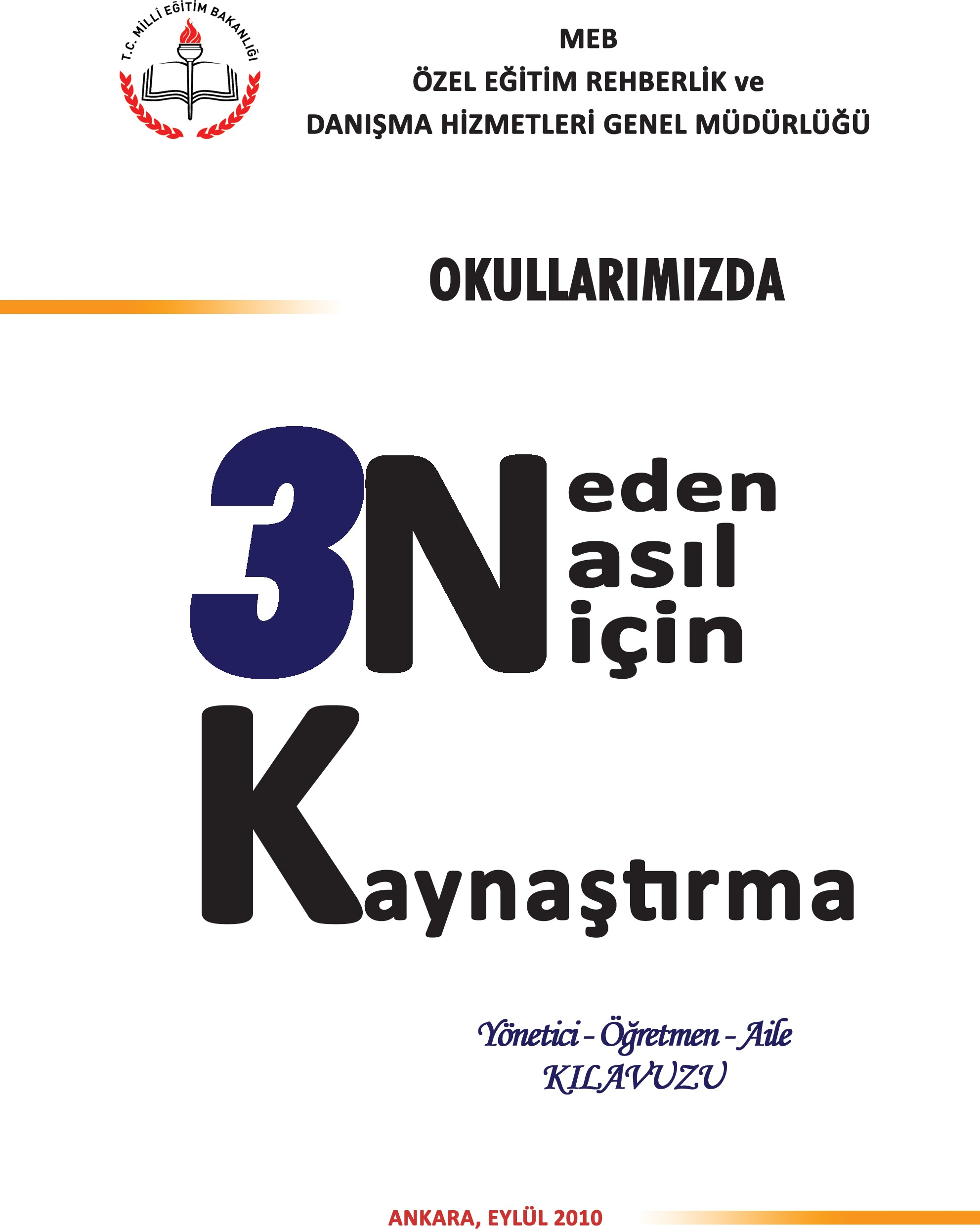 OKULLARIMIZDA NEDEN NİÇİN NASIL KAYNAŞTIRMA YÖNETİCİ, ÖĞRETMEN VE AİLE KILAVUZUKOORDİNATÖRMurat GÜRKAN Genel Müdür YardımcısıKOORDİNATÖR YARDIMCISIMahmut ÖZBUĞA Şube MüdürüHAZIRLAMA KOMİSYONUMurat GÜRKAN	Mahmut ÖZBUĞAVeysel ÖZTÜRK	Dursun UÇANZeynep KILIÇ	İman DEMİRCİNecmettin GÜNEY	Bahamettin KARAKÖSEAdnan KIRCA	Nazan ŞENERAdem ÖZİL	Ayfer YILDIRIM ERİŞKİNFatih PAÇA	Hülya YÜKSEKSÖYLEMEZDerya SAĞLAM	Şebnem Tuna SIRKINTIBanu BUDAK	Gülten ŞENTuğba SAĞLAM	Zeliha ERDİZGİDursun UÇANKAPAK TASARIMErkan DÜNDARBASKIİ. Aygül Matbaası - 0.312 310 59 95ISBN: 978-975-11-3469-1Bu Kitap Millî Eğitim BakanlığıÖzel Eğitim Rehberlik ve Danışma Hizmetleri Genel Müdürlüğünce Hazırlanmıştır.Her hakkı saklıdır ve Millî Eğitim Bakanlığı’na aittir. İlgili kuruluştan izin alınmadan tümü yada bölümleri mekanik, elektronik, fotokopi, manyetik kayıt ve başka şekillerde çğaltılamaz, basılamaz ve dağıtılamaz.© MEB Özel Eğitim Rehberlik ve Danışma Hizmetleri Genel Müdürlüğü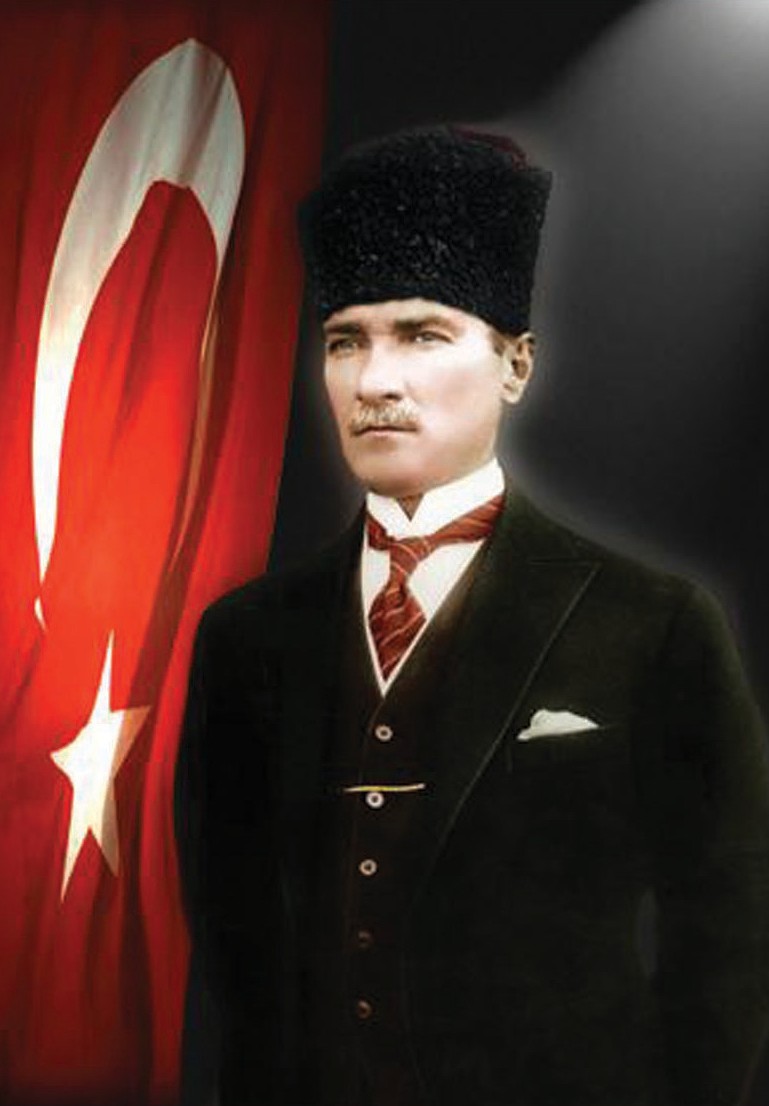 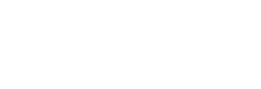 “Eğitimde feda edilecek fert yoktur.”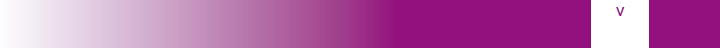 ÖNSÖZ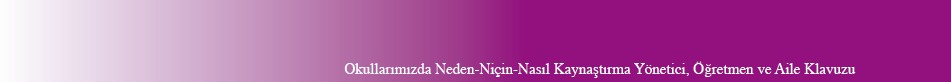 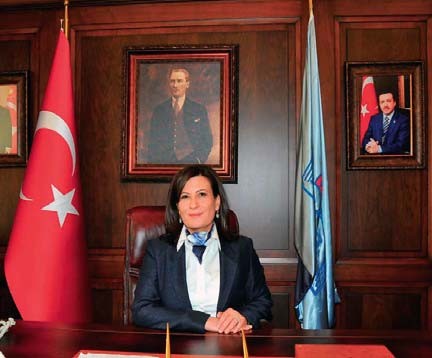 Hızla değişen ve gelişen ülkemizde, bu değişimin en çok hissedildiği alanların başında özürlü kişilerin ekonomik, sosyal, siyasi ve kültürel yaşamdaki insan haklarının korunması ve geliştirilmesi gelmektedir.Özürlülük alanında yapılan çalışmaların temelini ise ayrımcılığın önlenmesi, fırsat eşitliği  ve  temel  insan  haklarıoluşturmaktadır. Bu kapsamda İnsan Hakları Evrensel Bildirgesi’nde belirlenen haklar gerçek yaşamda karşılığını bulmaya başlamıştır. İnsan Hakları Evrensel Bildirgesi'ninmaddesinde “Herkesin eğitim hakkı vardır” ifadesiyle tüm bireylerin kendi kişiliğini geliştirme yönünde eğitim almaları gerektiği vurgulanmıştır. Böylece özel eğitime gereksinimi olan bireylerin, normal gelişim özelliği gösteren bireylerle eşit eğitim ve yaşam fırsatlarından yararlanmaları için yasal, idari ve eğitsel düzenlemeler oluşturulmuştur. Özel gereksinimli bireylerin erken bebeklik döneminden başlayarak okul öncesi eğitimlerine, ilköğretim, mesleki eğitim, lise ve üniversite eğitimlerine ilişkin gerekli düzenlemeler Bakanlığımızca yapılmış, bilimin ışığında yeni uygulamalarla da güncellenmeye devam edilmektedir.Ülke nüfusumuzun %12,29’unun özürlü olduğu, bu oranın %26’lık bölümünün özel eğitime gereksinim duyan bireyleri kapsadığı gerçeğinden hareketle, özürlülerin eğitim hakkından yararlanmalarının lüks bir standart değil doğal ve Anayasal bir hak olduğunun bilinciyle çalışmalarımızı yürütüyoruz. Toplumdaki her birey özel olup, farklı gelişim özelliklerine ve bireysel yeterliliklere sahiptir. Çağdaş demokratik eğitim anlayışı bireysel farklılıklara duyarlı olunmasını ve bireylerin ihtiyaç duydukları alanlara göre eğitim almasını gerektirmektedir. Yetersizliği olan bireylerin de özür ve özelliğine uygun olarak eğitilmeleri yoluyla yetersizliklerinin engele dönüşmesinin önüne geçmek mümkündür. Özürlülerin eğitimi ile ilgili mevcut yasal düzenlemeler büyük oranda özürlülerin ihtiyaçlarını karşılayabilecek niteliktedir. Ancak mevzuattaki uygulamalarda zaman zaman bazı sorunlarla karşılaşılmaktadır.Özel eğitim hizmetleri kapsamında özel eğitim gerektiren öğrencilerin normal okullarda  akranlarıyla  birlikte  eğitim  görmelerine  olanak  veren  kaynaştırma  yoluyla eğitim alması bakanlığımızın ana hedeflerindendir. Kaynaştırma yoluyla eğitim engelli bireyin sosyal, psikolojik ve akademik anlamda akranlarıyla bütünleşmesini ve uyumunu sağlayan özel eğitimde en etkin yoldur. Özel eğitimin temel ilkelerinin başında gelen özürlü bireylerin farklılıklarına göre program oluşturma, eğitime erken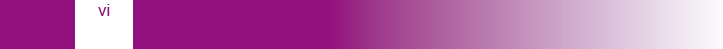 yaşta başlama, bireyin eğitimine fiziksel ve sosyal çevresinden ayırmadan devam etme ve özürlünün eğitiminde ailenin aktif yer alması gibi ilkelerin daha anlamlı ve etkin olabilmesi kaynaştırma yoluyla eğitimin başarılı olmasına bağlıdır. Bu noktada sınıfında kaynaştırma öğrencisi olan öğretmenlerimize ve ailelerimize ciddi sorumluluklar düşmektedir. Kaynaştırma uygulamalarında yaşanan sıkıntıların temelinde, öğretmenlerin ve ailelerimizin bilgi, yöntem, teknik ve tutumlarındaki eksiklik ve bir yol haritasının olmaması da önemli bir etkendir.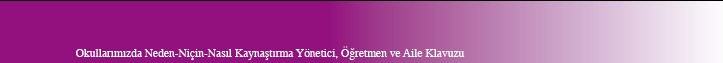 Bakanlığımız engellilerin eğitiminde öncelikle bütünleşmeyi amaçlayan kaynaştırma yoluyla eğitim uygulamalarını bir ilke olarak kabul etmektedir. Son yıllarda kaynaştırma yoluyla eğitime alınan öğrenci sayılarında önemli artışlar görülmektedir. Bu artışlarda ailelerin ve toplumun bilinçlendirilmesinin yanında Bakanlığımızın konuya duyarlılığı büyük rol oynamıştır.Bunun sonucunda Türkiye Genelinde 35.000 olan ilköğretim düzeyindeki kaynaştırma eğitimi öğrenci sayısı %100’ün üzerinde artarak 71.142’e ulaşmıştır. Ayrıca Ortaöğretim kapsamında da yaklaşık 5.062 civarında öğrenci kaynaştırma eğitim uygulamalarından yararlanmaktadır. Böylece toplamda 76.202 öğrenci kaynaştırma eğitimi almaktadır.Bütün bu gelişmelere rağmen Bakanlık olarak çalışmalarımız daha da hızlandırılarak özellikle ülke genelinde kaynaştırma eğitimi uygulamalarında daha ileri gitmek, yöneticilerimiz, öğretmenlerimiz ve engelli bireye sahip ailelerimizin uygulamalar, haklar ve ödevler konusunda tutarlı, uygulanabilir, gerçekçi bilgiler edinmesi amacıyla ve kaynaştırma eğitimi uygulamalarında yaşanabilecek muhtemel sıkıntıları  ortadan  kaldırmaya  yönelik  “Neden  Nasıl  Niçin  Kaynaştırma  Eğitimi” konulu bir kılavuz hazırlanmıştır.Bu hazırlanan kılavuz kitapçığın hayatın anlamlı bir parçası olarak hak ettikleri eğitim ve yaşam standardına ancak uygun ortamlarda profesyonel yaklaşım ve yöntemlerle erişebilecek engelli bireyler, bu sayede engelleriyle değil başardıklarıyla anılacak olup, bu kılavuzla onların başarabilme çabalarına katkıda bulunmayı kutsal bir görev sayan yöneticilere, öğretmenlerimize ve her biri bir fedakârlık timsali olan ailelerimize yararlı olacağı kanaatindeyim.Bu kılavuz kitapçığın hazırlanmasında emeği geçen herkese teşekkür eder, özel eğitim alanındaki başarılı çalışmalarınızın devamını dilerim.Nimet ÇUBUKÇU Millî Eğitim Bakanı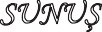 Her birey, toplumun bir üyesi olarak çevresindeki  bireylerden  sevgi,  sayg  ve  kabul görmek, ilgi, yetenek ve yeterlilikleri dogrultusunda uygun bir meslege sahip olmak ister. Geçimini saglamak için kimseden destek almadan  yaşamn  sürdürmek  saglkl  bireyler kadar özel egitime ihtiyac olan bireylerin de en dogal  hakkdr.  Bu  ihtiyacn  giderilmesi  hem toplumsal  yaşam  açsndan  hem  de  bireylerin refah   ve   huzuru   açsndan   önemlidir.   Bu düşünce    bireylerin    eşit    egitim    frsatndan yararlanma düşüncesinin ortaya çkmasna neden olmuştur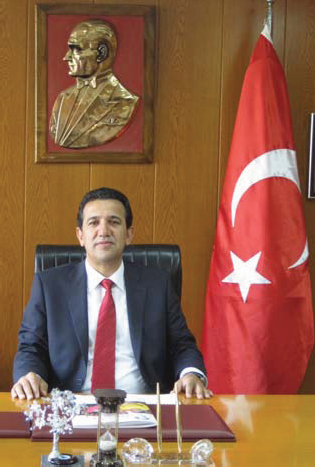 Bu   yaklaşm   şgnda   1970’li   yllarda özellikle Kuzey Avrupa ülkelerinde ve AmerikaBirleşik Devletleri’nde “normalleştirme düşüncesi” üzerinde oldukça tartşlan bir konu olarak karşmza çkmştr.Normalleştirme, hafif düzeyde zihinsel engelliler ile diger özel egitim gerektiren bireylerin toplumda yetersizligi bulunmayan bireylerin yararlandg hak ve imkânlardan eşit  biçimde  ve  düzeyde  yararlanmasna  frsat  yaratacak  şartlarn  hazrlanmas anlamna  gelmektedir.  Son  yllarda  giderek  benimsenen  bu  egitim  ilkesi,  taraftar kitlesiyle  geniş  bir  uygulama  alan  bulmuştur.  Normalleştirme  ilkesi,  özel  egitim gerektiren  bireyler  için  gerekli  tedbirleri  alarak  bulunduklar ortamlardan  ayrmadan akranlaryla  birlikte  egitilmelerinde  ve  yaşamlarn  sürdürmelerinde  etkili  olmuş,  bu ilkenin uygulanmas sürecinde bütünleştirme ya da kaynaştrma gibi kavramlar ortaya çkmş ve geliştirilmiştir.Bütünleştirme ise özel egitime ihtiyac olan bireylerin, toplumun bir üyesi olarak kendilerinin ve duygularnn farknda olarak yaşamalarn sürdürmelerini saglamaktr. Özel egitime ihtiyac olan bireyler toplumla bütünleştirilirlerse toplumsal yaşam daha da zenginleşecektir. Onlarn katks olmadan toplumsal yaşam eksik kalacaktr.Günümüz de egitimde bütünleştirmeyi saglamak üzere uygulanan kaynaştrma yoluyla egitim, engelli bireyin yetersizliginin tanlanmasndan sonra gelişimini en üst düzeye    çkarabilmesini    ve    ihtiyaçlarn   en    uygun    şekilde    karşlayabilmesini amaçlamaktadr. Bu uygulama son yllarda birçok ülkede giderek benimsenen bir egitim şekli ve taraftar kitlesiyle geniş bir uygulama alan bulmuştur.Kaynaştrma yoluyla egitim, özel egitim gerektiren ve normal gelişim gösteren bireylerin   bir   arada   egitime   alnarak,   ayn   egitim   olanaklarndan   eşit   ölçüde faydalanmalar esasna dayanan bir uygulamadr. Özel egitime ihtiyac olan bireylerinviipsikososyal ve akademik yönden gerekli yaşam becerilerini kazanmalarnda,  kaynaştrma egitimi  önemli  bir  role  sahiptir.  Özel  egitim  gerektiren  ögrenciler  kaynaştrma  yoluyla egitim  sürecinde,  oyun,  egitim  uygulamalar  ve  diger  etkinlikler  içinde  normal  gelişen akranlarn gözleyerek ögrenme, digerlerini model alp taklit etme ve etkileşimde bulunma yoluyla uygun tutum ve davranşlar geliştirebilme olanagn elde ederler. Böylece toplumun beklentilerine  uygun  davranmay  ögrenebilirler  ya  da  topluma  uyumda  büyük  bir ilerleme kaydedebilirler. Ancak bu tutum ve davranş göstermeleri engelli kişilerin bir anda normal kişi haline gelmesi ya da toplumda benimsenen tüm davranş ve durumlara uymalar  anlamna   gelmemelidir.   Buradaki   yaklaşm   normal   ögrencilerle   engelli bireylerin arasndaki farkllklar en aza indirmektir.Kaynaştrma  yoluyla  egitim,  özel  egitim  gerektiren  bireylere  katk  saglarken normal gelişim gösteren bireylere de “engelli bireyle bir arada yaşama konusunda” olumlu  tutum  ve  davranşlar  kazandrr.  Bu  kazanç  toplumsal  bütünleşmeye  ve kaynaşmaya da önemli bir katk saglar.Kaynaştrma yoluyla egitim uygulamalar, normal gelişim gösteren ögrencilere de bireysel gelişim ihtiyaçlarnn oldugunu fark ettirir. Bu durum toplumun ve egitimcinin farkndalgn  arttrrken  egitimin  kalitesini  de  yükseltecektir.  Böylece  bireylerde toplumsallaşma  bilinci  gelişecek  Ülkemizin  gelecegi  açsndan  ortak  tutum  ve  tavr geliştirmede önemli rol oynayacaktr.Toplum, özel egitim gerektiren çocuklaryla normal gelişen çocuklarn eş düzeyde destekleyebildigi ve kucaklayabildigi zaman gelecegine daha umutlu bakma şansna da sahip olacaktr. Bu umudun gerçekleşmesi ancak okul ve ailelerin el ele çalşmasyla mümkündür.Özel egitim gerektiren bireylerin egitim sürecinde görev alan ögretmenler ve yöneticiler  ile  engelli  ailelerini  bilgilendirici  ve  yol  gösterici  bu  kaynak  kitabn hazrlanmasnda emegi geçen ve katklar bulunan herkese teşekkür eder, çalşmalarnda başarlar dilerim.Dr. Ruhi KILIÇÖzel Egitim Rehberlik ve Danşma Hizmetleri Genel. MüdürüviiiIÇINDEKILERSayfaÖNSÖZ	vSUNUÇ	viiBÖLÜM-1NEDEN ÖZEL EfiITIM HIZMETLERI?	1Özel Egitimin Amaçlar Nelerdir? 	1Özel Egitimin Temel Ilkeleri Nelerdir?	2Kaynaçtrma Egitimine Ihtiyac Olan Bireyler Kimlerdir? 	3Zihinsel Yetersizligi Olan Bireyler	3Içitme Yetersizligi Olan Bireyler	4Görme Yetersizligi Olan Bireyler	5Bedensel Yetersizligi Olan Bireyler	6Dil ve Konuçma Güçlügü Olan Bireyler	7Özel Ögrenme Güçlügü Olan Bireyler	8Otistik Bireyler	9Dikkat Eksikligi ve Hiperaktivite Bozuklugu Olan Bireyler:	111.4. Bireylerin Özel Egitime Uygunlugu Nasl Belirlenir? 	12BÖLÜM-2KAYNAÇTIRMA EfiITIMI NEDIR?	16ENGELLI BIREY IÇIN GEREKLI MIDIR?	16KAYNAÇTIRMA YOLUYLA EfiITIM NASIL UYGULANIYOR?KAÇ FARKLI MODEL VE UYGULAMA BIÇIMI VAR?	18Tam Zamanl Kaynaçtrma Nedir? 	18Yar Zamanl Kaynaçtrma Nedir? 	19Tersine Kaynaçtrma Nedir? 	20NEDEN KAYNAÇTIRMA YOLUYLA EfiITIM?	20Hukuki Dayanaklar	20KAYNAÇTIRMA YOLUYLA EfiITIMIN YARARLARI NELERDIR?	23Özel Egitime Ihtiyac Olan Ögrencilere Yararlar 	23Ailelere Yararlar 	24Ögretmenlere Yararlar 	24BÖLÜM-3KAYNAÇTIRMA EfiITIMI SÜRECINDE KAYIT KABUL NASIL YAPILIR?	25OKULÖNCESI VE ILKÖfiRETIM OKULLARINA KAYIT-KABULNASIL YAPILIR?	25ORTAÖfiRETIM KURUMLARINDA KAYIT KABUL NASIL YAPILIR	26ixSayfaKAYNAÇTIRMA YOLUYLA EfiITIM ALAN ÖfiRENCILERIN KADEMELER ARASI GEÇIÇLERI VE MESLEKI GELIÇIMLERI NASIL SAfiLANIR?	27ÖfiRETMENLER KAYNAÇTIRMA EfiITIMI ALAN ÖfiRENCILERINMESLEKI YÖNLENDIRMELERINE NASIL KATKI SAfiLAYABILIR?	30KAYNAÇTIRMA EfiITIMINDEKI GÖREV VE SORUMLULUKLARIMIZ NELERDIR?	31Okul Yönetimi	31Ögretmenler	32KAYNAÇTIRMA EfiITIMI ÖfiRENCILERININ OKULA ULAÇIMI NASIL SAfiLANMAKTADIR?	33KAYNAÇTIRMA EfiITIMI UYGULANAN OKULLARDA FIZIKSELORTAM VE ÇEVRE DÜZENI NASIL OLMALIDIR?	33DESTEK EfiITIM ODASI NEDIR?	35Destek Egitim Odasndan Nasl Yararlanlr? 	36ILKÖfiRETIMDE KAYNAÇTIRMA EfiITIMI ALAN ÖfiRENCININBAÇARISI NASIL DEfiERLENDIRILIR?	37ORTAÖfiRETIMDE KAYNAÇTIRMA EfiITIMI ALAN ÖfiRENCININ BAÇARISI NASIL DEfiERLENDIRILIR?	37BÖLÜM-4EfiITIM KADEMELERINDE KAYNAÇTIRMA UYGULAMALARI	38BENIM ZIHINSEL YETERSIZLIfiI OLAN BIR ÖfiRENCIM VAR!!!	41BENIM GÖRME ENGELLI BIR ÖfiRENCIM VAR!!!	43BENIM IÇITME ENGELLI BIR ÖfiRENCIM VAR!!!	45BENIM BEDENSEL ENGELLI BIR ÖfiRENCIM VAR!!!	47BENIM DIL VE KONUÇMA GÜÇLÜfiÜ OLAN BIR ÖfiRENCIM VAR!!!	48BENIM ÖZEL ÖfiRENME GÜÇLÜfiÜ OLAN BIR ÖfiRENCIM VAR!!!	49BENIM DIKKAT EKSIKLIfiI VE HIPERAKTIVITE BOZUKLUfiUOLAN BIR ÖfiRENCIM VAR!!!	51BENIM OTISTIK BIR ÖfiRENCIM VAR!!!	53ÖZEL EfiITIMDE KULLANILAN YÖNTEM VE TEKNIKLERIBILIYOR MUYUZ?	55BÖLÜM-5EfiITIM PROGRAMLARI NASIL BIREYSELLEÇTIRILIR? (BEP)	59BEP HAKKINDA TEMEL KAVRAMLAR NELERDIR?	59BEP Nedir?	61BEP Ne Degildir?	62xSayfaxiSayfaAILE EfiITIM PROGRAMI UYGULAMA SÜRECINDE NELERYAPILABILIR?	86Aile egitim oturumlarnda neler olmaldr? 	87Ögrencinin yapabildikleri nasl belirlenir? 	87Ögretim materyalleri nasl belirlenir ve amaçlar naslgerçekleçtirilir?	87Çocugun davrançlar nasl gözlenir ve kaydedilir? 	88Ögretim yöntemleri ve materyalleri nasl uyarlanr? 	88BÖLÜM-7EK-1	89EK-2	90EK-3	91EK-4	92EK-5	93EK-6	94EK-7	98EK-8	102BÖLÜM-8KONTROL LISTELERI	104BÖLÜM-9ETKINLIK ÖRNEKLERI VE SORULARLA KAYNAÇTIRMA EfiITIMI	117xiiBÖLÜM-1NEDEN ÖZEL EUITIM HIZMETLERI?Bireyler, birbirinden farklı bireysel özelliklere ve yeterliliklere sahip olup, farklılıkları dogrultusunda geliçmekte ve degiçmekte olan dünyaya ayak uydurmalarını saglayacak bir egitim sürecine ihtiyaç duyarlar. Farklılıkların belirgin oldugu bireylerde genel egitim hizmetleri yetersiz kalmakta, özel egitim hizmetlerine ihtiyaç duyulmaktadır.Bireysel özellikleri ve egitim yeterlilikleri açısından yaçıtlarından beklenilen düzeyden anlamlı farklılık gösteren ve bu nedenle özel egitime ihtiyacı olan bireylerin; egitim ihtiyaçlarını karçılamak için özel olarak yetiçtirilmiç personel, geliçtirilmiç egitim programları ve yöntemleri ile onların özür ve özelliklerine uygun ortamlarda sürdürülen egitime "özel egitim" denir.Özel egitim; yetersizligin engele dönüçmesini önleyen, yetersizligi olan bireyin toplumda bagımsız, üretici olmasını saglayan ve becerilerini geliçtiren bir egitim hizmetidir.Özel egitim, verilen egitimden içerik, içerigin düzenleniçi, degerlendirme, ögretim yöntemi, kullanılan materyaller yönünden yetersizligi olmayan ögrencilerin devam ettikleri okullardan ayrılır. Söz konusu okullarda, önceden hazırlanan standart programlar uygulanır. Özel egitimde ise programlar, özel egitime ihtiyacı olan bireyin ihtiyaçlarına göre düzenlenir. Her birey için Bireyselleçtirilmiç Egitim Programı (BEP) hazırlanarak uygulanır.Özel Egitimin Amaçlar Nelerdir?Özel egitim, Türk Millî Egitiminin genel amaç ve temel ilkeleri dogrultusunda, özel egitime ihtiyacı olan bireylerin;Toplum içindeki rollerini gerçekleçtiren, baçkaları ile iyi iliçkiler kuran, iç birligi içinde çalıçabilen, çevresine uyum saglayabilen, üretici ve mutlu bir vatandaç olarak yetiçmelerini,Toplum içinde bagımsız yaçamaları ve kendi kendilerine yeterli bir duruma gelmelerine yönelik temel yaçam becerilerini geliçtirmelerini,Uygun egitim programları ile özel yöntem, personel ve araç-gereç kullanarak; egitim ihtiyaçları, yeterlilikleri, ilgi ve yetenekleri dogrultusunda üst ögrenime, iç ve meslek alanlarına ve hayata hazırlanmalarını,amaçlar.1Özel Egitimin Temel Ilkeleri Nelerdir?2Kaynaçtrma Egitimine Ihtiyac Olan Bireyler Kimlerdir?Her bireyin yetersizligi kendine özgü olmasına karçın, tanılanması, ihtiyaçlarının belirlenmesi, egitimlerinde daha uygun düzenleme ve planlamaya yol gösterici olması için ortak özellikleri ve egitim ihtiyaçlarına göre bir sınıflandırma yapılmaktadır.Zihinsel Yetersizligi Olan BireylerZihinsel içlevler bakımından ortalamanın iki standart sapma altında farklılık gösteren, buna baglı olarak kavramsal, sosyal ve pratik uyum becerilerinde eksiklikleri ya da sınırlılıkları olan ve özel egitim hizmetlerine ihtiyaç duyan bireylerdir.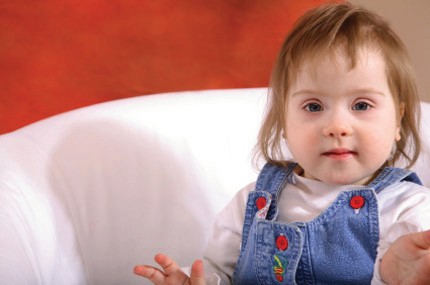 Nasl Fark Edilirler?Akademik kavramları geç ve güç ögrenirler.Dikkat süreleri kısa ve dagınıktır. Devamlı izleme, teçvik ve degiçiklik isterler.Ilgileri kısa sürelidir.Yakın çeylere ilgi duyarlar ve uzak gelecek ile ilgilenmezler.Somut çeyleri daha kolay ve iyi kavrarlar.Zaman kavramı çok geç ve güç geliçir.Genelleme yapamazlar.Kazandıkları bilgileri transfer etmekte çok güçlük çekerler.Parçadan bütüne dogru ögrenirler. Ögrenme hızları yavaçtır.Gördükleri ve duydukları çeyleri çabuk unuturlar, bellekleri zayıftır.Sözcük dagarcıkları zayıftır.Konuçmaları akıcı degildir.Okuduklarını anlatmakta güçlük çekerler.Duygu ve düçüncelerini ifade edemezler.Kendilerine güvenleri azdır.Bagımsız hareket etmekten çekinirler.3Yeni durumlara uymakta çok zorluk çekerler.Bir içi sonuna kadar sürdüremezler. Kolayca yorulurlar.Geç ve güç dostluk kurarlar.Sorumluluk almaktan kaçınırlar.Kendi kendilerine bir içe baçlama ve devam etme arzusu duymazlar.Kendilerinden küçükler ile oynamayı tercih ederler.Sosyal faaliyetlere karçı ilgileri azdır.Sosyal iliçkilerde bencildirler.Kendilerini grupta kabul ettirecek becerileri azdır.Sosyal	iliçkilerinde	grupta	daima	baçkalarına	tabi	olmak egilimindedirler.Oyun ve toplum kurallarına uymakta güçlük çekerler.Içitme Yetersizligi Olan BireylerIçitme duyarlılıgının kısmen veya tamamen kaybından dolayı konuçmayı edinmede, dili kullanma ve iletiçimde yaçadıgı güçlükler nedeniyle özel egitim hizmetlerine ihtiyacı olan bireylerdir.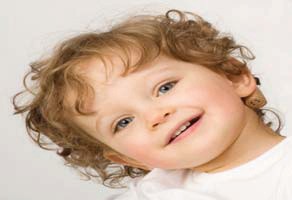 Nasl Fark Edilirler?Konuçmalarında belirli sesleri düçürür ya da degiçtirirler.Konuçurken bazı sesleri atlarlar. Sözcükleri yanlıç söylerler.Isteklerini anlatmak için gereginden fazla jest ve mimik kullanırlar.Sesin geldigi yönü tayin edemezler.Bedensel devinimlerde (oturma, koçma, yürüme) denge bozuklugu görülür.Konuçmalarında tek düzelik, devamlı olarak fısıltı halinde ya da bagırarak konuçma görülür.Çevrelerindeki seslere duyarsızlık gösterirler.4Sınıfta oluçan ses degiçimlerinin farkında olmazlar.Konuçulanların özellikle bazı sözcüklerin, yinelenmesini isterler.Içitebilmek için konuçana dogru egilirler ya da baçını konuçana çevirerek dinlerler.Konuçmaları düzgün ve akıcı degildir.Talimatları yanlıç anlarlar.Dikte çalıçmalarında olagan dıçı yanlıçlıklar yaparlar.Konuçulanı anlayabilmek için konuçmacı ya da ses kaynagına (tv gibi) yakın dururlar.Kulak agrısından, kulak çınlamasından çikâyet ederler.Görme Yetersizligi Olan Bireyler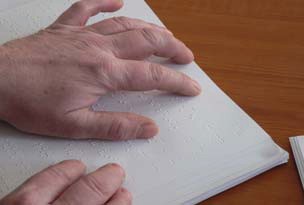 Görme gücünün kısmen ya da tamamen kaybından dolayı özel egitim hizmetlerine ihtiyacı olan bireylerdir.Nasl Fark Edilirler?Konuçurken	jest	ve	mimikleri	az kullanırlar ya da hiç kullanmazlar.Dokunarak ögrendiklerinden dolayı kavramları ögrenmede özel materyallere ihtiyaç duyarlar.Bagımsız hareket edebilme becerileri sınırlıdır.Görme	yetersizliginden	kaynaklanan	eksikliklerini	diger	duyu organlarını kullanarak telafi etmeye çalıçırlar.Kullandıkları materyalleri gözlerine yakın tutarlar, okuma mesafeleri kısadır.Nesneleri elleriyle tanımaya çalıçırlar.Ince motor beceriler gerektiren çalıçmalarda zorlanırlar.Aynı noktaya uzun süre bakarlar.Hareket halindeki bir nesneyi gözleriyle takip edemezler.Renkleri ayırt edemezler.Arkadaçlarının defterlerine bakarak tahtadaki yazılanları defterlerine geçirirler.5Sık sık eçyalara çarpma, düçme ya da saga sola amaçsız uzanma gibi davranıçlar görülür.Gözleri kaçıma, kısarak bakma, gözlerde sulanma gibi fiziksel belirtiler görülür.Uzakta bulunan kiçileri ve nesneleri ayırt etmede güçlük çekerler.Göze iliçkin tikler görülür (parmagı ile göz kapagına bastırma, elini göze yakın saga sola kısa mesafelerde sallama gibi).Bedensel Yetersizligi Olan BireylerHastalıklar, kazalar ve genetik problemlere baglı olarak kas, iskelet, sinir sistemi ve eklemlerin içlevlerini yerine getirememesi sonucunda meydana gelen hareket ile ilgili yetersizlikler nedeniyle özel egitim hizmetlerine ihtiyacı olan bireylerdir.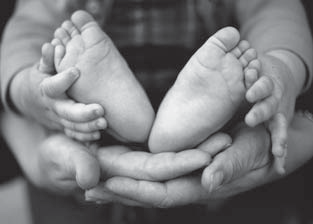 Nasl Fark Edilirler?Bagımsız hareket edebilme becerileri, devinimsel koordinasyonları sınırlıdır.Hareketten çekinir, pasif kalmayı tercih ederler.Sıklıkla yorgunluktan çikâyet ederler.Denge bozuklukları görülür.Özel yürüyüç tarzları vardır.Kol, bacak ve eklem agrılarından çikâyet ederler.6Dil ve Konuçma Güçlügü Olan BireylerDili kullanma, konuçmayı edinme ve iletiçimdeki güçlük nedeniyle özel egitim hizmetlerine ihtiyacı olan bireylerdir.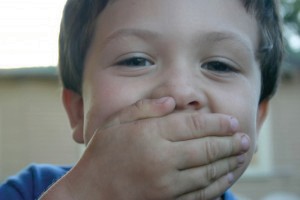 Nasl Fark Edilirler?Sesleri atlarlar ya da düçürürler. “kapı” yerine “apı” gibi.Kelimenin içindeki bir sesin yanına aynı sesi veya baçka bir sesi ekleyerek çıkarırlar. “Açagı” yerine “çagı”, “saat” yerine “sahat” gibi.Kelime içindeki bir sesin yerine baçka bir ses çıkarırlar Örnegin; “arı” yerine “ayı”, “araba” yerine “ayaba”, kitap yerine “kipat” gibi.Sesleri olagandıçı uzatırlar. “B-b-b-baca” gibi.Kelimeleri ve heceleri tekrar ederler. “P -p- peki”, “ol-ol-olmaz” gibi.Konuçurken yüzde gerilim, kaç göz oynatma, baçın ani hareketleri gibi istenmeyen jestler gözlemlenir.Düzensiz solunum ve kararsız konuçmaya baglı olarak kelimelerde tuhaf vurguların ortaya çıkmasına neden olur.Konuçmaları kısıtlıdır ve sözcük dagarcıkları yetersizdir.Durmadan ses çıkarırlar fakat çıkardıkları sesler konuçma özelligi göstermez.Isteklerini, duygularını dogrudan insanlara eçyalara vurma, çarpma, itme gibi hareketlerle belli ederler.Konuçma sesi gür ya da zayıf çıkar.Ses tonları farklılık gösterir.Isteklerini anlatma yerine jest, mimik ya da baçka tür içaretler kullanırlar.Konuçma sesi tizlik ve peslik yönünden cinsine, yaçına ve beden yapısına uygun degildir.7Özel Ögrenme Güçlügü Olan BireylerDili yazılı ya da sözlü anlamak ve kullanabilmek için gerekli olan bilgi alma süreçlerinin birinde veya birkaçında ortaya çıkan ve dinleme, konuçma, okuma, yazma, heceleme, dikkat yogunlaçtırma ya da matematiksel içlemleri yapma güçlügü nedeniyle özel egitim hizmetlerine ihtiyacı olan bireylerdir.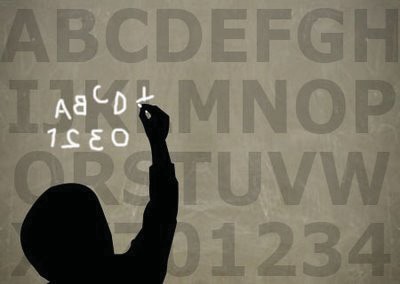 Nasl Fark Edilirler?Okuma hızı ve niteligi açısından yaçıtlarından geridirler.Harf-ses uyumu geliçmemiçtir, bazı harflerin seslerini ögrenemezler.Kelimeleri hecelerken ya da harflerine ayırırken zorlanırlar.Okuduklarını anlamakta zorlanırlar.Okurken harfleri, heceleri atlar ya da harf/hece eklerler.Yazarken	bazı harf ve sayıları, kelimeleri ters yazarlar ya da karıçtırırlar. (b-d, d-t, m-n, g-y, f-v, b-p, g-k, c-ç, 2-5, 6-9, 12-21)Yazarken bazı harfleri, heceleri atlar ya da harf/hece eklerler.Yazarken kelimeler arasında hiç boçluk bırakmaz ya da bir kelimeyi iki-üç parçaya bölerek yazarlar(ka lem gibi).Tahtadaki yazıyı defterlerine çekerken ya da ögretmenin okudugunu defterlerine yazarken zorlanırlar.Yazıları okunaksız ve çirkindir.Kalemi uygun biçimde kavramakta güçlük çekerler.Imla ve noktalama hataları yaparlar.Dört içlemi yaparken yavaçtırlar. Parmak sayarak içlem yapmaya çalıçırlar.Problemi çözüme götürecek içleme karar veremezler.Çarpım tablosunu ve bazı aritmetik sembolleri ögrenmekte zorlanırlar.Ev ödevlerini almaz ya da eksik alırlar.Çantaları, eçyaları ve giysileri dagınıktır.8Defter ve kitaplarını kötü kullanırlar.Defter, kalem gibi çeçitli araçlarını kaybederler.Yazarken sayfayı düzenli kullanamazlar, gereksiz satır atlar, boçluk bırakırlar.Zamanı ayarlamakta güçlük çekerler.Yönlerini bulmakta zorlanırlar, yön kavramlarını karıçtırırlar.Saati ögrenmekte zorlanırlar.Gün, ay, yıl, mevsimler ve alfabenin sırasını karıçtırırlar.Dinledikleri, okudukları bir öyküyü anlatması istendiginde öykünün baçını sonunu hatırlamazlar.Belirli bir sıra içinde yapılması gereken içlerin sırasını karıçtırabilirler.Konuçurken düzgün cümle kuramazlar, takılırlar.Bazı harflerin seslerini dogru olarak telaffuz edemezler(r, ç, j gibi harfleri söyleyemez ya da yanlıç söylerler).Soyut kavramları anlamakta güçlük çekerler.Kaba motor becerilerinde, ip atlama, top yakalama gibi hareket ve oyunlarda yaçıtlarına oranla baçarısızdırlar.Sakardırlar, sık sık düçer ve yaralanırlar. Istemeden bir çeyleri kırarlar.Ince motor becerilere dayalı içlerde (dügme ilikleme, makas kullanma, boncuk dizme gibi) zorluk çekerler.Otistik BireylerSosyal etkileçim, sözel ve sözel olmayan iletiçim, ilgi ve etkinliklerdeki sınırlılıgı erken çocukluk döneminde ortaya çıkan ve bu özellikleri nedeniyle özel egitim hizmetlerine ihtiyacı olan bireylerdir.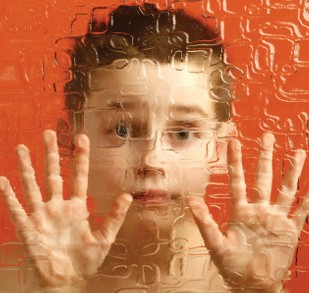 Nasl Fark Edilirler?Dil geliçimleri geridir, konuçmalarında akıcılık yoktur.Konuçulanları ve direktifleri anlamakta güçlük çekerler.Karçılıklı olarak konuçmayı baçlatamaz ve sürdüremezler.9Istekleri için yetiçkinlerin elinden tutmayı, içaret kullanmayı tercih ederler.Göz kontagı kurmaktan kaçınırlar.Seslenildiginde ya da kendisiyle iletiçim kurulmak istediginde tepki vermezler.Karçılıklı iletiçim kurmak istemediginde bagırma, vurma, çıglık atma gibi tepkiler gösterebilirler.Konuçurken çok az jest ve mimik kullanırlar.Övgü sözleri ya da sözel onaylamalar karçısında çok az ya da hiç tepki vermezler.Temel duyguları (mutluluk, üzüntü vb.) ifade etmede güçlük çekerler.Çahıs zamirlerini karıçtırırlar, ben yerine sen veya kendinden 3. Tekil çahıs olarak söz ederler.Yaçıtlarıyla oynamakta ve oyun kurmakta yetersizdirler.Taklit becerileri görülmez.Sosyal kurallara uymakta güçlük çekerler.Sosyal ortamlardan rahatsız olurlar, kalabalık ortamlardan uzak kalmak isterler.Dönen objelere ilgi duyarlar(araba tekerlegi gibi).Kendi etrafında dönme, sallanma, zıplama gibi yinelenen davranıçları vardır.Tehlikelerin farkına varmakta zorlanırlar.Nedensiz aglarlar, bagırırlar veya çıglık atarlar.Elleriyle gögsüne vurma, parmagını veya elini sallama, oynatma, elini ısırma veya kendine zarar verme gibi davranıçlar sergileyebilirler.Genelde yalnız yapılan ugraçlardan hoçlanırlar.Baçkalarının kendisine söylediklerini tekrarlarlar.Acıyı, sıcagı ve sogugu fark edemezler.Nesnelerin daha çok ayrıntılarıyla ilgilenirler.Nedensiz gülme ve aglama davranıçları gösterirler.Günlük yaçamla ilgili alıçkanlıkların degiçimine karçı çıkarlar.10Dikkat Eksikligi ve Hiperaktivite Bozuklugu Olan Bireyler: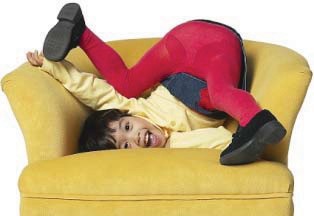 Yaçına ve geliçim seviyesine uygun olmayan dikkat eksikligi, açırı hareketlilik, hiperaktivite ve dürtüsellik belirtilerini en az iki ortamda ve altı ay süreyle gösteren, bu özellikleri yedi yaçından önce ortaya çıkan, özel egitim hizmetlerine ihtiyacı olan bireylerdir.Nasl Fark Edilirler?Bir yerde oturamazlar, sürekli hareket halindedirler.Sürekli konuçur, bagırır, baçkalarını yaptıgı içten alıkoyarlar.Okul araç gereçlerini sık sık kaybederler.Isteklerini erteleyemezler.Sorulan soru tamamlanmadan cevap verirler.Dogrudan kendisine konuçuldugunda çogu zaman dinlemiyormuç gibi görünürler.Grup içinde sırasını beklemekte zorlanırlar.Sakin ve gürültüsüz biçimde oynamakta zorluk çekerler.Baçkalarına karçı itme, çekiçtirme, vurma gibi davranıçları sık gösterirler.Dikkatleri çok kısa sürelidir ve çabuk dagılır.Genellikle baçladıkları içi sonlandırmada güçlük çekerler.Baçladıkları içi bitirmeden bir digerine baçlarlar.Günlük içlerde genellikle unutkandırlar.Çalıçmalarını	plansız,	düzensiz	ve	karmakarıçık	bir	biçimde sürdürürler.Yapacakları için sonunu düçünmeden hareket ederler.Sürekli kendileriyle ilgilenilmesini isterler.11Bireylerin Özel Egitime Uygunlugu Nasl Belirlenir?Özel egitim gerektiren bireylerin tanılanması, uygun egitim hizmetlerinden yararlanmaları açısından önemlidir. Tanılama; özel egitime ihtiyacı olan bireylerin tüm geliçim alanlarındaki özellikleri ile yeterli ve yetersiz yönlerinin, bireysel özelliklerinin ve ilgilerinin belirlenmesi amacıyla tıbbî, psiko-sosyal ve egitim alanlarında yapılan degerlendirme sürecini kapsamaktadır.Tanılama ne kadar erken yapılırsa, ögrencinin ihtiyaçlarına cevap verebilecek uygun egitim programına alınması da o kadar erken olacaktır. Bu nedenle erken tanılamada, ögrencinin okulda fark edilmesi önem kazanmaktadır.Tanlama	Sürecinde	Snf	Ögretmeninin	Görevleri Nelerdir?Bireysel özellikleri ve egitim yeterlilikleri açısından yaçıtlarından beklenilen düzeyden anlamlı farklılık gösteren ögrenciler, egitim ve ögretim süreci içerisinde gözlemlemek suretiyle fark edilebilirler. Fark edildikleri andan itibaren özel egitime ihtiyacı oldugu düçünülen ögrenciyle ilgili açagıda belirtilen çalıçmaların sınıf ögretmeni tarafından yapılması gerekmektedir.Ögrenciye iliçkin gözlemlerini aile ile paylaçır, ögrencinin saglık problemi olup olmadıgının belirlenmesi için aileyi saglık kurumlarına yönlendirir.Ögrencinin güçlük çektigi alanları azaltmak ve sınıf içi etkinliklere uyumunu saglamak için bilgi toplar.12Okulun rehberlik ve psikolojik danıçma servisini konu ile ilgili bilgilendirerek, önerilerine baçvurur.Toplanan bilgilerin degerlendirilmesi ve ögrenciyi egitsel degerlendirmeye gönderilmeden önce sınıftaki akademik ve sosyal ortama dâhil etmek için gerekli tedbirleri alır.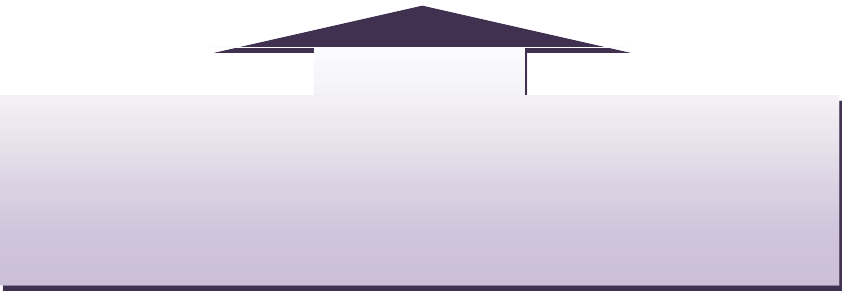 Ögrencinin kaydettigi geliçmeleri izler ve alınan tedbirleri gözden geçirir.Alınan tedbirlere ragmen ögrenci egitim hizmetlerinden yararlanamadıgı takdirde, özel egitim ihtiyacının belirlenmesi amacıyla ögrenciyle ilgili olarak Egitsel Degerlendirme Istegi Formunu(Bakınız: http://orgm.meb.gov.tr) doldurarak okul idaresine teslim eder.Tanlama	Sürecinde	Rehber	Ögretmenin	Görevleri Nelerdir?Ögretmenle içbirligi içerisinde ögrenciye iliçkin bilgileri toplar ve ögrencinin ihtiyaçlarını degerlendirir.Ailelere, ögrencilere, ögretmenlere ve gerektiginde diger okul personeline hizmet alanı dogrultusunda destek saglar.Ögrenci geliçim dosyalarının ve diger kayıtların tutulmasında sınıf ögretmeniyle içbirligi yapar.Ögrenciyle ilgili kayıtları tutar ve istenilen raporları düzenler.13Tanlama	Sürecinde	Okul	Yönetiminin	Görevleri Nelerdir?Ögrenciye iliçkin hizmetleri planlar, içbirligine yönelik gerekli tedbirleri alır.Ihtiyaç duyulan araç gereci temin eder.Ögrencinin ihtiyaçları dogrultusunda okul içerisinde düzenlemeler yapar.Ögrencinin egitsel degerlendirme ve tanılamasının yapılabilmesi için egitsel degerlendirme istegi formunu, RAM’lar bünyesinde oluçturulan özel egitim degerlendirme kuruluna resmi yazı ile gönderir.Tanlama Sürecinde RAM’larn Görevleri Nelerdir?Ögrencinin egitsel degerlendirme ve tanılaması Rehberlik ve Araçtırma Merkezlerinde oluçturulan “Özel Egitim Degerlendirme Kurulları” tarafından yapılır. Söz konusu kurulun görevleri çunlardır:Egitsel degerlendirme ve tanılama sürecinde, ögrencinin ailesini ve/veya okulu/kurumu, gerektiginde tıbbî degerlendirme ile RAM’da yapılamaması durumunda psiko-sosyal degerlendirme için ilgili kurum ve kuruluçlara yönlendirir.Egitsel degerlendirme ve tanılama sonucu dogrultusunda ögrenci için en az sınırlandırılmıç egitim ortamı ve özel egitim hizmetine iliçkin karar verir.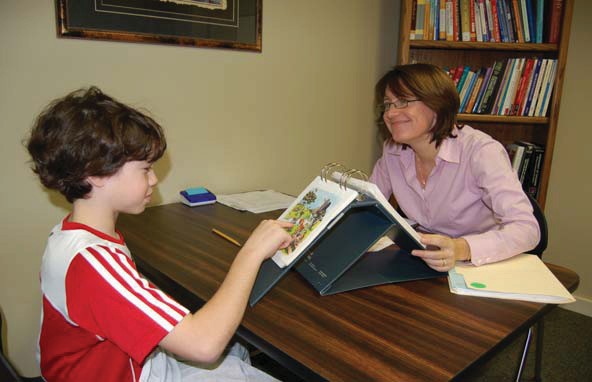 14Verilen karara iliçkin olarak “özel egitim degerlendirme kurulu raporu” ile ögrencinin tüm geliçim ve akademik disiplin alanlarındaki performansı ile öncelikli egitim ihtiyaçlarına göre belirlenen yıllık amaçların yer aldıgı egitim planını hazırlar.Özel egitim hizmetleri kurulu tarafından verilen yerleçtirme kararı dogrultusunda ilgili okul veya kurum ile iç birligi yaparak uygulamayı takip eder.Yerleçtirmenin yapıldıgı okula/kuruma, özel egitime ihtiyacı olan ögrencilere, egitim planının uygulanması ve destek egitim hizmetlerinin yürütülmesinde görev alanlara ve aileye rehberlik yapar.Tanlama  Sürecinde  Il/Ilçe  Millî  Egitim  Müdürlügünün Görevleri Nelerdir?Özel egitim degerlendirme kurulu raporu dogrultusunda, özel egitime ihtiyacı olan ögrencinin uygun resmî okul veya kuruma yerleçtirmesini yapar.Egitsel degerlendirme ve tanılama ile yerleçtirme kararına yapılan itirazları inceleyerek gerekli tedbirleri alır.15BÖLÜM-2KAYNA$TIRMA EUITIMI NEDIR? ENGELLI BIREY IÇIN GEREKLI MIDIR?Özel egitim gereksinimi olan ögrencilere sunulan tüm özel egitim hizmetlerinin temelinde, ögrencinin özrünün engele dönüçmesini önleme çabası yatmaktadır. Kaynaçtırma egitimiyle ögrencinin içlevde bulunma düzeyi artırılarak, birlikte yaçadıgı çevreye uyum saglaması, çevrenin beklentilerine uygun davranıç biçimleri geliçtirmesi saglanmaktadır. Ilgi ve yeteneklerini maksimum düzeyde kullanabilen ögrenci böylece, normal insanların yetersiz, kusurlu, eksik, itici, yardım edilmesi veya korunması ya dasakınılması, kaçınılması gereken biri diye düçündügü kiçi olmaktan kurtulacaktır.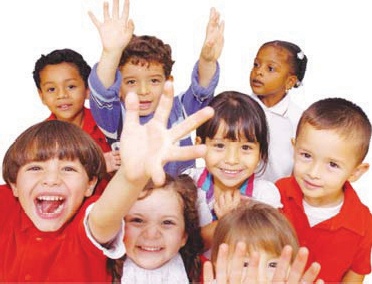 Normal akranları ile aynı toplumsal kaynakları kullanmasını bekledigimiz özel egitime ihtiyacı olan ögrencinin, egitimini de akranlarıyla birlikte en az kısıtlayıcı çartlarda yapmasından daha dogal bir gerçeklik olamaz.Özel egitime ihtiyacı olan ögrencilerin normal yaçıtlarıyla, normal okullarda mümkün olan en uzun sürede bir arada egitime alınmaları, tüm alanlardaki geliçimleri açısından önem arz etmektedir. Özel egitime ihtiyacı olan ögrencilerin normal okullarda kaynaçtırma egitimine alınmaları onların toplum içinde bir ögrenci olarak yaçamlarını kolaylaçtırmaktadır. Diger yandan özürlü çocugun okuldaki arkadaç grubuna katılması ve kabul görmesi, çocuktaki bagımlılık duygusunun azalmasına, güven duygusunun geliçmesine, olumlu ögrenme modelleri edinmesine katkı saglayacaktır. Böyle bir kaynaçtırma çalıçmasında özel egitime ihtiyacı olan ögrencilerin normal çocuklarla olumlu sosyal iliçkiler geliçtirmesi ögretilecek ve en önemlisi de her iki grup için erken yaçta geliçen tutumların ileriki yıllarda toplumsal bir yatırım olması saglanacaktır. Bu nedenle kaynaçtırma egitimi, aynı egitim ortamında ve normal akranlarıyla birlikte egitim alabilecek her türdeki özel egitim gerektiren ögrencinin devam ettigi okullarda bir hizmet alanı olarak görülmesini ve bazı tedbirlerin alınmasını gerektirmektedir.Kaynaçtırma egitiminin uygulanmaması durumunda ise özel egitime ihtiyacı olan ögrenciler toplum dıçına itilmekte ve onlara kendi yeterliliklerini geliçtirme fırsatı verilmemektedir. Normal çocuklar özel egitime ihtiyacı olan ögrencilerle iletiçim kurmadıklarından etkili iletiçim stratejilerini bilinçli16olarak	kullanmamakta	ve	özürlü	çocuktan	neler	beklenebilecegini bilmemektedirler. Bu da iletiçimin aksamasına neden olmaktadır.Birçok yararından bahsedebilecegimiz kaynaçtırma egitimi ile ilgili araçtırma yaptıgımızda karçımıza pek çok tanım çıkmaktadır. Bu tanımlar incelendiginde kaynaçtırma yoluyla egitimin içerigine iliçkin ortak kavramların kullanıldıgı görülür. Bunlar;Normal egitim programlarına uyum saglayabilecek yetersizligi olan ögrenciNormal geliçim gösteren akran gurubuSosyal ve egitimsel açıdan birliktelikDestek egitim hizmetleriEngelli ögrenciye uygun düzenlenmiç egitim programı (BEP)Normalleçme çabasıResmî ve özel; okul öncesi, ilkögretim, orta ögretim ve yaygın egitim kurumları olarak sayılabilir.Millî Egitim Bakanlıgı Özel Egitim Hizmetleri Yönetmeligi’nde ise kaynaçtırma yoluyla egitim;Özel egitime ihtiyacı olan bireylerin egitimlerini, destek egitim hizmetleri de saglanarak yetersizligi olmayan akranları ile birlikte resmî ve özel; okul öncesi, ilkögretim, orta ögretim ve yaygın egitim kurumlarında sürdürmeleri esasına dayanan özel egitim uygulamalarıdır (Ö.E.H.Y. Degiçiklik: 31.07.2009 / R.G. : 27305) ifadesiyle tanımlanmıç ve diger tüm tanımların ortak özelliklerini barındırmıçtır.Kaynaçtırma egitimi, engelli ögrenciyi normal sınıfa yerleçtirmenin yanı sıra çeçitli düzenlemeleri gerektiren bir uygulamadır. Kaynaçtırma; kısaca, özel egitime ihtiyacı olan engelli ögrencilerle engelli olmayan ögrencilerin bir arada egitim görmesi olarak açıklanabilir. Baçka bir deyiçle engelli ögrencilerin engeli olmayan ögrencilerle egitsel ve sosyal olarak bütünleçmesini (entegrasyon) saglama içlemidir.  Kaynaçtrma  yoluyla  egitimin  amac;  Çocugu  normal  hâle  getirmek degil, onun ilgi ve yeteneklerini en iyi çekilde kullanmasını saglamak, toplum içinde yaçayabilmesini kolaylaçtırmaktır.Demokratik insancıl yaklaçımın sonucu olarak gelinen noktada özel egitime ihtiyacı olan ögrencilerin normalleçtirme süreci içerisinde akran gurubuyla birlikte egitilmesine kaynaçtırma egitimi uygulamaları ile azami gayret gösterilmektedir. Özel egitime ihtiyacı olan ögrencinin normal yaçıtlarıyla aynı egitsel ortamlarda bulunmasını saglamak baçlı baçına yeterli17olamamakta, kaynaçtırma uygulamaları, temel bazı ilkeler çerçevesinde yürütüldügünde anlamlılık kazanmakta ve ögrenciye maksimum yaçam deneyimi saglamaktadır.Bu ilkeleri çöylece sıralayabiliriz:Özel egitim gerektiren ögrencinin akranlarıyla aynı kurumda egitim görme hakkı vardır.Kaynaçtırma egitimi, özel ve genel egitimin ayrılmaz bir parçasıdır.Hizmetler yetersizlige göre degil, egitim gereksinimine göre planlanır.Karar	verme	süreci	aile-okul-egitsel	tanılama	sürecine	göre gerçekleçir.Kaynaçtırma egitimine erken baçlamak esastır.Kaynaçtırma egitiminde bireysel farklılıklar esastır.Duyu kalıntısından (az gören bir ögrenciye braille alfabesini ögretmek yerine çeçitli düzenlemelerle görme duyusunu kullanarak yazmasının saglanması gibi ) yararlanmak esastır.Gönüllülük, sevgi, sabır, gayret gerekmektedir.Egitim normal insanlarla ve dogal ortamlarda verilmelidir.Egitim, ögrenciyi toplumun bir parçası haline getirmeyi amaçlar.Kaynaçtırma egitiminde okul-aile ve çevre iç birligi esastır.KAYNA$TIRMA YOLUYLA EUITIM NASIL UYGULANIYOR? KAÇ FARKLI MODEL VE UYGULAMA BIÇIMI VAR?Özel ve genel egitimin ayrılmaz bir parçası olan kaynaçtırma yoluyla egitiminin 3 farklı uygulama modeli vardır.Tam Zamanl Kaynaçtrma Nedir?Özel egitime ihtiyacı olan ögrencinin kaydı normal sınıftadır; ögrenci tam gün boyunca normal sınıfta egitim almaktadır. Özel egitim gerektiren ögrencilerin, akranları ile birlikte okul öncesi, ilkögretim, orta ögretim ve yaygın egitim kurumlarında aynı sınıfta egitim görmesi ve sosyal açıdan bütünleçtirilmesi için; özel egitim destek hizmetleri (destek egitim odası), özel araç-gereç ve egitim materyalleri saglanır. Egitim programı bireyselleçtirilerek uygulanır ve gerekli fiziksel düzenlemeler yapılır.Tam zamanlı kaynaçtırma yoluyla egitimlerine devam eden ögrenciler, yetersizligi olmayan akranlarıyla aynı sınıfta egitim görürlerken kayıtlı bulundukları okulda uygulanan egitim programını takip ederler. Kaynaçtırma uygulamaları yapılan okullarda sınıf mevcutları; okul öncesi egitim18kurumlarında özel egitime ihtiyacı olan iki ögrencinin bulundugu sınıflarda 10, bir ögrencinin bulundugu sınıflarda 20 ögrenciyi geçmeyecek çekilde düzenlenir. Diger kademelerdeki egitim kurumlarında ise sınıf mevcutları; özel egitime ihtiyacı olan iki ögrencinin bulundugu sınıflarda 25, bir ögrencinin bulundugu sınıflarda 35 ögrenciyi geçmeyecek çekilde düzenlenir. Okullarda kaynaçtırma yoluyla egitim alacak ögrencilerin bir sınıfa en fazla iki ögrenci olacak çekilde eçit olarak dagılımı saglanır.Özel egitime ihtiyacı olan bireylerin, egitimlerini öncelikle yetersizligi olmayan akranları ile birlikte aynı kurumda sürdürmeleri saglanır (Özel Egitim Hizmetleri Yönetmeligi Madde 23/2-a).Ülkemizdeki kaynaçtırma yoluyla egitim uygulamalarının büyük bir çogunlugu tam zamanlı kaynaçtırma uygulaması çeklinde yapılmaktadır.Yar Zamanl Kaynaçtrma Nedir?Yarı zamanlı kaynaçtırma uygulamaları, ögrencilerin bazı derslere yetersizligi olmayan akranlarıyla birlikte aynı sınıfta ya da ders dıçı etkinliklere birlikte katılmaları yoluyla yapılır (Özel Egitim Hizmetleri Yönetmeligi Madde 23/2-b).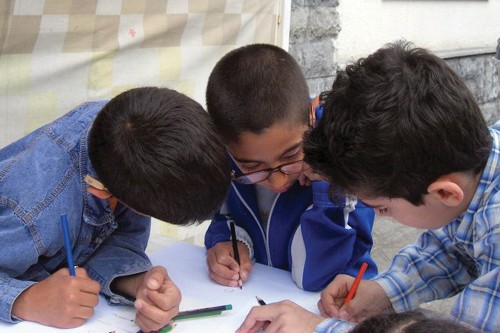 Özel egitime ihtiyacı olan ögrencinin kaydı özel egitimsınıfındadır. Özel egitim sınıfı ögrencisi baçarılı olabilecegi derslerde ve sosyal etkinliklerde yetersizligi olmayan akranları ile birlikte normal sınıfta egitim almaktadır.Zorunlu ögrenim çagındaki ögrencilerden ilkögretim programını takip edebilecek durumda olan ögrenciler için açılan özel egitim sınıflarında ögrenciler, ilkögretim programını takip ederler. Özel egitim sınıfına devam eden ögrenciler ilkögretim programı temel alınarak hazırlanmıç, kendilerine uygun Bireyselleçtirilmiç Egitim Programı (BEP) dogrultusunda egitim alırlar. Özel egitim sınıflarının mevcudu en fazla; okul öncesi egitimde ve ilkögretimde 10, ortaögretim ve yaygın egitimde 15 ögrenciden oluçur. Ancak, otistik çocuklar için her tür ve kademede açılan özel egitim sınıflarında ise sınıf mevcudu en fazla 4 ögrencidir. Yarı zamanlı kaynaçtırma uygulaması kapsamında bazı derslerde normal sınıfta egitim alması gereken ögrencilerin dagılımı yapılırken, bir sınıfa en fazla iki yetersiz ögrenci gidebilecek çekilde eçit olarak dagıtılmaya çalıçılmalıdır.Zorunlu ögrenim çagındaki ögrencilerden ilkögretim programını takip edemeyecek durumda olan ögrenciler için açılan özel egitim sınıflarında,19yetersizlik türüne göre hazırlanan özel egitim programını takip ederler. Ögrencilerin BEP’leri hazırlanırken takip ettikleri bu egitim programı temel alınır. Egitim Uygulama Okulu Egitim Programı, Otistik Çocuklar Egitim Programı uygulayan özel egitim sınıflarından mezun olanlara ilkögretimdiploması verilmez, takip ettigi programa uygun diploma kayıtlı oldugu okul tarafından düzenlenerek verilir.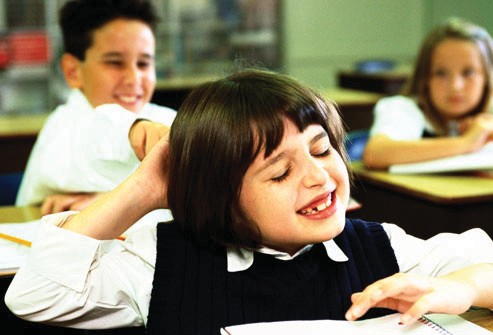 Sadece özel egitim sınıfına devam eden ögrenciler için degil, özel egitim okullarına devam eden (Egitim Uygulama Okulu-Otistik Çocuklar Egitim Merkezi-Içitme Engelliler Ilkögretim Okulu vb.) ögrencilerinkaynaçtırma uygulamaları kapsamında, yetersizligi olmayan akranlarının devam ettigi okul ve kurumlarda bazı derslere ve sosyal etkinliklere katılması uygulaması da yarı zamanlı kaynaçtırma kapsamında var olan bir uygulamadır (Özel Egitim Hizmetleri Yönetmeligi Madde 23/2-ı).Tersine Kaynaçtrma Nedir?Yetersizlikleri olmayan ögrenciler istekleri dogrultusunda, özellikle okul öncesi egitimde, çevrelerindeki kaynaçtırma uygulaması yapan özel egitim okullarında açılacak sınıflara kayıt yaptırabilirler. Bu sınıfların mevcutları; 5’i özel egitime ihtiyacı olan ögrenci olmak üzere okul öncesi egitimde en fazla 14, ilkögretim ve ortaögretimde 20, yaygın egitimde 10 ögrenciden oluçur.Kaynaçtırma uygulamaları ilkögretim programlarını uygulayan özel egitim okul ve kurumlarında; yetersizligi olmayan ögrencilerin, yetersizligi olan ögrencilerle aynı sınıfta egitim görmeleri yoluyla ya da yetersizligi olmayan ögrenciler için bu okul ve kurumların bünyesinde ayrı sınıf açılması çeklinde de uygulanabilir (Özel Egitim Hizmetleri Yönetmeligi Madde 23/2-j)Tersine kaynaçtırmaya örnek okullar (Gökkuçagı Ilkögretim okulu, Kemal Yurtbilir Içitme Engelliler Ilkögretim Okulu anasınıfı gibi)NEDEN KAYNA$TIRMA YOLUYLA EUITIM?Hukuki DayanaklarKaynaçtırma yoluyla egitimin amacı; özel egitime ihtiyacı olan bireylere destek egitim hizmetleri de saglanarak yetersizligi olmayan akranlarıyla birlikte aynı ortamda egitimlerini sürdürmeleri esasına dayanan bir uygulamadır. Bu uygulamalar kapsamında özel egitime ihtiyacı olan bireyler, kaynaçtırma yoluyla egitimlerini, yetersizligi olmayan akranları ile birlikte aynı sınıfta tam zamanlı sürdürebilecekleri gibi, özel egitim sınıflarında yarı20zamanlı olarak da sürdürebilirler. Yarı zamanlı kaynaçtırma uygulamaları, ögrencilerin bazı derslere, yetersizligi olmayan akranlarıyla birlikte aynı sınıfta ya da ders dıçı etkinliklere birlikte katılmaları yoluyla yapılmaktadır.Engellilerin egitiminde bütünleçtirmeyi amaçlayan bu uygulama, engelli kiçinin yetersizliginin tanılanmasından sonra, geliçimini en üst düzeye çıkaracak ve gereksinimlerinin en uygun çekilde karçılanacagı bir düzenlemedir.Özel Egitim Hizmetleri Yönetmeligi, Kaynaçtırma yoluyla egitimi; özel egitime ihtiyacı olan bireylerin egitimlerini, destek egitim hizmetleri de saglanarak yetersizligi olmayan akranları ile birlikte resmî ve özel; okul öncesi, ilkögretim, orta ögretim ve yaygın egitim kurumlarında sürdürmeleri esasına dayanan özel egitim uygulamaları olarak tanımlamaktadır.Kaynaçtırma yoluyla egitimin tanımından da anlaçılacagı üzere; bu egitimden amaç; toplumda birlikte yaçayan yetersizligi olmayan ve engelli bireylerin birbirinden etkileçim yoluyla edinebilecekleri pek çok olumlu davranıç geliçtirmelerine yardımcı olmaktır. Kaynaçtırma yoluyla egitimdeki yaklaçım; normal bireylere, toplumda engelli bireylerin de bulundugu bilincinin açılanması, onlarla birlikte yaçamanın kaçınılmaz oldugu esasının benimsetilmesidir.Anayasamızın 42’nci maddesindeki “… Devlet, durumları sebebiyle özel egitime ihtiyacı olanları topluma yararlı kılacak tedbirleri alır.” hükmüne uygun olarak Millî Egitim Temel Kanunu’nun.7’nci maddesinin “Egitim Hakk”  ile  8’inci  maddesinin  “Frsat  ve  Imkân  Eçitligi”  baçlg  altnda, ”Özel  egitime  ve  korunmaya  muhtaç  çocuklar  yetiçtirmek  için  özel tedbirler alnr.” hükmü yer almçtr.222 sayılı Ilkögretim ve Egitim Kanunu’nun 6’ncı maddesinde; özel egitim gerektiren bireyler için okul ve sınıfların açılmalarının zorunlu oldugu belirtilmektedir. Aynı Kanunun 52’nci maddesi ile de mülkî amirleri, ilkögretim müfettiçlerini ve zabıta teçkilâtını zorunlu ögrenim çagındaki çocukların ilkögretim kurumlarına devamlarını saglamakla yükümlü kılmıç, veli yahut vasi veya aile baçkanlarını ve okul idarelerini yardımla ve her türlü tedbiri almakla görevlendirmiçtir. Bu Kanun’un yürürlüge girmesiyle özel egitim gerektiren bireylerin de zorunlu egitimleri kesintisiz sekiz yıl olmuçtur.5378 sayılı Özürlüler ve Bazı Kanun Hükmünde Kararnamelerde Degiçiklik Yapılması Hakkında Kanun’un “Egitim ve Ögretim” baçlıklı 15’inci maddesinde; “Hiçbir gerekçeyle özürlülerin egitim alması engellenemez. Özürlü çocuklara, gençlere ve yetiçkinlere özel durumları ve farklılıkları dikkate alınarak bütünleçtirilmiç ortamlarda ve özürlü olmayanlarla eçit egitim imkânı saglanır.” amir hükmünün yerine getirilmesinde her tür ve21kademede görev ve sorumlulugu bulunanların görevlerini yerine getirirken hiçbir tereddüde meydan vermeyecek çekilde hareket etmeleri gerekir.Ayrıca, 573 sayılı Özel Egitim Hakkında Kanun Hükmünde Kararname ile özel egitim yeni bir yapıya kavuçturulmuçtur. Daha önceden özel egitim okulu agırlıklı olan bu yapılanma bütünleçtirme ilkesine uygun olarak çagdaç bir anlayıç ile kaynaçtırma yoluyla egitim uygulamaları esas alınarak düzenlenmiçtir. Söz konusu kararnamenin “Kaynaçtırma” baçlıklı 12’nci maddesinde; “Özel egitim gerektiren bireylerin egitimleri, hazırlanan bireysel egitim planları dogrultusunda akranları ile birlikte her tür ve kademedeki okul ve kurumlarda uygun yöntem ve teknikler kullanılarak sürdürülür.” hükmüne yer vermektedir.Aynı Kanun Hükmünde Kararname’nin “Okul Öncesi Egitimi” baçlıklı 7’nci maddesinde ise “Tanısı konulmuç özel egitim gerektiren çocuklar için okul öncesi egitimi zorunludur. Bu egitim özel egitim okulları ile diger okul öncesi egitim kurumlarında verilir. Geliçim ve bireysel özellikleri dikkate alınarak özel egitim gerektiren çocukların okul öncesi egitim süreleri uzatılabilir.” hükmü yer almaktadır.Söz konusu Kararnamenin 24’üncü maddesiyle resmî ve özel okul öncesi,    ilkögretim    ve    orta    ögretim    okullar    ile    yaygn    egitim kurumlarnn; kendi çevrelerindeki özel egitime ihtiyacı olan bireylere özel egitim hizmetleri saglamakla yükümlü oldukları hükme baglanmıçtır.Bütün bu yasal düzenlemeler göz önünde bulundurularak hazırlanan ve uygulamaya konulan Özel Egitim Hizmetleri Yönetmeligi’nde erken çocukluk dönemi egitimi ile okul öncesi egitim hizmetleri de dahil gerekli açıklamalar ve uygulama esasları belirlenmiçtir. Bu Yönetmelikle egitimlerini kaynaçtırma yoluyla sürdürecek ögrencilerin egitim-ögretim haklarından en üst düzeyde yararlanmalarını ve egitimlerini tamamlamalarını saglamak amacıyla, okul/kurumlara nasıl ve hangi çartlarda yerleçtirmelerinin yapılacagı, destek egitim odalarının ve/veya özel egitim sınıflarının açılması, bu ögrencilerin egitim ihtiyaçlarının belirlenmesi ve gerekli tüm tedbirlerin alınması Il/Ilçe Özel Egitim Hizmetleri Kurullar’nn sorumluluguna verilmiçtir.Ayrıca, Özel Egitim Hizmetleri Yönetmeligine dayanılarak hazırlanan 2008/60 sayılı Genelge ile Kaynaçtırma Yoluyla Egitim Uygulamalarının sistemli bir çekilde yürütülmesi uygulamalardaki sorunların giderilmesi ve uygulamalarda birlik saglanması amaçlanmıçtır. Dolayısıyla uygulamalarda yasal görev ve sorumlulukların göz önünde bulundurulması gerekmektedir.22KAYNA$TIRMA YOLUYLA EUITIMIN YARARLARI NELERDIR?Kaynaçtırma yoluyla egitimin özel egitime ihtiyacı olan ögrencilere, normal çocuklara, ailelere ve ögretmenlere yararları vardır.Özel Egitime Ihtiyac Olan Ögrencilere YararlarBireyselleçtirilmiç	egitim programları aracılıgı ile kapasite ve ögrenme hızına uygun egitim alırlar.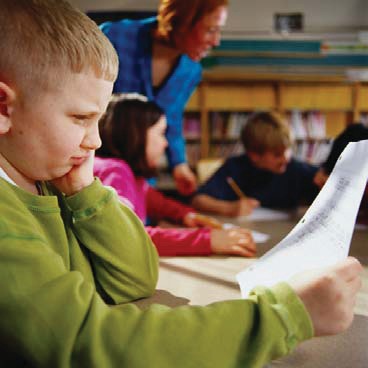 Kendine güven, takdir edilme, cesaret, sorumluluk, bir içe yarama duygusu gibi sosyal degerler dizgesi geliçir. Sosyal bütünleçmeleri kolaylaçır.Destek egitimi sayesinde zayıf yönlerini kısa sürede yeterli hale getirebilirler.Özelliklerine	uygun	egitsel,sosyal  ve  fiziksel  ortamlar  düzenlendigi  için  uyum,	baçarı ve kendilerine güven kazanmaları kolaylaçır.Algı düzeyi ve ögrenme özelliklerine uygun yöntem teknik araç ve gereçlerin kullanılması sayesinde ögrenmeleri pekiçir.Kaynaçtırma ortamlarında olumsuzdan çok, olumlu davranıç gösterme sıklıgı artar.Normal ögrencilerle birlikte çalıçmaları daha büyük baçarılar için kendilerinde istek ve cesaret uyandırır.Bu ögrenciler normal ögrencilerden bazı davranıçları model olma ve özdeçim kurma yoluyla ögrenebilirler.Iletiçim, içbirligi, kabullenme, ortak yaçam becerileri edinirler.Egitim programlarına ek olarak aile egitimi, sosyal, kültürel, serbest zaman etkinlikleri sayesinde bütünsel geliçimleri kolaylaçır.Yetersizligi Olmayan Ögrencilere YararlarıEngelli insanlara karçı çartsız kabul, hoçgörü, yardımlaçma, ortak yaçam, demokratik ve ahlaki anlayıçları geliçir.Bireysel farklılıkları dogal karçılar ve saygı gösterir.Kendini tanıma, güçlü ve zayıf yönlerini görme, bunları kabul etme ve zayıf yönlerini giderme davranıçları geliçir.23Engelli bireylerle birlikte yaçamayı ögrenir.Liderlik, model olma ve sorumluluk duygusu geliçir.Ailelere YararlarÇocuk üzerindeki beklentileri, çocuklarının kapasiteleriyle uygunluk göstermeye baçlar.Okula bakıç açısı degiçir ve okulla içbirligi geliçir.Çocukların ilgi ve ihtiyaçları konusunda daha saglıklı bilgi edinirler.Çocuktaki geliçmelere baglı olarak kaygı ve güvensizlik duygusu umuda dönüçür.Aile içi çatıçmalar azalır, aile saglıgı ve iç verimliligi artar.Çocuklarına nasıl yardım edecekleri konusunda yeni yollar ögrenirler.Ögretmenlere YararlarÇartsız kabul, sabır, hoçgörü ve bireysel özelliklere saygı davranıçları geliçir.BEP hazırlama ve uygulamada daha baçarılı olurlar.Egitimde ekonomiklik ve fırsat eçitligi saglanır.Kaynaçtırma ögrencisi ile yapılan çalıçmalar sayesinde ögretim becerileri geliçir ve deneyimleri artar.24BÖLÜM-3KAYNA$TIRMA EUITIMI SÜRECINDE KAYIT KABUL NASIL YAPILIR?OKUL ÖNCESI VE ILKÖURETIM OKULLARINA KAYIT-KABUL NASIL YAPILIR?Özel Egitim Hizmetleri Yönetmeliginin Okul Öncesi dönemde özel egitim hizmetleri baçlıgı altındaki bölümün 29.maddesine göre ‘’37-72 ay arasndaki   özel   egitime   ihtiyac   olan   bireylerin   okul   öncesi   egitimi zorunludur. Ancak, bireylerin geliçim ve bireysel özellikleri dikkate alnarak     okul     öncesi     egitim      dönemi     süresi      bir     yl     daha uzatlabilir.’’denilmektedir.Ayrıca, M.E. B Okul Öncesi Egitim Kurumları Yönetmeliginin Okula Kayıt baçlıgı   altındaki   10.   madde   (   c   )   bendine   göre   ‘’Rehberlik   araçtrma merkezlerinde oluçturulan Özel Egitim Degerlendirme Kurulunca düzenlenen     rapor     sonucunda     okul     öncesi     egitim     kurumlarna yerleçtirilmeleri  uygun  görülen  36-72  aylk  çocuklar,  agr  ve  çok  agr düzeyde  zihinsel  ve  birden  çok  yetersizligi  olmamak  çartyla  10  çocuk bulunan  snflarda  ikiden,  20  çocuk  bulunan  snflarda  ise  birden  fazla olmayacak çekilde kaydedilirler.’’denilmektedir.(Özel  egitime  ihtiyac  olan  ögrencilerin  okul  öncesi  ve  ilkögretim okullarna kaytlar zorunludur)Özel    egitime    ihtiyac    olan    bireylerin    okul    ve    kurumlara kaytlarnda  özel  egitim  hizmetleri  kurulu  tarafndan  yerleştirme karar alnmş olmas şart aranmaz.Herhangi  bir  ilkögretim  okuluna  kayt  için  başvurusu  yaplan ögrencinin,  yönetmelik  geregi  önce  kayd  yaplr,  daha  sonra gerekli düzenleme ve önlemler sonucunda programa uyumsuzluk yaşanyorsa   ilgili   birimlere   (il/ilçe   milli   egitim   müdürlügü, rehberlik ve araştrma merkezi vb.) yönlendirmesi yaplr.Zorunlu ögrenim çagna giren, özel egitime ihtiyac oldugu tespit edilen  veya  tans  konulmamş  ve  yerleştirme  karar  alnmamş her  bireyin  okul  ve  kurumlara  kayd,  yllk  çalşma  takviminde belirlenen süreye baklmakszn yaplr.25ORTAÖRET M KURUMLARINDA KAYIT KABUL NASIL YAPILIR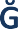 Özel e itime ihtiyacı olan bireyler ortaö retimlerini, öncelikle kayna tırma uygulamaları yoluyla akranları ile bir arada genel ve mesleki ortaö retim kurumlarında sürdürebilecekleri gibi özel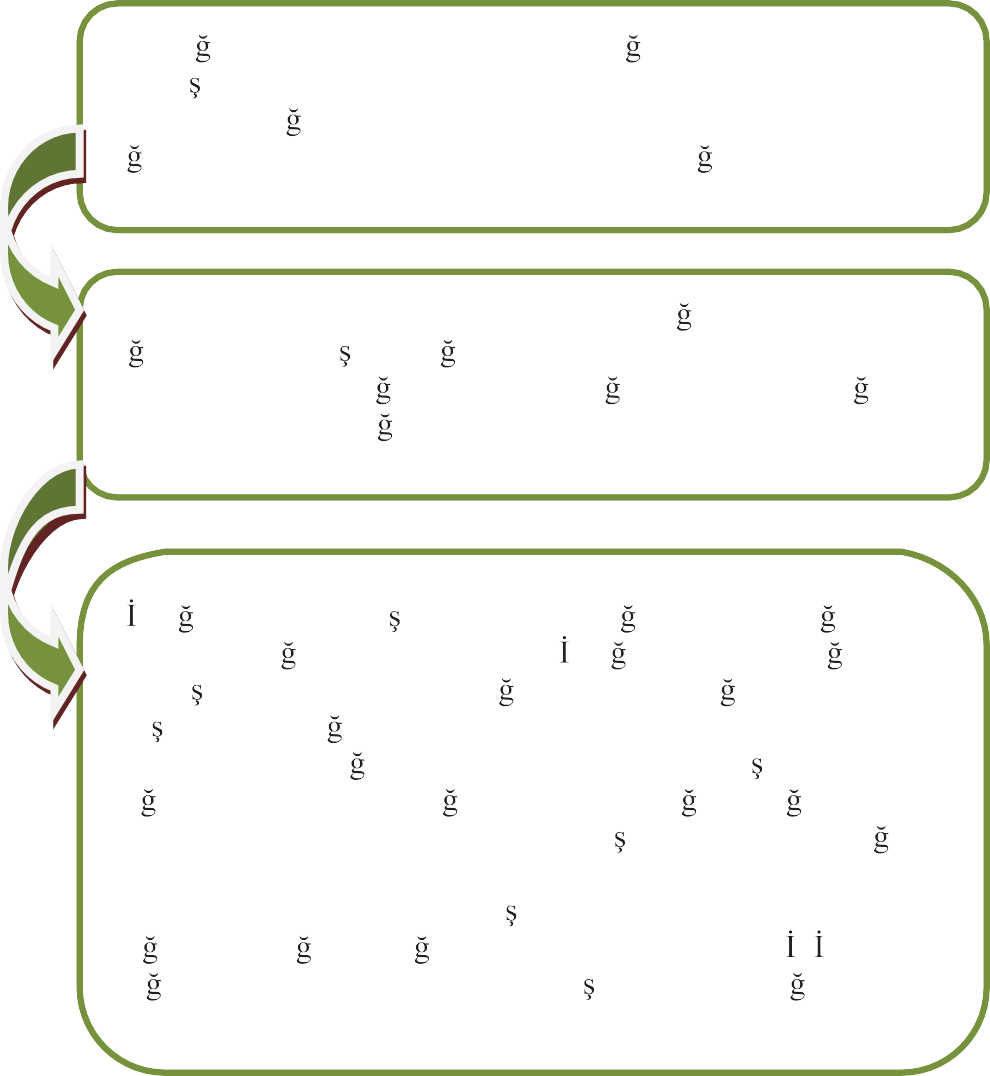 e itime ihtiyacı olan bireyler için açılan ortaö retim kurumlarında da sürdürebilirler.Bu çerçevedeki okul veya kurumlar, özel e itim gerektirenö rencilerin yerle tirilece i sınıf mevcudunun azaltılmasına, aynı sınıfta iki ayrı özel e itim gerektiren ö renci grubundan ö renci bulunmamasına ve ö rencilerin özel durumlarına göre gerekli fiziki düzenlemelerin yapılmasına yönelik tedbirleri alır.lkö retimde kayna tırma yoluyla e itim kararı ö rencinin  mezun oldu u tarihte sona erer. lkö retimi bitiren ö renciler  özel artlarla ve sınavlarla ö  renci alan ortaö  retim kurumları  dı ındaki orta ö retim kurumlarına kayıt yaptırabilirler. Ancak, bu durumda ilkö  retim sürecinde alınan kayna tırma yoluyla    e itim kararı geçerli de ildir. Devam etti i  ortaö  retim okul veya kurumunda yeniden kayna tırma yoluyla e itim  hakkından yararlanmak için okul yönetimi tarafından usulüne uygun olarak rehberlik ve ara tırma merkezlerine yönlendirilen ö  rencinin  e  itsel  de  erlendirme  ve  tanılaması  l/  lçe  Özel E itim Hizmetleri Kurulunun yerle tirme kararı do rultusunda yapılır.26Ilkögretimlerini tamamlayan ancak ortaögretime devam edemeyen ögrenciler,   uzaktan ögretim yoluyla Millî Egitim Bakanlg Açk Ögretim Lisesi   veya   Millî   Egitim   Bakanlg   Mesleki   Açk   Ögretim   Lisesinde egitimlerini sürdürebilirler.KAYNA$TIRMA YOLUYLA EUITIM ALAN ÖURENCILERIN KADEMELER ARASI GEÇI$LERI VE MESLEKI GELI$IMLERI NASIL SAULANIR?Kaynaçtırma yoluyla egitim alan ögrencilerin üst egitim programına/ alana/meslege yöneltme sürecinde tüm bireyler için uygulanan mevzuat hükümleri aynen geçerlidir.Okul öncesinden ilkögretime geçiçte ögrencinin ikamet ettigi adresine en yakın okula e- okul sistemi üzerinden kaydı gerçekleçtirilir ve kaynaçtırma raporunun yenilenmesi için RAM’ a yönlendirilir.Ilkögretim sonrası merkezi sistem sınavlarına baçvuracak adayların baçvuru kılavuzunu çok iyi okuyup degerlendirmeleri gerekmektedir. Özel egitime ihtiyacı olan ögrencilerin, sınavlarda özür durumlarına uygun hizmet alabilmeleri ve bu ögrencilerin bilgilerinin sisteme içlenmesi amacıyla; okul müdürlügünün baglı bulundugu rehberlik ve araçtırma merkezi müdürlügüne (RAM) müracaat etmeleri zorunludurOkul müdürlügü, velinin görüçünü de alarak ögrencilerin sınav hizmetiyle ilgili olarak RAM’a yönlendirilmesinden ve takibinden birinci derecede sorumludurlar. Sınavlarda ögrencilere yönelik gerekli  tedbirlerin  alınabilmesi  için  “özürlü  saglk  kurulu  raporu”, ”özürlü   kimlik   kart”   veya   “özürlü   bilgisinin   içlendigi   nüfus cüzdan”ından biriyle; süregen hastalıgı olan ögrenciler için ise, ‘’saglk raporunun asl veya onaylanmç örnegiyle’’ RAM’a baçvuru yapılması gerekmektedir.Özel egitime ihtiyacı olan ögrencilere, rehberlik ve araçtırma merkezi müdürlükleri tarafından	MEBBIS-RAM Modülüne içlenen bilgiler dogrultusunda		merkezi sınavlarda tedbir hizmeti verilecektir. Sistemde bilgileri yer almayan ögrencilere, bu hizmet verilemeyecektir.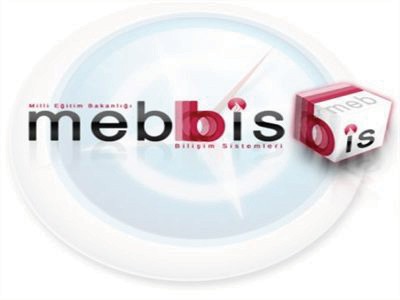 Merkezi sınavla ögrenci almayan genel, mesleki ve teknik egitim kurumlarına yönlendirme kararı alınan ögrenciler kayıt yaptırabilirler. Ögrenciler, ilgili okulların pansiyonlarından yararlanabilirler.27Kademeler arası geçiçte dikkat edilmesi gereken bir diger nokta ögrencinin geçiçlerde egitsel tanılama raporunun yenilenerek geliçim sürecinin ve performansının degerlendirilmesi, yeterliliklerinin geliçtirilmesine yönelik aileye bilgilendirme yapılması, egitim kurumu için hazırlanacak raporlarda yeterliliklerinin pekiçtirilmesi gerekmektedir.Ortaögretimde  9.  sınıf  ortak  sınıf  olmak  kaydıyla  10.  Snfa  geçiçte: Genel liselerde;Ögrencilerinin ilgi ve istekleri ile hedefledikleri yüksekögretim programlarını dikkate alarak seçmeli dersleri tercih eder. Mesleki ve Teknik Ortaögretim Okullarında, ortak derslerin dıçında alan/dal derslerini almakla yükümlüdür.Ortaögretimde  dikey  ve  yatay  geçiç  “MEB Orta  Ögretim Kurumlar Nakil ve Geçiç Yönergesi” usul ve esasları dogrultusunda yürütülür.Kaynaçtırma ögrencileri ortaögretimde uygulanan her türlü mevzuat (Ortaögretim Kurumları Sınıf Geçme ve Sınav Yönetmeligi, Orta Ögretim Kurumları Nakil ve Geçiç Yönergesi, Mesleki ve Teknik Egitim Yönetmeligi, Ortaögretim Kurumları Yönetmeligi, Ortaögretim Kurumları Ödül ve Disiplin Yönetmeligi, Ortaögretim Kurumları Ortalama Yükseltme ve Sorumluluk Sınavları vb.) uygulamasına tabidir.Kaynaçtırma ögrencilerinin baçarılarının degerlendirilmesi; ögrencinin devam ettigi egitim kurumunun mevzuatının yanı sıra Özel Egitim Hizmetleri Yönetmeliginin 24. Maddesinde yer alan esaslar dogrultusunda gerçekleçtirilir. Ögrenci baçarısının degerlendirilmesinde en önemli husus, ögrencinin yetersizliginden (görme, içitme, zihinsel, özgül ögrenme güçlügü vb.) çok yeterli oldugu alanların dikkate alınmasıdır. Aynı zamanda degerlendirme sürecinde BEP ve varsa destek oda uygulaması sonuçları, performansdegerlendirme gibi degiçik yöntemler de kullanılabilir.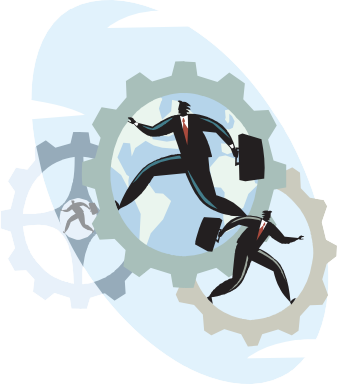 Kademeler arası geçiçte dikkat edilmesi gereken bir diger nokta, ögrencinin geçiçlerde özel egitim		degerlendirme		kurulu		raporunun yenilenerek	geliçim			sürecinin	ve performansının					degerlendirilmesi, yeterliliklerinin			geliçtirilmesine		yönelik aileye	bilgilendirme	yapılması,			egitim kurumu			için		hazırlanacak	raporlardayeterliliklerinin pekiçtirilmesidir.28Ortaögretim kurumlarının 9’uncu sınıfında baçarılı olan ve ögrenimlerine Mesleki ve Teknik Ortaögretim Kurumlarında devam etmek isteyen ögrenciler, meslek seçimini E-okul sisteminde yayımlanan “Mesleki ve Teknik Ortaögretim Kurumları Alan Tercih Formu” ile yapmaktadırlar. Kaynaçtırma egitimi alan ögrenciler için de aynı durum söz konusudur. Kaynaçtırma ögrencilerinin ilgi ve yetenekleri yanında, özel egitim gerektiren özelligi de göz önünde bulundurularak, ögrenci uygun meslek alanına yönlendirilir. Ortaögretimde alan seçimi yaparken hem ögrencilerin hem de ailelerin “herkes her i3i yapabilir” düçüncesinden uzaklaçması ve daha gerçekçi düçünmesi gerekmektedir. Her birey farklı kiçisel özelliklere ve farklı degerlere sahip oldugundan, meslek seçiminde meslek özelliklerinin dikkate alınması gerekmektedir.Örnegin; kapalı alanda bulunmaktan hoçlanmayan bir bireyin laboratuar ortamı, büro ortamı gibi kapalı alanlarda çalıçmayı gerektiren meslekleri seçmesi çok dogru olmayacaktır. Insanlarla birlikte olmaktan onlara yardım etmekten hoçlanan bir birey daha çok psikoloji, sosyal çalıçma, psikolojik danıçma ve rehberlik gibi alanları seçebilir.Kaynaçtırma egitimine tabi olan ögrenciler için de aynı durum söz konusudur. Ögrencinin yeterliliklerine uygun alanda egitim alması hayatta baçarılı ve mutlu olmasına katkı saglayacaktır. Örnegin bedensel engelli bir birey; muhasebe bölümünü seçerek bedensel aktiviteden daha uzak bir alan seçmiç olabilir. Içitme engelli bir birey ilgi ve yetenekleri degerlendirilerek takı tasarım, grafik tasarım vb. bölümü seçebilir.Meslek/alan seçiminde ögrencinin olan ilgi, yetenek ve mesleki degerlerinin dikkate alınması, yeterliliklerin ön planda tutularak en baçarılı olacagı bölüme/alana yöneltilmesi esastır.Ayrıntılı bilgi için http://mbs.meb.gov.tr adresinden yararlanabilirsiniz.29ÖURETMENLER KAYNA$TIRMA EUITIMI ALAN ÖURENCILERIN MESLEKI YÖNLENDIRMELERINE NASIL KATKI SAULAYABILIR?Ögrencinin her yaç ve geliçim döneminde/sınıf düzeyinde performansını	izleyip degerlendirebilir,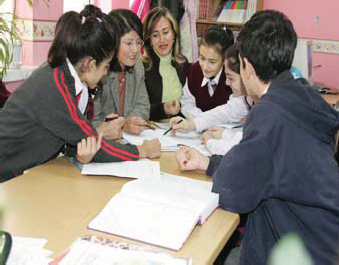 Ögrenmede en etkili yol yaparak	yaçayarak ögrenmedir. Bu nedenle ögrencilerin daha çok ihtiyacı olan, yaparak yaçayarak ögrenmelerine fırsat verebilir,Ögrencinin kendini tanımasına, farklı ilgi ve yeteneklerini ortaya çıkarmasına yönelik yeni fırsatlar sunmaya çalıçabilir,Ilgi ve yetenegini ölçme araçlarından yararlanarak tespit edip, daha ilgili ve yetenekli oldugu alanlara/okul türlerine yönelmesini saglayabilir,Yetersizliklerinden çok bireysel yeterliliklerini ortaya çıkaracak etkinlikler düzenleyerek ögrencinin kendine güven duymasını saglayabilir,Ailelere çocuklarının uygun üst egitim programına/meslege yönelmelerini destekleyecek çalıçmalar yapmaları konusunda gerekli bilgileri verebilir,Ders konularıyla ögrencilerin seçebilecekleri meslekler arasında baglantı kurmaya çalıçarak, derslerde ögrencilere meslek seçimleri konusunda, mesleki geliçim sürecine destek olabilirÖgrencilerin iç hayatını tanımasına yönelik (özellikle ilkögretimde) anne-babanın içyerine ziyaret yapılarak iç hayatı hakkında bilgi sahibi olmalarını saglayabilir,Üst egitim programı/alan/dal ya da meslek seçiminde göz önünde bulundurulması gereken ilkeler hakkında hem ögrenciyi hem aileyi bilgilendirebilir (http://mbs.meb.gov.tr adresinden ulaçabilirsiniz)Ögrencinin neleri yapmaktan mutlu oldugunu, nelere yetenekli oldugunu gözlemleyip çocugu ve veliyi bu konuda bilinçlendirebilir,Velilerin çocuklarıyla ilgili gerçekçi hedefler koymasına yardımcı olarak, çocukla ilgili yapıcı geribildirimlerde bulunabilir,30Ögrencilere ve velilere ortaögretimde seçecekleri alanla ilgili; açıklamalar yaparak, seçilecek alanın bireyi zor durumda bırakmayacak alanlar olması gerektigi ve kendi saglıgını koruma, iç güvenligi, meslek hastalıkları gibi konuların öneminden bahsedebilir,Ögrencilerin sosyal etkinliklere katılımını güçlendirerek sosyal becerilerinin geliçmesine ve mesleki geliçim sürecinde kendisini tanımasına katkıda bulunabilir,Okulun PDR servisi ile rehberlik hizmetleri boyutunda içbirligi içinde çalıçabilir,Okul rehber ögretmeni yoksa en yakın rehberlik ve araçtırma merkezinden yardım alabilir.KAYNA$TIRMA EUITIMINDEKI GÖREV VE SORUMLULUKLARIMIZ NELERDIR?Okul YönetimiKaynaçtırma	egitiminin en	iyi		çekilde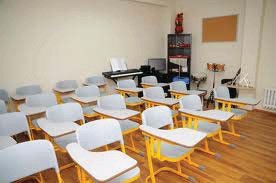 uygulanması				ve kaynaçtırma egitiminde rol	alan			diger ögrencilerin, üzerine düçeni		kolaylıkla yapabilmesi için, okul yönetiminin kaynaçtırma egitimine, geregine ve önemine			inanması gerekmektedir.Kaynaçtırma uygulamaları yapılan okul ve kurumlardaki personel, diger ögrenciler ve onların aileleri, özel egitime ihtiyacı olan ögrencilerin özellikleri hakkında okul idaresince yapılan planlama dogrultusunda oluçturulan BEP geliçtirme birimindeki ilgili kiçilerce bilgilendirilir.Okul ve kurumlarda, kaynaçtırma yoluyla egitim alacak ögrencilerin bir sınıfa en fazla iki ögrenci olacak çekilde eçit olarak dagılımını saglar.31Kaynaçtırma uygulamalarına baçlamadan önce personel ve özürlüçocugun akranları ile ön hazırlık yapılmalı, hizmet içi egitimlerle tüm personelin rollerine hazırlanması saglanmalıdır.Bazı sınıf ögretmenlerinin, özürlü çocukların sınıftaki diger ögrencilerin baçarılarını düçürdügü gibi önyargıya sahip olmasından dolayı okul ortamındaki bu olumsuz düçünceyi ortadan kaldırmak için kaynaçtırma uygulamaları ile ilgili olumlu bir okul kültürü oluçturmalıdır.Sınıf, plan ve müfredatta kaynaçtırma programının ihtiyaçlarını karçılayacak çekilde degiçiklikler yapılmalı, özürlü ögrenciler için uygun egitsel metot, materyal ve destek hizmetleri saglanmalıdır.Sınıf ögretmenleri, özel egitim ögretmenleri varsa gezici özel egitim ögretmenleri, yöneticiler ve anne-babalar özürlü çocugun egitim uygulamalarının ve planının bir parçası olmalı, aralarında iyi bir iletiçim sistemi geliçtirilmeli, gerekli yönetim destegi, personel ve mali kaynakları saglanmalıdır.ÖgretmenlerKaynaçtırma egitimine baçlamadan önce ögrenciyi ve sınıfı hazırlar,Kaynaçtırma egitimine alınan ögrencinin egitsel gereksinimlerini ve içlevde bulunma düzeyini belirler,Kaynaçtırma egitimine alınan ögrencin için egitsel amaç saptar,Kaynaçtırma egitimine alınan ögrencinin ögretimini kolaylaçtırıcı ve destekleyici etkinliklerde bulunur,Kaynaçtırma	egitimine	alınan	ögrencinin	diger	ögrencilerle etkileçimini saglar,Kaynaçtırma egitimine alınan ögrenci ile gerçekleçtirilen ögretimin etkililigini degerlendirir.32KAYNA$TIRMA EUITIMI ÖURENCILERININ OKULA ULA$IMI NASIL SAULANMAKTADIR?Millî Egitim Bakanlıgı Özel Egitim Rehberlik ve Danıçma Hizmetleri Genel Müdürlügünün 23.11.2004 tarih ve 4537 sayılı Bakanlık Oluru ile özel egitim gerektiren ögrencilerin okullara eriçiminin kolaylaçtırılarak, okul- lara gelmesini teçvik etmek ve egitime devamlarını saglamak amacıyla, Baçbakanlık Özürlüler Idaresi Baçkanlıgı koordina- törlügünde,    Baçbakanlık  Sosyal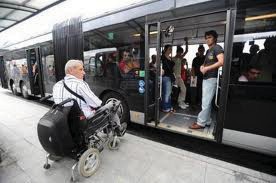 Yardımlaçma ve Dayanıçma Vakfı tarafından giderleri karçılanarak “Özel Egitime Gereksinim Duyan Ögrencilerin Okullara Eriçimi gerçekleçtiril- mektedir. Ancak kaynaçtırma egitimi ögrencilerinin ücretsiz taçınmasından sadece yarı zamanlı kaynaçtırma egitimine tabi ögrenciler yararlanabilmektedir.KAYNA$TIRMA EUITIMI UYGULANAN OKULLARDA FIZIKSEL ORTAM VE ÇEVRE DÜZENI NASIL OLMALIDIR?Bina giriçlerinde rampalar bulunmalı, giriç kapıları normal açılır kanat olmalı, döner veya çarpma kapı olmamalıdır.Merdiven ve rampalarda, engelli ögrencilerin hareketlerini rahatça saglayacak tutamak ve rampanın korumasız kenarlarına koruma bordürü yapılmalı, merdivenlerin basamak yükseklikleri uygun olmalı. Az görenler için her basamagın ön kenarında farklı renkte tonlar kullanılmalıdır.Çok katlı egitim binalarında tekerlekli sandalyedeki engelli ögrenci ve refakatçisi düçünülerek bedensel engelli asansörü bulunmalı, asansörün içlemleri otomatik olmalı, tehlike alarmı ve kabin içinde katları belirten sesli anons sistemi bulunmalıdır.Asansörde elektrik kesilmelerine karçı, akülü acil aydınlatma, otomatik kata getirme sistemi, havalandırma tertibatı ve müdür yardımcısı odası ile telefon baglantısı bulunmalıdır.33Derslikler	tekerlekli sandalyelerin hareketlerine			uygun inça	edilmeli,		derslik zemininde herhangi bir kot					farkı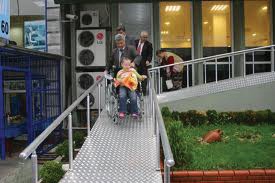 oluçturulmamalı, derslik kapıları eçiksiz ve dıçarıya açılır olmalı ve kapı kolları yerden belli yükseklikte,   tek   el  ilekavranabilecek ve kullanılabilecek biçimde olmalıdır.Yazı tahtaları yerden 70 santimetre yükseklikte olmalı, askıların bir kısmı ihtiyaca göre bedensel engelli ögrencilerin yetiçebilecegi yükseklikte bulunmalıdır.Bedensel engelli tuvaletleri tekerlekli bir kiçinin içeriye girip kapıyı kapatmasına elveriçli olmalı, tuvaletin iki yanında tutunma bantları bulunmalı ve engelliye göre üretilen özel lavabolar takılmalıdır.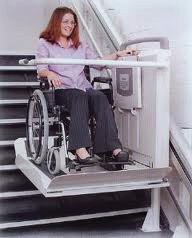 Okullardaki bahçe kapısından tören alanına giriçler, yaya kaldırımından itibaren engelsiz olmalıdır. Tören alanı ile bahçe giriçi arasında seviye farklılıgı olması halinde yol zemin kaplamalarından farklı dokuda,uygun ölçüde ve egimde rampa yapılmalıdır.Tören alanları bedensel engelli ögrencilerin ulaçabilirligini ve hareketini kolaylaçtıracak çekilde engellerden arındırılmalıdır.Okul bahçesinde, engelli ögrencilerin açık spor sahalarına ulaçmaları saglanmalıdır.Egitim yapılarında az gören veya belirli düzeyde içitme sorunu yaçayan ögrenciler de düçünülerek, buna göre koridorlardaki boçluklar, kapılar, rampalar, merdivenler ve acil çıkıçlar kolayca fark edilecek çekilde ve renklerde düzenlenmelidir. Içıgı yansıtan ve göz kamaçtıran yüzeylerden kaçınılmalıdır.34Kapılardaki yazılar, standart sembol veya kabartma karakterli büyük harf olmalı, bulundukları zeminle zıt renkli olarak kapı kolunun bulundugu kenarda bulunmalıdır.Cam kapılar ve camlı yüzey ara bölmeleri yatay bant çeklinde içaretlenmelidir.Fiziksel çevre engellilere yönelik düzenlenmelidir.DESTEK EUITIM ODASI NEDIR?Destek egitim odaları, Özel Egitim Hizmetleri Kurulunun önerisi dogrultusunda Millî Egitim Müdürlükleri tarafından açılır.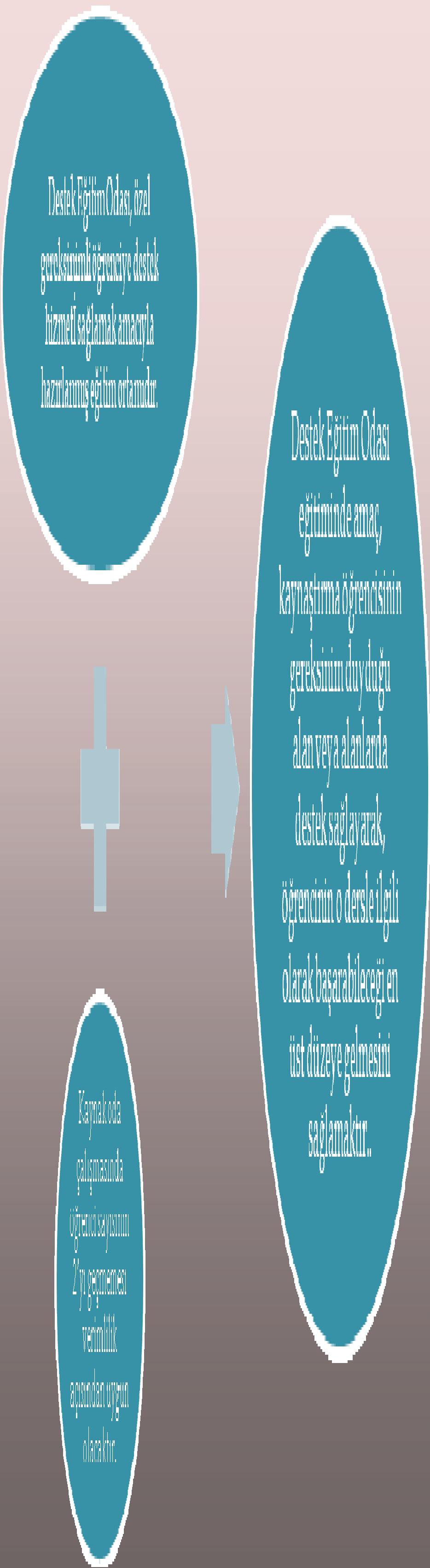 Destek egitim odası açılan okullarda ögrencilerin egitim ihtiyaçlarına göre görme, içitme, zihinsel engelliler sınıf ögretmenleri öncelikli olmak üzere, gezerek özel egitim görevi yapan ögretmen, sınıf ögretmeni ve alan ögretmenleri görevlendirilir. Destek egitim odasına öncelikle okulun ögretmenlerinden olmak üzere RAM’da görevli ögretmenler ya da diger okul ve kurumlardaki ögretmenler görevlendirilir.Destek egitim odasında yapılacak egitim için yönetici ve ögretmenler, “Ek Ders Ücreti” konulu 2007/19 no’lu Genelge ile ekindeki çizelgede belirtilen azami süreleri geçmeyecek biçimde ek derse girebilirler. Ayrıca, konunun daha iyi anlaçılabilmesi için söz konusu Genelgenin 22’nci maddesinde ek ders ücretlerinin hangi görevler için %25 fazlasıyla ödenecegine açıklık getirilmiç olup ögretmen ve yöneticilerin özel egitim kapsamında destek egitim odasında okuttukları ders saatleri için ekders ücretlerinin % 25 fazlasıyla ödenmesinde herhangi bir engel bulunmamaktadır.35Destek	Egitim	Odasndan Nasl Yararlanlr?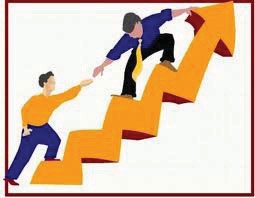 Destek egitimi alacak ögrenci sayısına göre okulda veya kurumda birden fazla destek egitim odası açılabilir.Destek egitim odasında yürütülecek	egitim hizmetlerinin planlaması okul yönetimince yapılır.Destek egitim odasında egitim alacak ögrenciler, BEP geliçtirme biriminin önerileri dogrultusunda, Okul Rehberlik ve Psikolojik Danıçma Hizmetleri Yürütme Komisyonunca belirlenir.Destek egitim odasından her ögrencinin azami ölçüde yararlanması saglanır.Ögrencinin destek egitim odasında alacagı haftalık ders saati, haftalık toplam ders saatinin %40’ını açmayacak çekilde planlanır.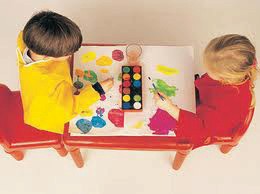 Destek	egitim	odasında ögrencilerin		egitimperformansları		dikkate alınarak birebir egitim yapılır. Gerektiginde ise egitim	performansıbakımından aynı seviyede olan ögrencilerle grup egitimi de yapılabilir.Destek egitim odasında, ögrencilerin egitim performansı ve ihtiyaçlarına uygun araç-gereç ve egitim materyalleri bulunur.Ögrencinin genel baçarı degerlendirmesinde, destek egitim odasında yapılan degerlendirme sonuçları da dikkate alınır.Destek egitim odasında verilen destek egitim hizmetleri okulun veya kurumun ders saatleri içinde yapılır.Destek egitim odasının okul veya kurum içindeki yeri, ögrencilerin yetersizlik türü dikkate alınarak belirlenir.36ILKÖURETIMDE KAYNA$TIRMA EUITIMI ALAN ÖURENCININ BA$ARISI NASIL DEUERLENDIRILIR?Ögrencilerin baçarıları, devam ettikleri okulun sınıf geçme ve sınavlarla ilgili hükümlerine göre degerlendirilir. Ancak, degerlendirmelerde ögrencilerin BEP'leri dikkate alınır. MEB Ilkögretim Kurumlar YönetmeligininMaddesi,  h)  bendi  ‘’Kaynaçtrma  yoluyla  egitim-ögretimlerine  devam eden ögrenciler için bireyselleçtirilmiç egitim program geliçtirme birimi tarafndan   bireyselleçtirilmiç   egitim   program   (BEP)   hazrlanr.   Bu ögrenciler,    programnda    yer    alan    amaçlara    göre    degerlendirilir’’. hükümlerine göre içlem yapılır.Ilkögretim     Kurumlar     Yönetmeligi’nin,     “Ögrenci     Baçarsnn Degerlendirilmesi”  baçlıklı  47.  maddesinin  (ç)  bendinde;  …“Kaynaçtrma yolu ile egitimlerine devam eden özel egitim gerektiren ögrencilere, baçarszlklarndan dolay snf tekrar yaptrlmaz.” denilmektedir.ORTAÖURETIMDE KAYNA$TIRMA EUITIMI ALAN ÖURENCININ BA$ARISI NASIL DEUERLENDIRILIR?Ortaögretim okul ve kurumlarına kaynaçtırma yoluyla devam eden ögrencilere yetersizligi bulunmayan akranları gibi devam ettigi okulun ders ve sınıf geçme yönetmeligi hükümleri uygulanmaktadır.Egitsel degerlendirme ve tanılama; egitimin her tür ve kademesindeki geçiçler ile bireylerin egitim performansı ve egitim ihtiyaçları dikkate alınarak veli ya da okulun/kurumun istegi üzerine gerektiginde tekrarlanır.Özel Egitim Hizmetleri Yönetmeligi’nin 23’üncü maddesinde; “Kaynaçtırma yoluyla egitimlerine devam eden ögrencilerin yetersizlik türü, egitim performansı ve ihtiyacına göre; araç-gereç, egitim materyalleri, ögretim yöntem ve teknikleri ile ölçme ve degerlendirmede gerekli tedbirler alınarak düzenlemeler yapılır.” hükmü yer almaktadır.Bulundugu okulun egitim programını veya denkligi olan bir programı izleyen ögrencilerin baçarıları, devam ettikleri okulun sınıf geçme ve sınavlarla ilgili hükümlerine göre degerlendirilir. Ancak, degerlendirmelerde ögrencilerin BEP’leri dikkate alınır.37BÖLÜM-4EUITIM KADEMELERINDE KAYNA$TIRMA UYGULAMALARIKaynaçtırma egitim programı ile engelli ögrencilerimiz okul öncesinden ortaögretim sonuna kadar kendi akranlarıyla egitim alarak toplumsal hayata hazırlanmaktadır.Erken  Çocukluk  Döneminde  Yaplmas   Gerekenleri Biliyor muyuz?Erken egitim, 0-6 yaç (0-72 ay) çocukların ev ve kurum ortamlarında bedensel, zihinsel, duygusal ve sosyal yönden geliçmelerini desteklemek amacıyla yapılan egitime denir. Erken egitim, 0-3 (0-36 ay) takvim yaçına sahip çocuklar için erken çocukluk egitimi dönemi; 3-6 (37-72 ay) takvim yaçına sahip çocuklar için ise okulöncesi egitimi dönemi olarak iki açamaya ayrılmaktadır.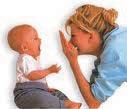 Programlar, her çocugun farklı bir geliçim gösterebilecegi ve her egitim ortamının farklı olabilecegi varsayımından hareketle, farklı uygulama ve etkinliklere olanak verecek bir esneklige sahip bulunmaktadır. Programlar üç farklı yaç grubu temel alınarak hazırlanmıçtır. Bu yaç grupları çöyle sıralanabilir:380-36 ay (0-3 yaç) Kreç programı Erken Çocukluk Dönemi Egitimi37-60 ay (4-5 yaç) Anaokulu programı Okulöncesi Dönem Egitimi -I61-72 ay (6 yaç) Anasınıfı programı Okulöncesi Dönem Egitimi -II37-72 ay arasındaki özel egitime ihtiyacı olan ögrencilerin okul öncesiegitimi zorunludur. Ancak, ögrencilerin geliçim ve bireysel özellikleri dikkate alınarak gerektiginde okul öncesi egitim dönemi süresi bir yl daha uzatlabilecektir. (Özel egitim hizmetleri yönetmeligi madde: 29) Ayrca bu    snflara    kayt    yaptracak    çocuklarda    tuvalet    egitimi    koçulu aranmaz.!!!!Ülkemizde erken çocukluk egitiminin uygulanması ve yaygınlaçtırılmasına yönelik çalıçmalar devam etmektedir.Ilkögretimde Kaynaçtrma Egitimi Neden Önemlidir?Özel egitime ihtiyacı olan ögrenciler ilkögretimlerini, öncelikle kaynaçtırma uygulamaları yoluyla akranları ile bir arada sürdürebilecekleri gibi özel egitime ihtiyacı olan ögrenciler için açılan ilkögretim okullarında da sürdürebilirler. (Özel Egitim Hizmetleri Yönetmeligi madde 30)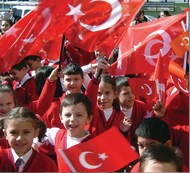 Ilkögretimde	egitim	hizmetleri, ögrencilerin egitim performansına ve öncelikli ihtiyaçlarına göre planlanır.Ögrencinin sosyal, duygusal, biliçsel, kiçisel geliçimi açısından bilgi ve becerilerinin üst düzeyde kullanılabilmesi ve geliçtirilmesi için kaynaçtırma egitiminin en uygun ortam oldugu düçünülmektedir. Yapılan uygulamalarda fiziki düzenlemeler, gerekli materyal destegi ve uygun yöntem ve tekniklerle desteklenmiç bir kaynaçtırma egitim uygulamasının baçarılı sonuçlar ortaya koydugu yapılan araçtırmalarla belirlenmiçtir.Ortaögretimde	Kaynaçtrma	Egitimi	Nasl Yaplmaktadr?Özel egitime ihtiyacı olan ögrenciler ortaögretimlerini, öncelikle kaynaçtırma uygulamaları yoluyla akranları ile bir arada genel ve mesleki ortaögretim kurumlarında sürdürebilecekleri gibi özel egitime ihtiyacı olan ögrenciler için açılan ortaögretim kurumlarında da sürdürebilirler.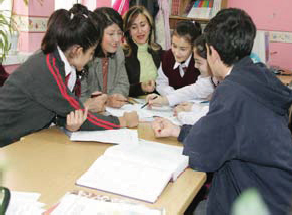 39Merkezî sınavla ögrenci almayan genel, mesleki ve teknik ortaögretim kurumlarına yönlendirme kararı alınan özel egitime ihtiyacı olan ögrenciler, ilgili birimlerle yapılacak iç birligi çerçevesinde kontenjan saglanarak yatılı okulların pansiyonlarına Bakanlıkça sınavsız yerleçtirilirler.Kaynaçtırma yoluyla egitimlerine devam eden ögrencilerin destek egitim hizmeti almaları için gerekli düzenlemeler yapılır. Bu dogrultuda destek egitim hizmetleri, sınıf içi yardım çeklinde olabilecegi gibi destek egitim odalarında da verilebilir.Engel	Türlerine	Göre	Kaynaçtrma	Egitimi Uygulamalarnda Nelere Dikkat Etmeliyiz?Sınıf içi uygulamalarla ilgili olarak sıkıntılar mı yaçıyorsunuz? Sınıfınızda bulunan kaynaçtırma ögrencisine nasıl yardım edeceginizi bilmiyor musunuz? Bu bölümde bu sorularınızın karçılıgını bulacaksınız.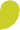 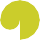 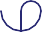 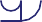 Tüm insanlar gibi saygı görmek, dikkate alınmak isterler. Durumları nedeni ile gösterilen açırı ilgi ya da görmezden gelme, onları olumsuz etkiler.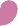 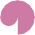 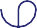 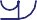 Engelli ögrenciler, kullandıkları yardımcı araçları kendilerinin bir parçası olarak görürler. Yardım etmek istediginizde ögrenciyi durumdan haberdar edin veya engelli ögrenciden sizi yönlendirmesini isteyin.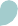 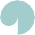 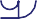 Bazı engelli ögrencilerin söylediklerini anlamanız zaman alabilir. Kendilerini ifade etmeleri için bekleyin. Engelli ögrencinin söylediklerini anlamadıgınızda anlamıç gibi davranmayın, söylediklerini yinelemesini isteyin.40Ögretim yöntem ve teknikleri açısından genel ve özel egitim birbirine benzemekle birlikte, kaynaçtırma yoluyla egitimlerine devam eden ögrencilerin engel türü, egitim performansı ve ihtiyacına göre; araç-gereç, egitim materyalleri, ögretim yöntem ve teknikleri ile ölçme ve degerlendirmeyle ilgili konularda düzenlemeler yapılması gerekmektedir.Birçok ögretmenin tepkisi “Bu çocuk özel bir okula gitmeli.”, “Bu çocuk buraya ait degil.” çeklindedir. Kaynaçtırma egitimine alınan engelli çocukların yeterli ve yetersiz oldukları yönler birlikte degerlendirilmeli. Fiziksel, sosyal, duygusal gibi özellikleri tanınmaya çalıçılmalıdır. Bu açamada kaynaçtırma egitiminden olabildigince verim elde edilebilmesi için uygulanabilecekler;BENIM ZIHINSEL YETERSIZLIUI OLAN BIR ÖURENCIM VAR!!!Ögrencinizi tahtayı ve sizi rahat görebilecegi çekilde sınıfın ön tarafına oturtun.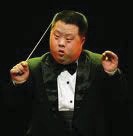 Ögrenciye her dersin konusu, süreci ve beklentilerinizi açık net olarak ifade edin.Her dersin baçında daha önce ögrenilen konuları kısaca tekrarlayın, dersin sonunda ise önemli konuları özetleyin.Ders içerigindeki teknik terimleri ve ögrenci için yeni sözcükleri açıklayın. Yeni terim ve sözcüklerin açıklamasının yer aldıgı çalıçma kâgıdını ders öncesinde ögrenciye vererek derse hazır olmasını saglayın.Sınıf kurallarını belirleyin, sınıf kurallarını tek tek ögretin ve kuralların yazılı/görsel olarak yer aldıgı bir pano hazırlayın.Ögrencinin çalıçma gruplarına katılımını destekleyin.Ögrenciye baçarabilecegi görev ve sorumluluklar verin.Ögrencinin soru sormasına, gerektiginde konuların tekrar edilmesine fırsat tanıyın.Içlenen konuların pekiçtirilmesi ve ögrencinin sınava hazırlanmasını saglamak amacıyla konu içerigine uygun sorular hazırlayın.Ögrenciniz etkinlik sırasında baçarısızlık yaçadıgında ya da verdiginiz yönergeyi anlayamadıgında verdigi tepkileri dikkat ederek gerekli önlemleri alın gerekirse yönergeyi tekrar edin.41Araçtırma projesi, sınıf içi sunum, grup çalıçması gibi farklı yöntem ve tekniklerle derste içlenen konuları daha iyi anlamasına imkân tanıyın.Sınıf içinde ögretimi etkileyecek ses, ıçık gibi uyaranların olmamasına dikkat edin.Sınavlarda ögrencinize ek süre verin.Ögrenciniz yazılı anlatımda güçlük yaçıyorsa sözlü sınavları, kısa yanıtlı, çoktan seçmeli veya boçluk doldurmalı sınavları tercih edin.Ögrencinin sınavını gerekirse bireysel olarak yapın.Sınava baçlamadan önce ögrencinin sınav sorularını anlayıp anlamadıgını kontrol edin, sınav sorularını kendi cümleleri ile ifade etmesine imkân tanıyın.Matematik, fen ve teknoloji gibi derslerde sınav sonuçlarını degerlendirirken, yalnızca sonuca degil, yaptıgı içlemlere de puan verin.Ögrencinin ders sırasında konuyu anlayabilmesi için hesap makinesi, bilgisayar vb. teknolojik aletleri kullanmasına imkân tanıyın.Sınav sonrasında zaman kaybetmeden ögrenciye geri bildirim vermeye dikkat edin.Ögrenci ile konuçurken olumsuzdan çok olumlu ifadeler kullanın.Aile ve uzmanlarla iç birligi yaparak ögrencinize yönelik alınacak önlem ve stratejileri belirleyin.Ögrencinizi kendi içinde gösterdigi geliçme ile degerlendirin ve ögrencinizin yapamadıklarına degil yapabildiklerine yogunlaçın.Ögrencinizin baçarılarını anında ödüllendirin.Sosyal iletiçimin ve etkileçimin arttırılması amacıyla ögrencinizin sınıf arkadaçlarıyla uyum saglaması için etkinlik planlayın ve bu etkinliklere katılmalarını saglayın.Ögrencinin okula uyumda yaçadıgı güçlüklerin üstesinden gelmesi için okul rehber ögretmeni ve aile ile iç birligi yaparak alınacak önlemleri belirleyin.42BENIM GÖRME ENGELLI BIR ÖURENCIM VAR!!!Görme engelli bir ögrenci ile iletiçime geçmeden önce kendinizi tanıtın. Sınıf içindeyseniz onu sınıftaki diger ögrencilerle tanıçtırın.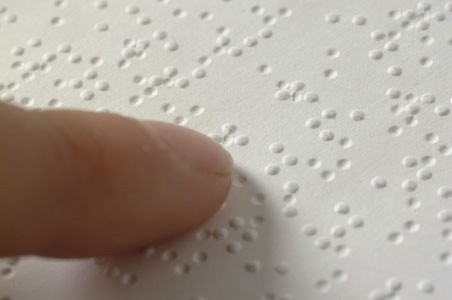 Sınıftaki diger ögrencilere görme engelli ögrencinizin özelliklerini anlatarak, görme engelli ögrencinizin bagımsız hareket etme becerilerini saglayacak tedbirleri birlikte belirleyin.Ögrencinin sınıf arkadaçlarının seslerini ayırt ederek isimleri ile tanıması için, etkinlikler düzenleyin. (Örnek: sordugunuz soruya cevap veren ögrencinin adının söylenmesi, “Çimdi Zeynep cevap verecek.” denmesi veya “Ayçe soruma dogru cevap verdi.” denmesi gibi.)Sosyal iletiçimin ve etkileçimin arttırılması amacıyla ögrencinizin sınıf arkadaçlarıyla uyum saglaması için etkinlik planlayın ve bu etkinliklere katılmalarını saglayın.Görme engelliler kollarından destek alırlar. Kol kola girmeniz gerekiyorsa siz onun koluna girmeyin, kolunuza girmesini teklif edin.Görme engelli ögrencinin hızına uyum saglayın ve yol göstermek amacıyla bir adım önünden yürüyün. Böylece görme engelli kiçi, gören kiçinin bedenindeki degiçiklikleri fark ederek rahatça yürüyebilir. Yürürken önünüze çıkan merdiven, çukur gibi engeller karçısında uyarın.Az gören/görme engelli ögrencinizi sırasına kolaylıkla girip çıkabilecegi çekilde sınıfın ön tarafına oturtun.Sınıf içinde ıçıklandırma önemlidir, ancak çok parlak ıçık da kullanılmamalıdır. Bu baglamda az gören ögrencinizi güneç ıçınları arkadan gelecek çekilde sınıfta uygun sıraya oturtun.Dersi açık ve anlaçılır bir ses tonuyla ögrenciye dönerek anlatın.Ögrenciye okulun bölümleri ile sınıfı tanıtırken “çuradaki”, “ötedeki”, “yandaki” gibi ifadeler yerine “sagındaki”, “solundaki” gibi ifadeler kullanın. Bagımsız hareketini saglayacak ipuçlarını belirleyin, gerekiyorsa belirlediginiz bölümlere Braille kabartma yazı/kabartma sembol ile etiketler hazırlayarak yerleçtirin.Ögrenciye çevresini tanıtırken baçlangıçta çocugun elinin üzerine elinizi koyarak çevreyi ve nesneleri tanıtın, nesnelerin neye benzedigini ve nasıl kullanıldıgını açıklayın.43Sınıftaki eçya, araç ve gereçlerin yerlerini sabit tutun, degiçiklik yaptıgınızda ögrencinizi haberdar edin.Görme engelli birini sınıf içinde yalnız bırakacaksanız önce bunu ona söyleyin ve çıkıçın nerede oldugunu tarif edin. Duvar, masa gibi dokunabilecegi bir çeyin yanında bırakın.Ögrencinin okula uyumda yaçadıgı güçlüklerin üstesinden gelmesi için okul rehber ögretmeni ve aile ile iç birligi yaparak alınacak önlemleri belirleyin.Ögrencinizin sırasını paylaçtıgı arkadaçına uyumunu ve ona olan güvenini arttırmak için sıra arkadaçına görme engelli ögrencinize nasıl destek olacagına iliçkin bireysel olarak bilgi verin ve onun olumlu davranıçlarını ve çabalarını ödüllendirin.Az gören biri büyük puntolarla yazılmıç yazıları okuyabilir. Bu kiçilerin rahat okuyabilmeleri için satırların aralık olması, uygun bir zemin üzerine kolay okunabilir yazı karakterlerinin kullanılması önemlidir. Kullanılan materyallerde birbirine zıt renkler kullanılmalıdır. Kullanılan kagıt mat renkte olmalıdır. Örnegin az görenler için siyah zemin üzerinde beyaz harfler kullanılması uygundur.Sınıfta görme güçlügü olan ögrencinizle konuçurken kendisiyle konuçtugunuzu anlaması için adını söyleyin.Ögrencinize isteklerinizi belirtirken “Çunu bana ver.” gibi görmeye dayalı cümlelerle ifade etmeyin, bunun yerine “Sag elinin yanında duran kalemi bana ver.” çeklinde açık yönerge vermeye dikkate edin.Ders sırasında tahtaya konuları yazarken, sözel olarak da ifade edin.Ögrenciye uygulanacak sınavda sınav sorularını okuyan kiçinin diksiyonunun düzgün olmasına dikkat edin.Sınav sorularını okuyan kiçinin sınav yapılan dersle ilgili bilgisi olmasına dikkat edin (Örnek: Ingilizce dersi sınavında, soruları okuyan kiçinin Ingilizce bilmesi)Sınav sırasında ögrencinin istegi dogrultusunda, soruların tekrar okunması için olanak saglayın,Ögrencinin sınav sürecinde soruların baçka kiçiye okutulması sırasında dogan zaman kaybını ek süre olarak sınava dahil edin.Sınıf ortamında görme engelli veya az gören ögrencinin derse katılımını saglamak için her derste ona en az bir iki soru sorun.44Ögrencinin sınıfta dersi takip edebilmesi için Braille olarak not tutabilmesine imkân tanıyın, gün içinde tuttugu notları arkadaçıyla karçılaçtırması için zaman verin.Ögrenciye kabartma yazı ile tuttugu notları okutun.Sınavlarda cevabı karmaçık çizim ve çekillere dayanan sorular yerine daha çok tanım ya da açıklamaya dayalı sorular sorun.Ögrencinizin ögrenmesini destekleyecek araç ve gereçlerin (kabartma daktilo, masa tableti, kabartma yerküre vb.) sınıf içinde kullanımını destekleyin.Ögrencinizi kendi içinde gösterdigi geliçme ile degerlendirin ve ögrencinizin yapamadıklarına degil yapabildiklerine yogunlaçın ve yaptıklarına anında olumlu geribildirim verin.BENIM I$ITME ENGELLI BIR ÖURENCIM VAR!!!Içitme yetersizligi olan ögrencinizi tahtayı ve sizi rahat görebilecegi çekilde sınıfın ön tarafına oturtun.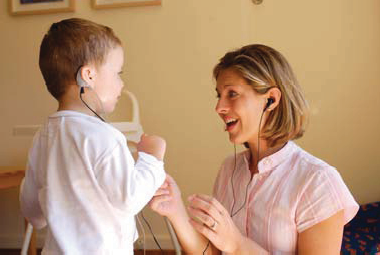 Ögrencinizle konuçurken göz kontagı kurun.Çok	yüksek		sesle	veya fısıldayarak konuçmayın, ses tonunuzun	ve		konuçma hızınızın normal olmasına dikkat edin.Içitme engelli ya da içitme güçlügü çeken biriyle konuçmaya baslarken, kendisiyle konuçtugunuzu fark etmesini saglayın. Duruma göre elinizle içaret edebilir ya da kiçinin omzuna dokunabilirsiniz. Konuçurken baçka yönlere bakmayın.Konuçurken anlaçılır ve kısa cümleler kurun.Konunun açık ve anlaçılır oldugundan emin olun.Konuçurken cümlelerinizi eksik bırakmayın, tamamlayın.Konuçtugunuzda ortamın çok gürültülü olmamasına dikkat edin.Konuçurken, agzınızı elle veya kâgıt gibi her hangi bir çeyle kapatmayın.45Ögrencinizle konuçurken, onun dudak okumasına engel olacak unsurların (bıyık, göz alıcı mücevher, ıçık yansıması vb.) bulunmamasına özen gösterin.Tahtada yazı yazarken ya da arkanız ögrenciye dönükken konuçmamaya özen gösterin.Çok abartılı jest ve mimiklerle konuçmaktan kaçının.Konuçurken cümleyi bölecek çekilde duraklamalardan kaçının.Ögrenciniz kullandıgınız sözcügü anlamadıysa yerine baçka bir sözcük kullanın ya da mümkünse göstererek anlatın.Ögrencinin konuçmasını anlayamadıgınızda ögrenciden söyledigini tekrarlamasını isteyin. Ikinci tekrardan sonra hala anlayamadıysanız bir kâgıda yazmasını isteyin.Ders sırasında ögrencinin ögrenmesini kolaylaçtıracak araç ve gereçler (yansıtıcı, ses kayıt cihazı vb.) ve materyaller (sunumlar, filmler, vb.) kullanın.Derse baçlamadan önce ögrencinizin içitme cihazının içlevsel olarak çalıçıp çalıçmadıgını kontrol edin.Ögrencilerinizin tüm etkinliklere katılımını saglayın.Grup çalıçmalarında ögrencinin diger arkadaçlarını görebilecegi çekilde oturmasını saglayın ve grup içindeki diger ögrencilerin de mümkün oldugunca görsel ipuçlarını kullanmalarını isteyin.Ögrencilerin sözel ifadeleri yanlıç anlamasını önlemek için yazılı ve görsel ipuçlarını birlikte kullanın.Ögrencinizi kendi içinde gösterdigi geliçme ile degerlendirin ve ögrencinizin yapamadıklarına degil yapabildiklerine yogunlaçın.Ögrencinizin baçarılarını anında ödüllendirin.Sosyal iletiçimin ve etkileçimin arttırılması amacıyla, ögrencinizin sınıf arkadaçlarıyla uyum saglaması için etkinlik planlayın ve bu etkinliklere katılmalarını saglayın.Ögrencinin okula uyumda yaçadıgı güçlüklerin üstesinden gelmesi için okul rehber ögretmeni ve aile ile iç birligi yaparak alınacak önlemleri belirleyin.46BENIM BEDENSEL ENGELLI BIR ÖURENCIM VAR!!!Sınıfınızın okulun giriç katında olmasını ve ögrencinizin okul ve sınıfta olabildigince bagımsız hareketini saglayacak düzenlemeler yapılmasını saglayın. (Örnek: Merdivenlere ve kapı eçiklerine uygun rampa yapılması, alafranga tuvaletler, dokunarak açılan musluklar vb.)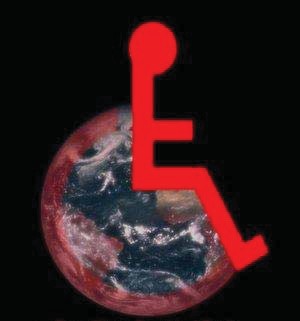 Ögrencinizi sınıf içinde kolaylıkla girip çıkabilecegi bir yere oturtun.Ögrencinin sıraya oturma, yürüme vb. bagımsız hareketlerini saglayacak, tekerlekli sandalye, uyarlanmıç kalem, vb. destek araç ve gereçleri kullanmasını saglayın.Sınıftaki diger ögrencilere ortopedik yetersizligi olan ögrencinizin özelliklerini anlatarak, ögrencinizin olabildigince bagımsız hareket etme becerilerini saglayacak tedbirleri belirleyin.Ögrencinize gerektiginde nasıl yardım isteyebilecegini ve ihtiyacından fazla yardım etmek isteyenleri kibarca reddetmesini ögretin.Ögrenciniz tekerlekli sandalyede oturuyorsa yardım etmeniz gerektiginde ögrencinizin göz hizasında bulunmaya dikkat edin.Ögrencinizin söylediklerini anlamadıgınızda söylemek istediklerini tekrar etmesini isteyin.Ögrenciniz yazmada güçlük çekiyorsa sözel olarak degerlendirin.Ögrencinizi kendi içinde gösterdigi geliçme ile degerlendirin ve ögrencinizin yapamadıklarına degil yapabildiklerine yogunlaçın.Ögrencinizin baçarılarını anında ödüllendirin.Sosyal iletiçimin ve etkileçimin arttırılması amacıyla ögrencinizin sınıf arkadaçlarıyla uyum saglaması için etkinlik planlayın ve bu etkinliklere katılmalarını saglayın.Ögrencinin okula uyumda yaçadıgı güçlüklerin üstesinden gelmesi için okul rehber ögretmeni ve aile ile iç birligi yaparak alınacak önlemleri belirleyin.47BENIM DIL VE KONU$MA GÜÇLÜUÜ OLAN BIR ÖURENCIM VAR!!!Ögrenciniz konuçurken sakin ve sabırlı olmaya özen gösterin.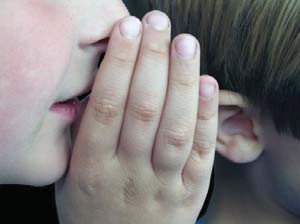 Ögrencinizle iletiçime her zaman hazır oldugunuzu hissettirin.Ögrencinizin konuçmaya istekli olmadıgı durumlarda konuçması için zorlamayın.Ögrencinizin	konuçmasına müdahale etmeden, göz kontagını sürdürün. Ögrencinizi konuçmaya teçvik edin, konuçurken sorun yaçadıgında cümlesini onun yerine tamamlamayın ve sözcük eklemeyin.Konuçmaya uygun jest ve mimikler kullanın ancak bunların abartılı olmamasına dikkat edin.Ögrencinizin ne söyledigine odaklanın ve onu sözel etkinliklere katılmasını saglamak için cesaretlendirin.Siz konuçtuktan sonra ögrencinizin size cevap vermesi için yeterli zaman tanıyın.Ögrencinin iletiçimini kolaylaçtıracak araç ve gereçler (bilgisayar vb.) kullanmasını destekleyin.Ögrencinizin olumlu davranıçlarını ödüllendirin.Ögrencinizin söylediklerini anlamadıysanız, söyledigini tekrar etmesini isteyin. Ikinci tekrardan sonra hala anlayamadıysanız bir kâgıda yazmasını isteyin.Ögrencinizin sınıf etkinliklerine katılmasını destekleyin, etkinlikleri tamamlayabilmesi için yeterli zaman verin.Ögrenciniz etkinliklere katılmakta istekli olmadıgında konuçması için zorlamayın ögrencinin kendini ifade etmesine olanak saglayın.Aile ve uzmanlarla iç birligi yaparak ögrencinizin dil ve konuçma güçlügüne yönelik alınacak önlem ve stratejileri belirleyin.Sınıftaki diger ögrencilerle birlikte ögrencinizin dil ve konuçma becerileri ile güven duygusunu geliçtirmesini saglayacak tedbirleri belirleyin.Ögrencinizi kendi içinde gösterdigi geliçme ile degerlendirin ve ögrencinizin yapamadıklarına degil yapabildiklerine yogunlaçın.48Ögrencinizin baçarılarını anında ödüllendirin.Sosyal iletiçimin ve etkileçimin arttırılması amacıyla, ögrencinizin sınıf arkadaçlarıyla uyum saglaması için etkinlik planlayın ve bu etkinliklere katılmalarını saglayın.BENIM ÖZEL ÖURENME GÜÇLÜUÜ OLAN BIR ÖURENCIM VAR!!!Bu ögrencilerin zihinsel yetersizligi olmadıgı için güçlük çektigi alanlara yönelik egitim programı düzenleyin (BEP).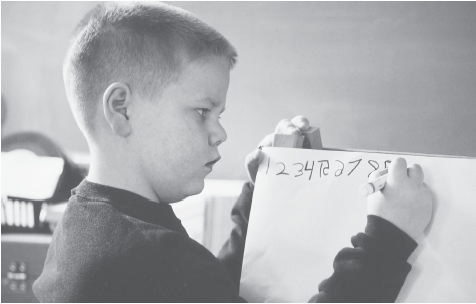 Sınıf ortamında yeterli oldugu alanlarda kendini ifade etmesine fırsat tanıyıp, yetersiz	oldugualan/alanlarda çalıçmaya katılımını teçvik edin.Ögrencinin genel olarak dikkatini etkinlige yöneltme ve etkinligi takip etmede problemi oldugundan dolayı hedef davranıça yönelik aktif katılabilecegi düzenlemeleri planlayıp uygulayın.Ögrencinin bagımsız çalıçma süresini artırmaya yönelik hedefler belirleyin.Zaman ve yön kavramı sorunu yaçayan ögrenciler için sınıfta hatırlatıcı küçük ipuçları kullanın.Ögrencinizi tahtayı ve sizi rahat görebilecegi çekilde sınıfın ön tarafına oturtun.Ögrenciye her dersin konusunu, sürecini, beklentilerinizi açık net olarak ifade edin.Yapılacak çalıçma planı hakkında çocuga bilgi verin ve çalıçmalarınızı plan üzerinden yürütün.Her dersin baçında daha önce ögrenilen konuları kısaca tekrarlayın, dersin sonunda ise önemli konuları özetleyin.Sınıf kurallarını belirleyin, küçük içaret ve ipuçları ile kuralları hatırlatın.Ögrencinin çalıçma gruplarına katılımını destekleyin.Ögrenciye baçarabilecegi görev ve sorumluluklar verin.49Ögrencinin soru sormasına, gerektiginde konuların tekrar edilmesine fırsat tanıyın.Içlenen konuların pekiçtirilmesi ve ögrencinin sınava hazırlanmasını saglamak amacıyla konu içerigine uygun sorular hazırlayın.Okuma/yazma problemi olan çocukların degerlendirilmelerinde okutman/yazman destegi alın ya da kendisini sözel ifade etmesini isteyin, yazman destegi almadıgınız yazılı sınavlarda ögrencinize ek süre verin.Ögrenciniz yazılı anlatımda güçlük yaçıyorsa sözlü sınavları, kısa yanıtlı, çoktan seçmeli veya boçluk doldurmalı sınavları tercih edin.Ögrencinin sınavını gerekirse bireysel olarak yapın.Ögrencinin ders sırasında konuyu anlayabilmesi için hesap makinesi, bilgisayar vb teknolojik aletleri kullanmasına imkân tanıyın.Ögrenci ile konuçurken olumsuzdan çok olumlu ifadeler kullanın.Aile ve uzmanlarla iç birligi yaparak ögrencinize yönelik alınacak önlem ve stratejileri belirleyin.Aileyi ögrencinin çalıçma davranıçlarını (bagımsız içe baçlama, baçladıgı çalıçmayı sürdürme ve bitirme, planlı çalıçma, ödev ve sorumluluklarını yerine getirme vb.) kazandırmaya yönelik çalıçmaları desteklemesini isteyin.Ögrencinizi kendi içinde gösterdigi geliçme ile degerlendirin ve ögrencinizin yapamadıklarına degil yapabildiklerine yogunlaçın.Ögrencinizin baçarılarını anında ödüllendirin.Sosyal iletiçimin ve etkileçimin arttırılması amacıyla ögrencinizin sınıf arkadaçlarıyla uyum saglaması için etkinlik planlayın ve bu etkinliklere katılmalarını saglayın.Ögrencinin okula uyumda yaçadıgı güçlüklerin üstesinden gelmesi için okul rehber ögretmeni ve aile ile iç birligi yaparak alınacak önlemleri belirleyin.50BENIM DIKKAT EKSIKLIUI VE HIPERAKTIVITE BOZUKLUUU OLAN BIR ÖURENCIM VAR!!!Ögrencinizi duvar tarafında olacak çekilde ön sıraya oturtun.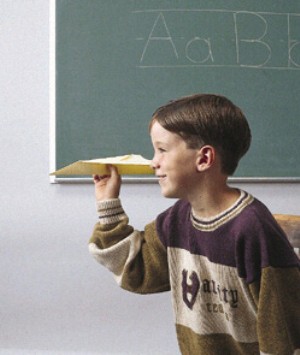 Ögrencinin sınıf içinde yakınında oturan ögrencilerin, ögrenciye uygun model olabilecek kiçiler olmasına dikkat edin.Daha önce içlenen konuları sık sık tekrar edin.El yazısını geliçtirici çalıçmalar yapın.Ögrencinin tutugu ders notlarını kendi notlarınızdan ya da arkadaçının defterinden kontrol etmesine imkân tanıyın, gerekirse dersi ses kayıt cihazı ile kaydetmesine fırsat verin.Ödevlerini hazırlarken bilgisayar ve internet kullanmasına izin verin.Ögrencinin sınıf içinde belli zamanlarda hareket etmesini saglayacak görevler verin. (Örnek: kalem açma, tahtayı silme)Sınıf ortamında ögrencin dikkatini dagıtacak olan materyalleri sınıfın arka tarafına alın.Sınıf içinde bireysel, grup çalıçması ve bireysel ödüllendirmeler için köçeler oluçturun.Yazı yazma problemi olan veya testte baçarısız olan ögrencileri sözlü sınav ile degerlendirin.Metni okuma ile ilgili stratejiler geliçtirin. (Örnek: metni okurken önemli bölümlerini renkli kalemle içaretleme)Sınıf kurallarını belirleyin, bu kuralları tek tek ögretin ve kuralların yazılı/görsel olarak yer aldıgı bir pano hazırlayın.Ögrencinin dürtüselligini önlemek amacıyla 3D (Dur, Düçün, Davran) teknigini kullanmasını saglayın.Okul ve aile iç birliginin saglanması ve ögrencinin düzenli izlenmesi amacıyla günlük ve haftalık davranıç bildirim kartları hazırlayın.Sınava hazırlanma becerileri ögretin. (içlenen konuların sınav öncesi özetini yapma ve öncelikli konuları belirleme)Ders sırasında ögrencinin dikkatinin artması için sözel uyaranlar verin ya da fiziksel etkinlikler planlayın.51Verdiginiz yönergenin ögrenci tarafından anlaçılıp anlaçılmadıgını belirlemek için gerekirse yönergeyi tekrar etmesini isteyin.Ögrencinin dagınıklıgını önlemek amacıyla bölümlere ayrılmıç tek ödev defteri kullanmasını saglayın.Ödevleri daha kolay yapılabilir parçalara ayırın her bir parçayı tamamladıgında ödüllendirin,Sizin yardımınıza ihtiyacı oldugunda bunu belirten bir içaret seçin. (Örnek: beyaz bir kâgıdı havaya kaldırması, elini havaya kaldırması vb.)Ögrencinin ödevlerini yapıp yapmadıgını her gün kontrol edin ve geri bildirimler verin.Akranlarının sosyal kabulünü saglamak amacıyla ögrencinize özel sorumluluklar verin.Teneffüslerde ögrencinin birlikte oynayıp dolaçabilecegi gönüllü arkadaçlar görevlendirin.Sınıf içi etkinlikleri ögrencinin baçarabilecegi çekilde düzenleyin.Ögrencinin grup çalıçmalarına katılımını destekleyin.Ögrencin uygun olmayan davranıçını önlemek için yapmakta oldugu davranıç yerine istenilen davranıça yönelik yönerge verin. (Örnek: Sürekli kalem çeviren ögrencinize kalemi çevirme demek yerine “Defterini aç.“ denmesi gibi.)Sınıf içinde ögrencinizin hareketliligini kontrol altına tutmaya yönelik belli aralıklarla tüm sınıfın katılacagı gevçeme ve esneme egzersizleri yapın.Sınavlarda küçük molalar ve ek zaman verin.Ögrencinizi kendi içinde gösterdigi geliçme ile degerlendirin ve ögrencinizin yapamadıklarına degil yapabildiklerine yogunlaçın.Ögrencinizin baçarılarını anında ödüllendirin.Ögrencinin okula uyumda yaçadıgı güçlüklerin üstesinden gelmesi için okul rehber ögretmeni ve aile ile iç birligi yaparak alınacak önlemleri belirleyin.52BENIM OTISTIK BIR ÖURENCIM VAR!!!Okula yeni baçlayan ögrencinize sınıf ve okul ortamını tanıtın.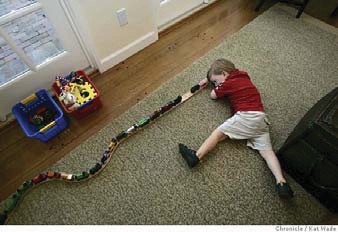 Sınıftaki diger ögrencilere otizmi olan ögrencinize iliçkin bilgi verin, onun farklı davranıçlarına	verilecek tepkiye iliçkin ortak bir strateji belirleyin.Ögrencinizi sınıfın ön tarafında oturtun ve sınıf içinde yakınında oturan ögrencilerin, ögrenciye uygun model olabilecek kiçiler olmasına dikkat edin.Sınıf kurallarını belirleyin, sınıf kurallarını tek tek ögretin ve kuralların yazılı/görsel olarak yer aldıgı bir pano hazırlayın.Otizmi olan çocukların bazı özel becerileri (erken okuma-yazma, zihinden matematik içlemlerini yapma vb.) olabilmektedir. Akran kabulünü saglamak için ögrencinin bu özelliklerini ön plana çıkarın.Ögrencinizin özelligini dikkate alarak göz kontagı kurma, sınıfta uygun oturma, basit yönergelere uyma gibi becerilerin ögretimine öncelik verin.Sınıf içinde ögrencinizin performansına uygun sorumluluklar verin.Ögrencinizin olumlu davranıçlarını ödüllendirin, uygun olmayan davranıçlarını arkadaçlarına ve kendisine zarar verecek düzeyde degilse görmezden gelin.Ögrencinizle iletiçiminizde olumsuz ifadelerden (hayır, yapma, dokunma gibi) mümkün oldugunca kaçının. Yapması istenilen davranıç açık ve net biçimde söylenmeli gerektiginde tekrar edilmelidir.Ögrencinizin performansını akranlarıyla kıyaslamak yerine, bireysel geliçimini dikkate alarak degerlendirin.Ögrenciniz yüksek ses ve gürültüden rahatsız olabilecegi için sınıf içindeki gürültüyü mümkün oldugu kadar azaltmaya dikkat edin.Ögrenciye ögretilecek becerilerin basitten karmaçıga dogru sıra izlemesine dikkat edin,Sınıf içinde yaptıgınız eylemleri, sözel olarak da ifade edin. (Örnek: tebeçiri alıyorum ve tahtaya yatay bir çizgi çiziyorum gibi)53Kullandıgınız cümlelerin basit kısa olmasına dikkat ederek jest ve mimiklerle daha dikkat çekici hale getirin.Yönerge ve sorularınızın ögrencinin özelligini dikkate alarak kısa olmasına özen gösterin.Ögrencinin sebep-sonuç iliçkilerini kurmasını desteklemek amacıyla eylem ve resimleri içeren kart ve fotografları göstererek hikâyeleri anlatın ve ögrencinizden aynı çekilde anlatmasını isteyin.Sosyal iletiçimin ve etkileçimin arttırılması amacıyla, ögrencinizin sınıf arkadaçlarıyla uyum saglaması için etkinlik planlayın ve bu etkinliklere katılmalarını saglayın.Ögrencinizi okulun kantini, market gibi yerlere götürerek, sınıf dıçındaki çevre ile iliçki içinde olmasını saglayın.Tekrarlayıcı veya yıkıcı olumsuz davranıçlarını azaltmaya yönelik özel egitim yöntemlerinden davranıççı egitim tekniklerini kullanın.Ögrencinin yakınının sınıf dıçında beklemesi gibi düzenlenmelerle, okula uyumunu saglayın.Otizmi olan ögrencilerin küçük grup çalıçmaları sırasında ya da serbest etkinliklerde sınıf arkadaçlarıyla birlikte oynamasını destekleyin.Ögrencinizin nesnelere dokunma, nesneyi elinden bırakmama gibi takıntılı davranıçlarını azaltmak için bu nesnelerin bir kutuya konularak dersin sonunda ya da günün sonunda alınabilmesine yönelik düzenleme yapın.Okul ve aile iç birliginin saglanması ve ögrencin düzenli izlenmesi amacıyla günlük ve haftalık davranıç bildirim kartları hazırlayın.Ögrencinizi kendi içinde gösterdigi geliçme ile degerlendirin ve ögrencinizin yapamadıklarına degil yapabildiklerine yogunlaçın.Ögrencinizin baçarılarını anında ödüllendirin.Ögrencinin okula uyumda yaçadıgı güçlüklerin üstesinden gelmesi için okul rehber ögretmeni ve aile ile iç birligi yaparak alınacak önlemleri belirleyin.54. ÖZEL EUITIMDE KULLANILAN YÖNTEM VE TEKNIKLERI BILIYOR MUYUZ?Yapılan etkinlikler ögrencinin duyu kalıntısına hitap edecek çekilde hazırlanmalıdır.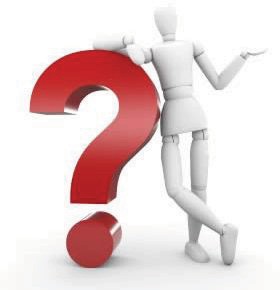 Her açamada engelli ögrenciyi ögrenmeye karçı motive edici, teçvik edici sözler kullanılmalı, kendilerine güven oluçturmalarına yardımcı olunmalıdır. Ögrencinin kapasitesine göre ders konuları analiz edilip, adım adım ögretilmelidir. Etkinlikler sonunda ögrenciye geri bildirim verilmeli, gösterdigi baçarılar için sözlü ve yazılı olarak pekiçtireçler verilmelidir. Eleçtirilerde isekiçilige degil davranıçtaki yanlıçlıga vurgu yapılmalıdır. Performansına uygun görevler verilmeli, baçarısız oldugunda bırakılmamalı; gerekirse çaba ve gayretleri takdir edilmelidir. Yapılan çalıçmalarda aile ve yakın çevrenin destegine baçvurulmalıdır.Dogrudan Ögretim YöntemiÖgretmenin Transferi YaklaçımıDogal Ögrenme YöntemiDavranıççı YaklaçımAkran Ögretimi YöntemiKooperatif Ögrenme YaklaçımıModel OlmaBuluç Yoluyla (Yaparak-Yaçayarak) ÖgrenmeÇok Duyuya Yönelik Ögretim Etkinliklerinin PlanlanmasıEgitimde Bilgisayar Kullanımı55Dogrudan Ögretim Yöntemi: Özellikle dil, okuma, yazma, matematik, fen bilgisi konu ve kavramlarının ögretiminde “dogrudan ögretim” (açık anlatım) yöntemi kullanılmaktadır. Bu yöntemde ögretilecek konu ya da kavramın ayrıntılı olarak basamaklandırılması, bu basamaklarla ilgili davranıçsal amaç yazılması ve daha sonra her bir ögretim basamagı için kavram ya da konunun olumlu ve olumsuz örneklerini içeren ögretim amaçlarının hazırlanması söz konusudur. Bu yöntemde, ögretmenin yapılandırılmıç dil kullanması esastır. Yönergeler açık biçimde verilmelidir.”Defterine yazar mısın?” yerine “Defterine yaz.” Yönergesi ögrenciyi harekete geçirerek yazmama tercihini ortadan kaldıracaktır.Ögretmenin Transferi Yaklaçm: Bu yaklaçımda, ögrencinin daha önceki deneyimlerinde ögrenmiç oldugu kuralları gelecekte karçılaçacagı benzer yapıdaki bir problemi çözmede kullanma yetenegi içe koçulmaktadır. Önceki ögrenmelerin yeni ögrenmeler için kullanılmasına ve ögrenilenlerin günlük yaçama transferine olanak tanıması bakımından yararlıdır.Dogal Ögrenme Yöntemi: Ögretmen, çocugun etkinligini baçlatmasını saglayacak çevreyi düzenler. Çocugun konuçmasını geliçtirmek için sorular sorar ve cevap için süre tanır. Beklenen cevap gelirse ögretmen pekiçtirir. Istenen yanıt gelmediginde ipucu verir ve tekrar süre tanır.Davrançç  Yaklaçm: Çocugun  istenen  davranıçının  pekiçtirilmesi, istenmeyen davranıçın söndürülmesi esasına dayanır. Her ögrencide pekiçtireç etkisi yaratan nesne ya da davranıç farklılık gösterdigi için dikkatle gözlemlenmeli ve bir pekiçtireç listesi hazırlanmalıdır. Aynı pekiçtirecin açırı kullanımından kaçınılmalıdır. Pekiçtireç anında sunulmalı ve somut olmalıdır.Akran Ögretimi Yöntemi: Engelli ögrenciyle normal geliçim gösteren bir akranının eçleçtirilerek, normal ögrencinin, engelli ögrencinin beceri kazanmasında model ve ögretici olarak rol almasını gerektirir. Bu yaklaçımda, normal ögrencinin zihinsel engellilere iliçkin tutumlar, etkili ögretim yöntemleri gibi konularla yogun ve sistemli bir hazırlık sürecine tabi tutulmasını gerektirir. Kaynaçtırma egitiminin temelinde de bu yaklaçım yer almaktadır.Kooperatif   Ögrenme   Yaklaçm:   Ögrencilerin   bir   konu   ya   da kavram üzerinde üç - dört kiçilik gruplar halinde birlikte çalıçmalarıdır. Bu yaklaçımın akademik baçarı ve sosyal etkileçim becerileri konusundaki etkileri olumludur. Özellikle kaynaçtırmada engelli ögrencilerin sosyal becerilerinin geliçtirilmesi ve sosyal kabullerinin saglanmasında önemli bir yöntemdir.Model Olma: Engelli ögrencinin taklit edebilecegi olumlu bir modelin saglanması yoluyla çalıçılmaktadır. Çocugun çevresinde bulunan kiçiler çocuga kazandırılması istenen beceriler konusunda olumlu model olmaktadır.56Buluç Yoluyla Ögrenme (Yaparak-Yaçayarak) Yöntemi: Ögretmen, kendini merkezden çıkarıp yönlendirici konumuna çekerek sordugu sorular ve verdigi örneklerle ögrenciyi ögrenmeye hazır hale getirir. Amaç ögrencilerin konuyu analiz ve sentez yoluyla geliçtirmelerini ve konu hedeflerine ulaçmalarını saglamaktır.Çok   Duyuya   Yönelik   Ögretim   Etkinliklerinin   Planlanmas: Zihinsel engelli çocukların egitiminde etkili bir stratejidir. Görme, içitme, dokunma, koklama ve tat alma duyularının iki ya da daha fazlasının bir becerinin ögretiminde bir arada kullanılmasıdır. Özellikle görme ve içitme duyusu ikilisinin diger duyularla desteklenmesi ögretimin etkililigini arttırır.Egitimde    Bilgisayar    Kullanm:    Zihinsel     yetersizlige     sahip çocuklara kavram ögretiminde ve baçka bazı bilgi ve becerilerin kazandırılmasında etkili bir yöntemdir. Zihinsel engelli çocuklar bilgisayar sayesinde ögrenmeye daha kolay güdülenmektedir. Ayrıca bilgisayar paket programları içerik, renk, çekil ve hareketlilik özellikleri ile bu çocukların dikkat süreleri üzerinde olumlu etki yapmaktadır.57Ögretim	yöntem	ve	teknikleri	uygulanrken	bunlar	da uygulamanza dâhil etmelisiniz.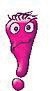 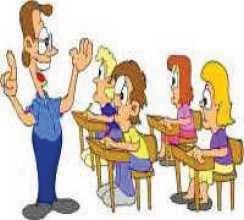 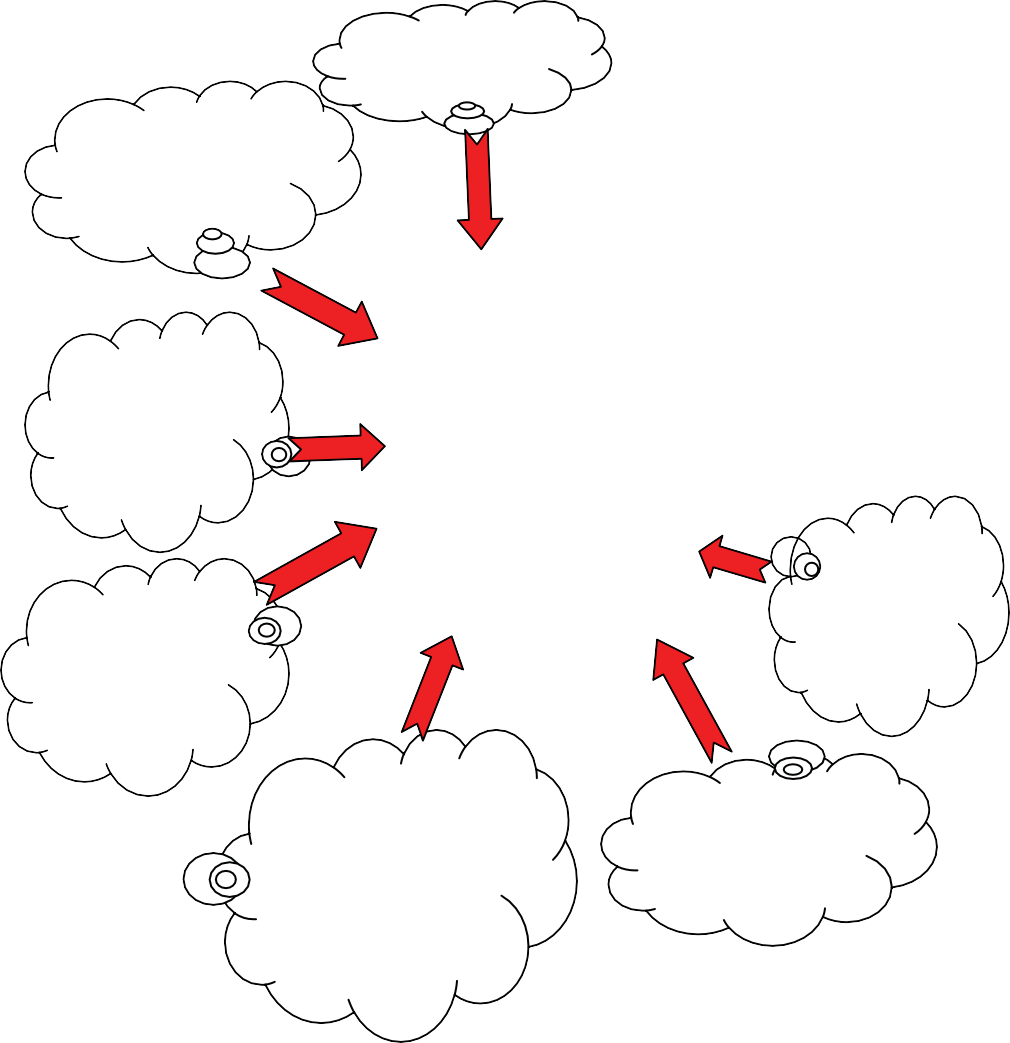 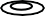 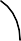 Baçarl yaçantlar saglyoruzKonularn/ davrançn analizini yapyoruzGeri Bildirim VeriyoruzDogru Yantlar pekiçtiriyoruzYeterlilik Düzeyini Degerlendi- riyoruzBir defada verilecek kavramlar snrlyoruzÖgrenilen- lerin tekrarn saglyoruzBilgilerin bir durumdan digerine aktarlmasn saglyoruzÖgrenmeye güdülüyoruzÇeçitli düzensizlikler, iniç-çıkıçlar nedeni ile yeterlilik düzeyini sık aralıklarla degerlendirdigimiz engelli ögrenciye ögretilecek konuların analizlerinin yapılması gerekmektedir. Analizi yapılan konular adım adım uygulanmalı, bir defada çok fazla sayıda kavram vermek yerine bildiklerinden yola çıkıp bilgi aktarımı hususunda desteklenmelidir. Ögrenilen kavramlar ögretilecek kavramlarla birlikte sürekli tekrar edilmelidir. Ögretmenin desenledigi coçkulu bir ders anlatım biçimi ile ögrenmeye güdülenen engelli ögrenciye süreklilik arz eden geribildirim verilmelidir.58BÖLÜM-5EUITIM PROGRAMLARI NASIL BIREYSELLE$TIRILIR? (BEP)BEP HAKKINDA TEMEL KAVRAMLAR NELERDIR?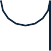 BEP;Ögrencinin egitsel performans düzeyini,RAM tarafından gönderilen egitim planında yer alan yıllık amaçlar ve ögrencinin takip ettigi egitim programı/programları temel alınarak belirlenen kısa dönemli amaçlarını,Ögrencinin gereksinim duydugu destek egitim hizmetlerinin türü, süresi, sıklıgı ve bu hizmetin kimler tarafından nasıl saglanacagını,Ögretim ve degerlendirmede kullanılacak yöntem ve teknik, araç-gereç ve egitim materyallerini,Egitim ortamına iliçkin düzenlemeleri,Davranıç problemlerini önlemeye ya da azaltmaya yönelik tedbirler ile uygulanacak yöntem ve teknikleri,Ögrencinin kiçisel bilgilerini içerir.5960BEP Nedir?Ögrencinin, ailenin, ögretmenin ihtiyaçları dogrultusunda belirlenen amaçlara ulaçmasını saglayacak destek egitim hizmetlerini içeren özel egitim programıdır.Ögrencinin tüm geliçim ve disiplin alanlarında gözlem, geliçim ve degerlendirme ölçekleri kullanılarak ve hedeflenen amaçların gerçekleçme düzeyi dogrultusunda degerlendirilir. Ögrenci için hazırlanacak BEP’ de ve yöneltme kararında bu degerlendirmeler esas alınır.BEP;Yukarıdaki disiplin alanları, egitim ortamları ve destek egitim hizmetleri ögrencinin özelliklerine ve ihtiyaçlarına göre degiçebilir.Bu doküman aile, ögretmen ve ilgili uzmanların içbirligi ile planlanır, ailenin de onayı ile uygulanır.Genel olarak BEP, kiçinin ihtiyaçlarına göre yapması gereken eylemleri ve alt basamaklarını nasıl, kiminle, nerede, hangi sürede yapılacagını gösteren bir akıç planıdır.61Grup hedefleri dogrultusunda ögrenciye özgü bireysel hedeflerin olması ve bu hedeflere nasıl ulaçacagının belirlenmesidir.Bu süreç; özel egitime ihtiyacı olan çocuklara, etkili ögretim hizmetleri geliçtirme ve uygulama sürecidir.Bir ögrenci için egitim ortamında izlenecek bir veya daha fazla düzenlemenin planlandıgı yazılı belgedir.Bu belgede, ögrencinin, söz konusu program, sınıf veya konu sonunda ögrenecegi bilgilerdeki, becerilerdeki uyarlamalar / degiçiklikler belirtilir.Her engelli çocuk için yazılı olarak geliçtirilmiç olan ve engelli çocukların, ögretmenlerin, anne-babaların veya koruyucu ailelerin özel ihtiyaçlarını karçılamak için oluçturulmuç özel programlarıdır.BEP Ne Degildir?Yalnızca ögretmeni ilgilendiren bir çalıçma programı degildir.Sınıfta problem olarak görülen ögrenciden kurtulma aracı degildir.Ögrenciyi özel olarak etiketleyen bir karar dosyası degildir.Ögrencinin yalnız akademik performansıyla ilgilenen bir geliçim ya da kayıt tablosu degildir.Ögretmene ve aileye ek yükler getiren bir ekonomi programı degildirÖgrenciye yapabildiklerinden daha fazla ödev-çalıçmayı zorunlu hale getiren bir ev ödevi-çalıçma programı degildir.62BEP’i Zorunlu Klan Nedenler Nelerdir?Engel türü ve derecesi ne olursa olsun tüm bireyler ögrenebilir.Çocuklarda, dil, problem çözme, zihinsel süreçler, davranıçsal özellikler ve ögrenme özellikleri birbirinden farklılık gösterebilir.Ögrencilerin ilgi ve yetenekleri birbirinden farklıdır. Örnegin, bir kiçi spor etkinliklerinde çok baçarılı; ancak sanatsal faaliyetlerde baçarısız olabilir. BEP, farklılıkları göze alarak ögrencinin geliçimini desteklemeyi hedefler.Ögrencinin egitim ihtiyaçlarını yalnızca müfredatla sınırlandırmadan, toplumda kendisinden beklenen bagımsız yaçam becerilerinin ögretimine fırsat saglar.Kimlerin BEP’e Ihtiyac Vardr?Akranlarına saglanan egitim olanaklarından engeli ya da yetersizligi nedeniyle yeterli düzeyde yararlanamayan ögrencilerin,Engeli ya da yetersizligi, egitimsel performansını olumsuz olarak etkileyen ögrencilerin,Ihtiyaçlarının karçılanması için özel düzenlenmiç destek egitime ihtiyacı oldugu düçünülen ögrencilerin,BEP’e ihtiyacı var demektir.6364BEP’in Içlevi Nedir?BEP toplantıları, aile ve okul personeli arasındaki iletiçim aracıdır. Ögrencinin ihtiyaçları, nelerin saglanabilecegi ve karçılaçılabilecek durumların neler olabilecegi konusunda her iki tarafa da eçit söz hakkı saglar.Ögrencinin ihtiyacı olan özel egitim hizmetleri ile iliçkili destek hizmetlerin ögrenciye sunulacagına dair yazılı bir taahhüttür.Aile, okul ve iliçkili tüm birimlerin çalıçmalarını ve bu çalıçmaların ögrenciye katkılarını izleme-degerlendirme aracıdır.65BEP Nasl Hazrlanr?BEP süreci 7 temel açamadan oluçur.66BEP Hazrlayacak Ekibin OluçturulmasBEP Geliçtirme Birimi Kimlerden Oluçur?Özel egitime ihtiyacı olan ögrencilerin egitimlerini sürdürdükleri okul ve kurumlarda egitim performansları ve ihtiyaçları dogrultusunda BEP’lerini hazırlamak amacıyla BEP geliçtirme birimi oluçturulur.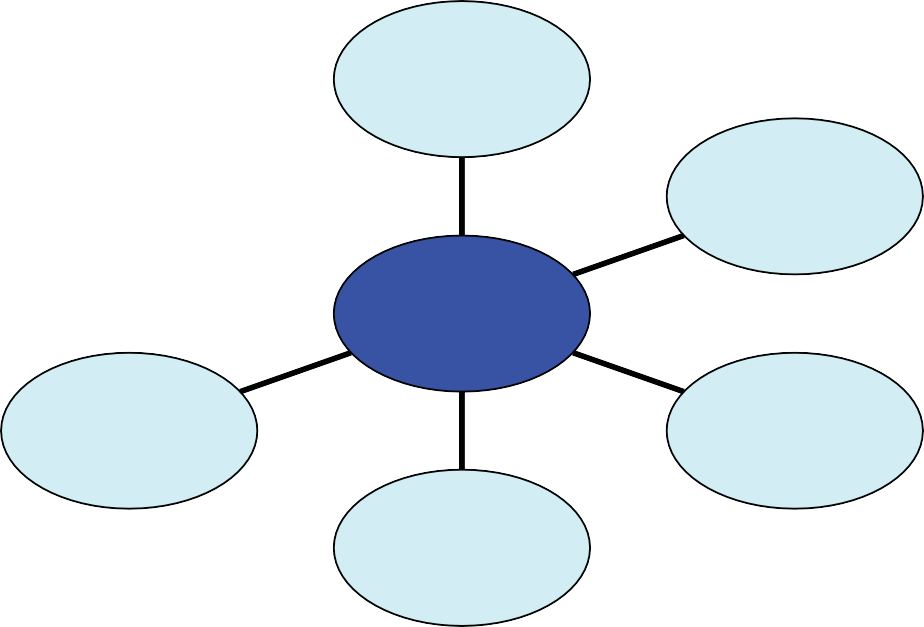 BEP geliçtirme birimine, gerektiginde görüçlerine baçvurulmak üzere özel egitim degerlendirme kurulundan bir üyenin katılımı saglanır.Ögrencinin egitim gereksinimlerini daha saglıklı belirleyebilmek için BEP geliçtirme birimi toplantısına bir önceki egitim kurumundaki ögretmeni, fizyoterapisti, özel egitim ögretmeni vb. farklı disiplin alanlarında çalıçan uzmanlar davet edilebilir.*Bu birimin çalçma usul ve esaslar okul/kurum yönetimincebelirlenir.BEP Geliçtirme Biriminin Görevleri Nelerdir?Özel egitime ihtiyacı olan ögrenciler için BEP’lerin hazırlanması, uygulanması, izlenmesi ve degerlendirilmesi ile ilgili çalıçmaların koordinasyonunu saglar.67Egitimde etkililigi saglamak amacıyla araç-gereç ve egitim materyali geliçtirilmesinde, saglanmasında, kullanımında özel egitim hizmetleri kurulu ve özel egitim degerlendirme kurulu ile iç birligi yapar.Ögrencinin tüm geliçim alanındaki özellikleri ile akademik disiplin alanlarındaki yeterlilikleri ve egitim ihtiyaçları dogrultusunda gerektiginde BEP’inde degiçiklik ve düzenlemeler yapılmasını ya da yeniden BEP hazırlanmasını saglar.Ögrenciler için hazırlanan BEP planlamasını degerlendirerek gerektiginde yeniler.Egitim ortamlarının düzenlenmesi konusunda okul/kurum yönetimine ve ögretmenlere önerilerde bulunur.Ögrencilerin egitimi konusunda yapılacak düzenleme ve alınacak tedbirlerle ilgili olarak rehberlik ve psikolojik danıçma hizmetleri yürütme komisyonuyla iç birligi yapar.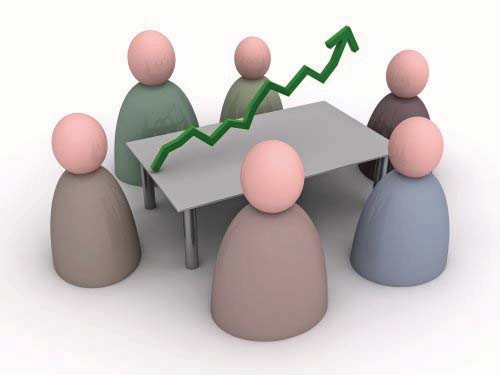 BEP Geliçtirme Biriminde Görev ve Sorumluluklar Nelerdir? Baçkann Görevleri:Birimde görev alacak üyeleri belirleyerek BEP geliçtirme birimini oluçturur.Birimde gerektiginde görev alacak üyelerin katılımını saglar.BEP’in geliçtirilmesi, uygulanması, izlenmesi ve degerlendirilmesinde, ögrencinin ihtiyaçları dogrultusunda kurum içi yapılacak düzenlemelere iliçkin tedbir alır.BEP geliçtirilmesi, uygulanması, izlenmesi ve degerlendirilmesinde ihtiyaç duyulan araç-gereç ve egitim materyallerinin geliçtirilmesi veya saglanması için özel egitim hizmetleri kurulu ile eç güdümlü çalıçmayı saglar.68Varsa Gezerek Özel Egitim Görevi Verilen Ögretmen:Kurumun olanaklarına ve ögrencinin gereksinimlerine göre hazırlanan bireysel egitim planlarını, kaynaçtırma uygulamaları yapılan kurumlar ile özel egitim kurumlarında uygular.Degerlendirme ölçeklerinin geliçtirilmesinde görüçünü bildirir.Gerektiginde ögrenciye, aileye, ögretmene ve kuruma bilgi verir.Snf Ögretmeni / Branç Ögretmenleri:BEP’in hazırlanmasında, uygulanmasında ve degerlendirilmesinde etkin görev alırlar.BEP’i uygular ve degerlendirirler.3.Ögrencinin geliçimine göre yeni BEP önerileri hazırlarlar.Aile:1.BEP’in geliçtirilmesi sürecinde gereksinimleri iletir.2.Çocugu ile ilgili hedeflerini ve planlarını belirtir.3.Egitim programının uygulanması sırasında çalıçmalara etkin bir çekilde katılır.Ögrenci:1.BEP’in hazırlanıçı sırasında kendi gereksinim ve isteklerini belirtir.2.Çalıçmalara etkin biçimde katılır.Degerlendirme sonrasında çıkan egitim önlemi ve yöneltme kararında istegini belirtir.Rehber Ögretmen Psikolojik Dançman:1.Özel egitime ihtiyacı olan ögrencilerin bireysel geliçimini degerlendirmek üzere formlar hazırlanmasında BEP geliçtirme birimi, ögretmenler ve ilgili personel ile iç birligi yapar.2.Ögretmenler ve ailelerle iç birligi yaparak ögrenciler için bireysel geliçim raporu düzenler.69Varsa Özel Egitim Degerlendirme Kurulu Temsilcisi:1.Ögrenci için saptanan destek egitim hizmetlerinin uygulanmasında rehberlik eder.2.Ögrencinin geliçimini okul rehberlik ve psikolojik danıçma hizmetleri servisi ile iç birligi içinde izler.ÖURENCININ EUITSEL PERFORMANS DÜZEYI NASIL BELIRLENIR?Var olan performans düzeyinin belirlenmesinin amacı, ögrencinin geliçim ve disiplin alanlarında neleri yapıp,	neleri		yapamadıgının saptanmasıdır. Diger bir deyiçle güçlü ve zayıf yönlerinin tespit edilmesi sürecidir. Egitsel performans düzeyi, degerlendirme ölçekleri verilerine göre oluçturulmalıdır.			Ögrencinin performansı performans belirleme formu veya kaba degerlendirme araçları		ile	yapılır.		Sınıf ögretmenlerinin				ögrenciyi degerlendirirken tüm derslere iliçkin egitsel performansını, alan/branç ögretmenlerinin de girmiç oldukları derslerdeki egitsel performansını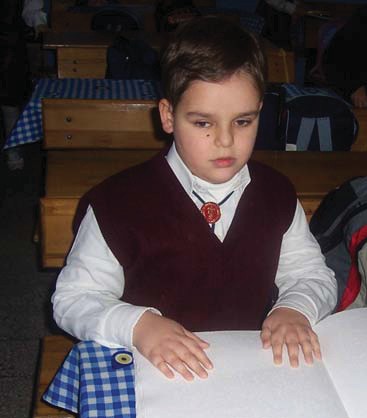 (neleri yapıp yapamadıgının) belirlemesi gerekir. Egitsel performans düzeyi yalnızca akademik becerilerle sınırlı kalmamalıdır. Ögrencinin farklı geliçim alanlarına iliçkin sahip oldugu beceriler de dahil edilmelidir.Performans düzeyi gözlenebilir ve ölçülebilir çekilde ifade edilmelidir. Örnegin vücudumuzun üç bölümden oluçtugunu “anlar” yerine “söyler, yazar” gibi davranıçı tanımlayan ifadeler dogru bir örnek olur. Var olan performans tanımlanırken olumsuz ve yetersizliklere odaklı ifadelerden kaçınılmalıdır. Performans düzeyi ifadeleri ögrencinin hâlihazırda yapabildiklerini, sahip oldugu becerileri yansıtmalıdır. Böylece ögrencinin egitsel performansına uygun, gerçekçi ve ulaçılabilir amaçlar belirlenebilir.70ÖURENCIYE KAZANDIRILMASI PLANLANAN UZUN VE KISA DÖNEMLI AMAÇLAR NASIL BELIRLENIR?Performans alımı yapıldıktan sonra, varsa RAM Özel Egitim Degerlendirme Kurulu tarafından ögrenci adına düzenlenen egitim planında yer alan yıllık amaçlar ve takip ettigi program temel alınarak uzun(UDA) ve kısa dönemli amaçlar(KDA) da belirlenmesi gerekir.5.3.1.”Uzun Dönemli Amaçlar (U.D.A.) :Uzun dönemli amaçlar (U.D.A.); bir dönem veya bir ögretim yılı sonunda ögrencinin var olan egitsel performans düzeyi, ögrenme hızı ve özellikleri dogrultusunda edinebilecegi kazanımlardır.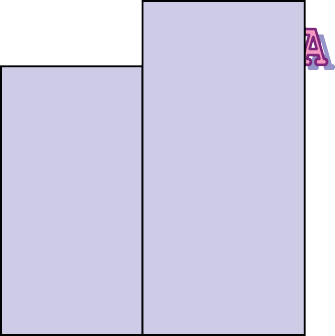 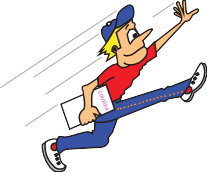 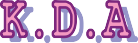 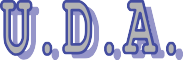 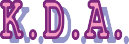 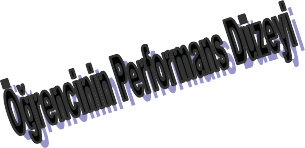 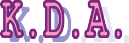 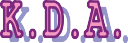 UDA ögrencinin var olan egitsel performansı ile dönem sonu ya da yıl sonunda ulaçabilecegi yeterlilik düzeyidir. Uzun ve kısa dönemli amaçlar için belirlenen sürelerde ögrencinin durumuna göre degiçiklige gidilebilir.Uzun Dönemli Amaçlar Belirlenirken Nelere Dikkat Etmeliyiz?Belirlenen UDA’ nın gerçekçi ve uygulanabilir olmasına,Ögrencinin sınıfa, toplumsal yaçama uyumunu kolaylaçtırmasına,Sosyal kabulünü artırmasına,Yeni beceriler kazanmasını saglamasına,Birden fazla ortamda kullanabilecegi amaçlar olmasına dikkat edilmelidir.71UDA, ögrencinin performans belirleme süreci sonunda ortaya çıkan gereksinimleri ile iliçkili olmalıdır. Eger ögrencinin sınıfa uyumunu, derse katılımını ve ögrenmesini engelleyen sınırlılıkları varsa BEP sürecinde bunu çözmeye yönelik amaçlara öncelik verilmelidir.UDA belirlenirken, ögrencinin bulundugu sınıf düzeyi ve yaçından çok egitsel performans düzeyine odaklanılmalıdır.Uzun Dönemli Amaçlar Nasl Yazmalyz?UDA ögrencinin yılsonunda beceri ya da disiplin alanına iliçkin gösterecegi davranıçı tanımladıgı için; amacı ifade ederken gözlenebilir, ölçülebilir, açık ve anlaçılır tümceler kurulmalıdır.“Ali  yl  sonunda  okudugunu  anlar.“  gibi  bir  UDA  ögrencinin  tam olarak ne yapacagı, okudugunu anlama becerisini ne düzeyde kazanacagı hakkında yeterince bilgi saglamamaktadır. Bu çekilde belirlenen UDA’ ya göre ögrencinin yıl sonunda amacı gerçekleçtirip gerçekleçtiremedigini anlamak oldukça zordur.Bunun için ögrencinin ögrenme özelliklerine göre dönem veya yıl sonunda okudugunu anlama alanında gösterebilecegi en son basamak davranıç olarak ifade edilmelidir.“Ali yl sonunda okudugu metin ile ilgili metinde bulunan kiçiler, olayn  geçtigi  zaman,  olayn  geçtigi  yer,  olaylarn  oluç  sras  ile  ilgili sorulara dogru cevap verir.” ifadesi ögrenciden yıl sonunda beklenen performansı daha net belirtmektedir.725.3.2.	Ksa Dönemli Amaçlar (K.D.A.) :Uzun  Dönemli AmaçlarEgitsel Performans DüzeyiKısa dönemli amaçlar; egitsel performans düzeyi ile U.D.A. arasında ölçülebilir, ara basamaklar olarak tanımlanabilir.K.D.A., bireyin sahip oldugu performans düzeyinden baçlayarak, U.D.A.’ya ulaçıncaya kadar gösterecegi davranıçların gözlenebilir ve ölçülebilir davranıçların ifade edilmesiyle belirlenir.K.D.A.’larda istenen davranıçların hangi koçullar altında, nerede, nasıl, ne zaman, ne ölçüde gerçekleçmesi isteniyorsa açık olarak ifade edilmelidir. KDA’nın gerçekleçip gerçekleçmediginin degerlendirilmesi için mutlaka ölçüt belirlenmelidir.K.D.A. belirleme ve sıralamada U.D.A.’ya uygunlugu göz önünde bulundurulmalıdır. KDA kolaydan zora dogru sıralanır. Belirlenen amaçlar gerçekçi ve mümkün olabildigince az olmalıdır.K.D.A. belirlenerek istendik çekilde sıralandıktan sonra her birinin yaklaçık gerçekleçme süresi planlanarak BEP üzerinde belirtilir.73Örnegin;Performans düzeyi birinci ses grubu ile oluçturulan basit bir metni okuma yazma olan bir  ögrenci için  “ögrenci (……….) yl sonunda basit bir metni okur yazar.” uzun dönemli amacın kısa dönemli amaçları çu çekilde sıralanabilir.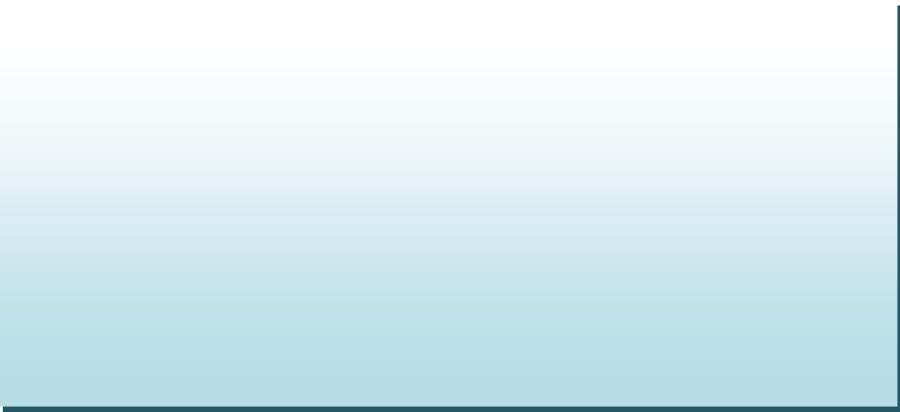 Yukarıdaki   tabloda   uzun   ve   ksa   dönemli   amaçlarn   hiyerarçisi verilmeye çalıçılmıçtır. Uzun ve kısa dönemli amaçlar ögrencinin ilgileri, ögrenme hızı, becerinin karmaçıklık düzeyi, barındırdıgı alt kazanımların yogunluguna göre geniçleyip daralabilir.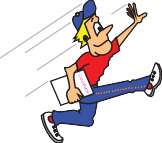 74Aynı ögrenci matematik dersinde bir basamaklı dogal sayıdan bir basamaklı dogal sayıyı çıkarabilmektedir. Bu ögrenci için belirlenen “ (………..) ögretim yl sonunda yüzden küçük saylarla onluk bozmay gerektiren çkarma içlemlerini yapar” uzun  dönemli  amacının,  kısa  dönemli  amaçları çu çekilde sıralanabilir: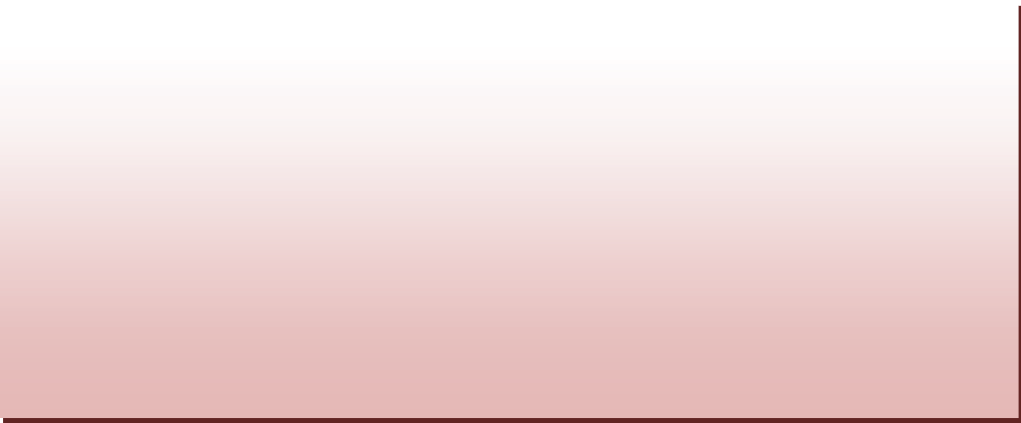 Böylece “Ögrenci (………..) ögretim yl sonunda yüzden küçük saylarla onluk bozmay gerektiren çkarma içlemlerini yapar” hedefi gerçekleçmiç olur.BIREYSELLE$TIRILMI$ ÖURETIM PLANLARI (BÖP) NASIL HAZIRLANIR?Bireyselleçtirilmiç  Ögretim  Plan  (BÖP); ögrencinin ulaçtırılması istenen amaçları kazanması için, yapması gerekenleri ayrıntılı, belirgin ve açıkça ifade eden plandır. BÖP günlük, haftalık veya aylık olarak geliçtirilebilir.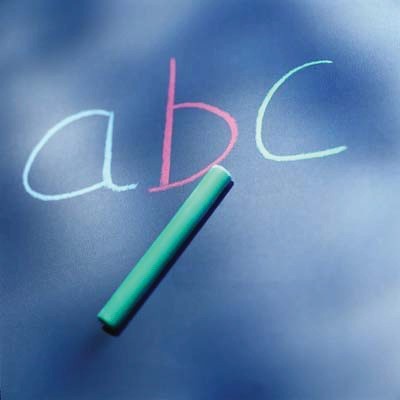 BÖP’de, BEP’de belirlenen K.D.A.’ın, ders saati/saatleri	içinde	kazandırılabilecegi basamaklar amaç olarak belirlenir. BEP’ de yer alan U.D.A.’lara ulaçtıracak KDA’ ı nasıl ögretecegimiz konusunda bize yol gösterecek planlardır.*BÖP’ü kiçiye özgü hazırlanmıç ders planı olarak da düçünebiliriz. Sınıf ögretmeni veya branç ögretmeninin hazırlamıç oldukları ders planlarında kaynaçtırma egitimine alınan ögrencilere yönelik amaç, içleniç ve degerlendirme alanlarında yapılan uyarlama ve farklılıkları belirterek de BÖP75hazırlanmıç olur. Ancak ögrencideki ilerlemeleri iyi takip ederek, degerlendirmeden çıkan sonuçları ögretim planlarına yansıtmak gerekir. Böylece ayrıca BÖP hazırlamamıza gerek kalmaz. Bunu hazırlamıç oldugumuz ders planlarının içinde tamamlamıç oluruz.UYGUN EUITIM ORTAMLARI VE BU ORTAMLARDA SUNULACAK DESTEK EUITIM HIZMETLERININ BELIRLENMESIUlaçım, konuçma terapisi, fiziksel terapi, ugraçı terapisi, danıçmanlık hizmetleri gibi özel egitime ihtiyacı olan ögrenciye bulundugu egitim kurumunda saglanacak hizmetlerdir. Bu hizmetler ögrencinin gereksinimlerine göre degiçir ve her ögrencinin bu hizmetlere ihtiyacı olmayabilir. Uygun ortamlarda sunulacak destek egitim hizmetleri ögrencinin kaynaçtırma uygulamalarına katılımını ve baçarısını arttırıcı hizmetlerdir. Ancak bu hizmetler ülkemizde uzman yetersizligi sebebiyle oldukça sınırlıdır.Destek egitim hizmetleri BEP geliçtirme birimi üyeleri tarafından, ilk toplantıda belirlenir. Bu hizmetler okulun imkânlarına göre uygulanabilir olmalıdır.BEP içinde ögrenciye yönelik sunulacak olan destek egitim hizmetinin nerede, ne zaman, ne kadar süreyle ve kimler tarafından verilecegi BEP geliçtirme birimi tarafından planlanır.BEP geliçtirme birimi tarafından alınan tedbirler yeterli geldigi takdirde, ayrıca destek egitim hizmetlerinin belirlenmesine gerek yoktur.UYGUN ÖURETIM MATERYALLERI VE ÖURETIM YÖNTEMLERININ BELIRLENMESIBEP hazırlanırken U.D.A. ve K.D.A.’la birlikte, bu amaçlara ulaçmada kullanılacak ögretim yöntemleri ve materyalleri de belirlenir. Seçilen yöntem ve materyaller amaçlara ulaçmada etkili olmalıdır. Aynı zamanda ögrencinin geliçim ve ögrenme özelliklerine de uygun olmalıdır.76BEP’IN IZLENMESI, DEUERLENDIRILMESI VE AILENIN BILGILENDIRILMESI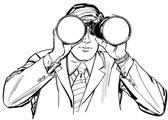 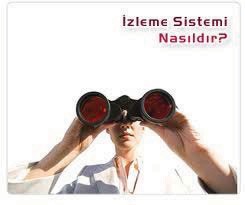 BEP ögrencinin degiçen gereksinimlerine göre yeni düzenlemelerin yapılabildigi bir planlamadır. BEP’in etkililigi, bu gereksinimler dogrultusunda düzenlenerek, izleme ve degerlendirme sürecinin içletilmesi ile mümkündür.BEP bir dönem veya bir ögretim yılı için hazırlanabilir. BEP aylık, üç aylık ve yıllık olarak degerlendirilebilir.Degerlendirme Niçin Önemlidir?BEP geliçtirme birimi, BEP’ in amaçları dogrultusunda, ögrencideki ilerlemeyi degerlendirir. Bu degerlendirmeye göre, amaçlar kazanılmıçsa BEP’ de yeni amaçlar belirlenebilir. Öngörülen süre içinde uzun dönemli amaçları dogrultusunda ilerleme kaydedilememiçse, ilerlemeyi sınırlandıran ya da engelleyen nedenler belirlenir. Gerekli düzenlemeler ya da yeniden planlama yapılabilir.BEP sürecinde aile her açamada bilgilendirilmelidir. Böylece aile, ögretmen ve okul yönetimi arasında dogabilecek çatıçmalar önlenmiç olur.77BÖLÜM-6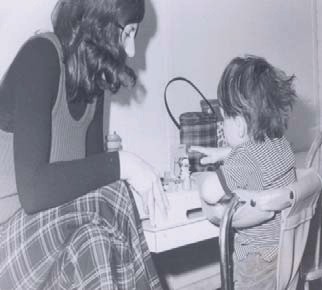 KAYNA$TIRMA UYGULAMALARINDA AILE EUITIMIAile egitimi; tüm egitim kademelerinde bireyin egitimine katkı saglamak amacıyla aileye verilecek her türlü rehberlik ve danıçmanlık hizmetlerini içeren bir egitim sürecidir.6.1.NEDEN AILE EUITIMI?Anayasanın 42’inci maddesinde; “kimse, egitim ve ögrenim hakkından yoksun bırakılamaz.” ve “Devlet, durumları sebebiyle özel egitime ihtiyacı olanları topluma yararlı kılacak tedbirleri alır.” ifadesi yer almaktadır. Buna göre egitimin her türünde ve kademesinde egitim hizmetlerinden yararlanma, yetersizligi olan bireylerin anayasal hakkıdır.Anayasadan gücünü alan bazı kanun ve yönetmelikler yetersizligi olan bireylerin egitim haklarını koruyan yaptırımlarda bulunmaktadır.Aile Egitimi ile ilgili yasal dayanaklar incelendiginde; 573 Sayılı Kanun Hükmünde Kararnameye göre;Tanılama,  degerlendirme  ve  yerleçtirme  sürecinin  her  açamasnda ailelerin   de   görüçüne   baçvurulmal   ve   egitim   sürecine   aktif katılımları saglanmalıdır.Özel egitim hizmetleri süreci ailenin bilgilendirilmesi ve desteklenmesi temeline dayalı olarak evlerde veya kurumlarda sürdürülür.Yetersizligi olan bireylerin aileleriyle birlikte yaçama becerilerinigeliçtirmelerine yönelik aile egitimi planlanır.785378 Sayılı Özürlüler Kanununda;Özürlülere yönelik olarak alınacak kararlarda ve verilecek hizmetlerde özürlülerin  ve  ailelerinin  katlmnn  saglanmas  ve  aile  bütünlügünün korunmas gerektigi belirtilmektedir.Özel Egitim Hizmetleri Yönetmeliginde ise; aile egitimi hizmetlerinde dikkat edilmesi gereken hususlar ayrıntılı olarak ele alınmıçtır. Bu Yönetmelik açagıdaki sorulara net bir çekilde cevap vermektedir.Aile Egitimini Kim Uygular?Rehberlik ve araçtırma merkezleri, özel egitim okul/kurumları ve kaynaçtırma uygulamaları yapılan okullar tarafından aile egitim programları hazırlanır ve uygulanır.Okulda idareciler ve tüm ögretmenler aile egitimi programının hazırlanması ve uygulanmasından sorumludur.Aile Egitimi Nasl Uygulanr?Bireysel, grup ya da uzaktan egitim çeklinde uygulanır.Bireyin yetersizligi, geliçim özellikleri, egitim ihtiyaçları ve ailenin ihtiyaçlarına uygun olarak hazırlanır ve uygulanır.Aile egitim programları ailenin katılımıyla bir yıllıgına planlanır ve her yıl yeniden geliçtirilerek uygulanır.Aile Egitiminin Yararlar Nelerdir?Anne-baba egitime aktif olarak katılır.Egitimde okul-ev paralelligi saglanır.Anne-babalar kendilerini daha yeterli hissederler ve çocuklarına daha olumlu yaklaçırlar.Programda grup çalıçmalarına yer verilerek ailelerin birbirleriyle etkileçime girmelerine, deneyimlerini ve anlatılan konularla ilgili bilgilerini birbirleriyle paylaçmalarına, karçılaçtıkları problemler karçısında yalnız olmadıklarını görmelerine fırsat verilir.79Anne-babalar çocuklarına gerekli becerileri nasıl ögreteceklerini ögrenirler.Ögretmen ögrencinin egitimine aileyi de dahil ederek ve aileyle iç birligi yaparak egitim sürecinde baçarıya daha hızlı ulaçır.Ailesinin de destegiyle yapabildigi becerileri artan kaynaçtırma ögrencisinin sınıfında ve bulundugu diger ortamlarda sosyal kabulü kolaylaçır.Diger ögrencilerin ailelerinin kaynaçtırma egitimi uygulamalarına yönelik olumsuz tutumları azalır.AILENIN YA$ADIUI DUYGU DURUMLARI NELERDIR VE ÖURETMEN AILEYE NASIL DESTEK OLMALIDIR?Anne-baba		bir bebekleri	olacagını ögrendikleri andan itibaren heyecanlı bir bekleyiç içine girerler. Engelli bir bebek dünyaya getirme kaygısı da yaçayabilirler. Ancak anne- babanın beklentileri ve tüm hazırlıkları saglıklı bir bebege göredir.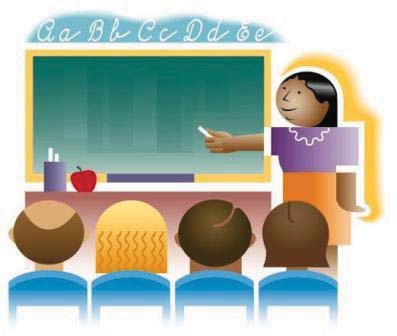 Tüm hazırlıkların ve beklentilerin sonucunda yetersizligi olan bir çocuga sahip oldugunu ögrenen aileçok yaçayabilir. Bu duyguyu aileler çogunlukla ani bir ölüm haberinin alınması, yüzüne bir tokat inmesi veya dünyanın kararması gibi betimler.Çok duygusunu yaçadıktan sonra aile çocugunun bu durumunu inkaretmek ister. Bir baba bu konudaki duygularını çöyle ifade etmiçtir:80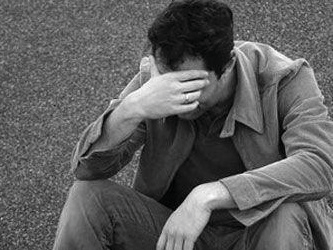 Zamanla	çocugunun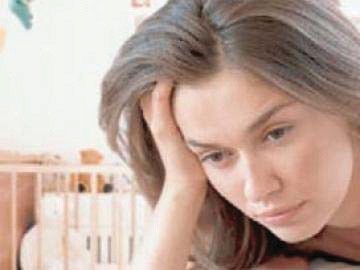 yapabildiklerini	akranlarının davranıçlarıyla karçılaçtıran anne- baba inkâr açamasından çıkıp depresyon     ve     hayal     krklg yaçadg   açamaya   gelebilir.   Çünkü gerçeklerin farkına varır ve bununla nasıl baç edecegini bilemez. Bu duyguları yaçayan ailede sosyal etkileçimlerden kaçınma ve geri çekilme davranıçları gözlenebilir.81Bir süre sonra anne-babalar suçluluk, kızgınlık, öfke, utanma gibi duyguları yaçayabilirler. Bu duyguları çevrelerindeki diger bireylere (ögretmen, uzman, hekim, saglıklı diger bireyler vb.) yansıtabilirler. Çünkü özel egitim degerlendirme kurul raporunda ve özürlü saglık kurulu raporunda yetersizligi tanımlanmasına ragmen anne-baba hala çocugunun yetersizligini inkâr ediyor ve ya depresyon yaçıyor olabilir.Anne-baba zamanla çocuklarıyla daha olumlu iliçkiler kurabileceklerini fark eder. Artık “ne yapabiliriz?” diye düçünmeye, çocuk için ve çocukla birlikte neler yapılabilecegini planlamaya baçlar. Böylece anne-baba kabul etme ve uyum sürecine girmiç olur.Genellikle anne-babaların büyük bir çogunlugunun kabul ve uyum açamasına ulaçması için yıllarca beklemek gerekebilir.82Aile egitimi programı hazırlık sürecinde aile ile ayrıntılı bir görüçme yapılır. Bu görüçmede ögrencinin geliçimsel özgeçmiçi, sosyo-ekonomik düzeyi ve anne-babanın beklentileri gibi bilgilere ulaçılır. Anne-babanın gereksinimleri belirlenir ve bu dogrultuda aile egitimi programı hazırlanır.AILE EUITIM PROGRAMLARININ ÇE$ITLERI NELERDIR?Ailenin gereksinimlerine göre ev merkezli aile egitim programları, okul merkezli aile egitim programları veya ev-okul merkezli aile egitim programları hazırlanabilir.Aile Egitim Program Nasl Hazrlanr?Aile egitimi programının içerigi çunlardan oluçabilir:Ailenin yararlanabilecegi saglık, egitim, bakım vb. hizmetlere ulaçım,Ailenin ve ögrencinin yasal hakları ve ilgili mevzuat hükümlerini ögrenme,Ailenin çocugunu tanıma ve çocugu ile ilgili gerçekçi olumlu beklentiler oluçturma ihtiyacı,Ailenin egitim sürecine katkı saglaması,Çocuguna karçı olumlu tutum ve davranıçlar geliçtirmesi,Çocugunun sosyal kabulünü saglaması,83Diger ailelerin veya ögrencilerin çocugu sınıfa kabul etmelerini kolaylaçtırma amacıyla düzenlenebilir.Ayrıca,  ögrencilerin  baçarlar,  açagıdaki  tabloda  yer  alan  alanlarda okulda aldıkları egitim kadar, ailenin bu egitime yönelik olarak evde çocuklarına verdikleri destekle de ilgilidir.Aile egitiminde amaç; anne-babanın çocukları için ögretmen rolü üstlenmesi degil, çocukların gerekli becerileri dogal bir süreç içerisinde nasıl ögreteceklerini kazandırmaktır.Amaçlar nasl oluçturulur?Kazanılması beklenen davranıçların ifadesini içeren uzun dönemli amaçlar ve bunların alt amaçları belirlenir.Amaçların gerçekleçtirilmesine yönelik ögretimsel amaçlar belirlenir.Oluçturulan tüm amaçlar, ölçülebilir ve gözlenebilir anne-baba davranıçlarını içermeli ve gerçekleçme ölçütleri belli olmalıdır.84Ögretim süreçleri nasl yazlr?Belirlenen her bir ögretimsel amacın nasıl kazandırılacagını açıklayan ögretim süreçlerinin yazılması gerekir. Bunlar:Sunu,Sunuda kullanılacak yöntem,Yöntemin nasıl kullanılacagı,Dogru tepkileri pekiçtirme,Yanlıç tepkilerde yapılacaklar, (sunuyu tekrarlama, ipucu içeren dönüt verme ve tekrar tepkiyi göstermesini isteme)Degerlendirme ile son bulur.Hazrlanan	aile	egitim	programn	desteklemeye yönelik materyaller neler olabilir?El kitaplarıBilgilendirme materyalleri (bülten, broçür vb.)856.4. AILE EUITIM PROGRAMI UYGULAMA SÜRECINDE NELER YAPILABILIR?Aile egitimi oturum sayısı belirlenmelidir.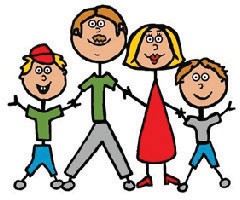 Örnegin; grupla aile egitimi programında	belirlenenögretim	amaçlarının kazanılma süresine uygun olarak 6-12 oturum arasında degiçebilir.	Oturumlara katılacak kiçi sayısı belirlenir. Anne-baba sayısı 10-12 kiçiden oluçur.Aile egitim programlarının gerçekleçtirilecegi ortam düzenlenmelidir.Fiziki ortamın ısı, ıçık,  oturma düzeni	ve	gürültü düzeyi ögretim yapmaya uygun olmalıdır.Oturumların gün ve saatleri belirlenmelidir.Örnegin; aile egitim oturumlarının sıklıgı en az haftada bir kez olacak çekilde planlanabilir.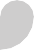 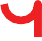 86Aile egitim oturumlarnda neler olmaldr?Ödevlerin kontrol edilmesi,Ögretime hazırlık,Ögretim süreci,Ödevin verilmesi bölümlerinden oluçmaktadır.Ailelerin çocuklarıyla uygulayacakları oturumlarda neler yapacaklarının ögretimi çu çekilde planlanabilir:Ögrencinin yapabildikleri nasl belirlenir?Ögretmen	öncelikle	yetersizlikten	etkilenmiç	çocugun	geliçim alanlarında yapabildiklerini belirleyerek gereksinimlerini ortaya koymalıdır.Ailelere geliçim alanlarıyla ilgili;Kontrol listeleri,Bu kontrol listelerinin nasıl kullanılıp degerlendirilecegi,Hangi amacın gerçekleçtirilmek üzere belirlenecegi,Belirlenen amaçların nasıl gerçekleçtirilecegine dair bilgi verilir.Ögretim materyalleri nasl belirlenir ve amaçlar nasl gerçekleçtirilir?Anne-babaya çocuguna amaçta belirtilen davranıçı nasıl ögretecegi açıklanır ve gösterilir.Anne-babalara, çocuklarıyla çalıçırken uymaları gereken kurallar açıklanır ve yazılı olarak da verilir.Örnek:Çocugunuzla çalıçmak için uygun bir zaman belirleyin.Her gün uygun bir zaman dilimi içinde çalıçın.Bu çalıçmayı haftanın 5 günü, her gün 30 dakika yapın.Çalıçmayı mümkün oldugunca her gün aynı ortamda gerçekleçtirin.87Bu ortamın sessiz olmasına özen gösterin.Çalıçmayı yaparken belirtilmiç yönergeleri izlemeye özen gösterin.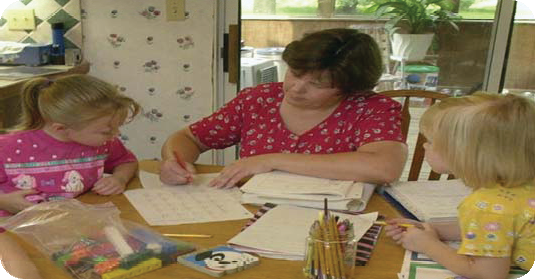 Çocugun davrançlar nasl gözlenir ve kaydedilir?Aile egitiminin etkisinin ve ögrencinin ilerlemelerinin belirlenebilmesi için, ailenin çocugun ilerlemelerini gözlemesi ve kaydetmesi gerekir. Ailenin belirlenen amaçlar dogrultusunda ögrencinin dogru ve yanlıç tepkilerini kaydetme becerisini ögrenmesi saglanır.Ögretim yöntemleri ve materyalleri nasl uyarlanr?Ögrencinin bireysel farklılıkları göz önünde bulundurularak ögretim yöntem ve teknikleri anne-babalara ögretilir.Ögretmen; aileye çocuklarıyla çalıçırken uymaları gereken kuralları açıklar.Yapılan her çalıçmayı yazılı olarak ailelere verir.88BÖLÜM-7 EK-1……………………………………… Okulu / LisesiBIREYSELLEÇTIRILMIÇ EfiITIM PROGRAMI DOSYASI*	Ögrenci anne-baba d3nda biriyle kalyorsa.**	Egitsel Degerlendirme Istegi Formu: Rehberlik Ara3trma Merkezi’ne incelenmek üzere gönderilecek ögrenci ile ilgili okul tarafndan düzenlenen rapordur.***	Yerle3tirme Raporu: Il/Ilçe Özel Egitim Hizmetleri Kurulunca alnan yerle3tirme raporudur.89EK-2AÇIKLAMALAR* Ögrencinin dersine giren tüm ögretmenler BEP Biriminin üyesidir. Ögrencinin performans  belirlendikten  sonra  hangi  derslerden  Bireyselleştirilmiş  Egitim  Plan yaplmas gerektigi BEP toplantsnda BEP Birimince karara baglanmaldr.Ögrencinin ihtiyaç duydugu derslerden BEP Plan hazrlanr.BEP    Dosyasnn    saklanmasndan    BEP    Ekibi    Başkan    ve    Snf/Snf    Rehber Ögretmeninin sorumludur.Ögrencinin dersine giren tüm ögretmenler, alan (dersi) ile ilgili performans almaldr. Bu dosyadaki “Egitsel Performans Formu” fotokopi ile çogaltlarak ögrencinin dersine giren  ögretmenlere  verilmeli,  form  doldurulduktan  sonra  bir  nüshas  bu  dosyada saklanmak üzere dosyada sorumlu kişiye teslim edilmelidir.Bireyselleştirilmiş Egitim Plan düzenlenmesine karar verilen derslerle ilgili düzenlenen “Bireyselleştirilmiş   Egitim   Program   Formu”   fotokopi   ile   çogaltlarak   ilgili   ders ögretmenlerine verilmeli, form doldurulduktan sonra bir nüshas bu dosyada saklanmak üzere dosyada sorumlu kişiye teslim edilmelidir.*    Ögrencinin  yer  degiştirmelerinde  BEP  dosyasn  ögrencinin  nakil  gittigi  okul/kuruma gönderin.  Kurumda dosyann bir özetini bulundurun.90EK-391EK-4* Ögrenci ile ilgili hazrlanacak BEP’in dönemlik ya da yllk düzenlenmesine bagl olarak BEP tamamlanma tarihi belirlenmelidir.** Ilk BEP toplantsnda BEP toplantlarnn hangi sklkla yaplacag karara baglanmaldr. Bir sonraki BEP gündemi karar olarak alnabilir.***  Ögrencinin geli3imi ile ilgili bilgisine ba3vurmak amacyla diger kurum ve kurulu3lardan uzman ki3iler kurula davet edilebilir.EK-5* Toplantya (varsa) ögrencinin daha önceki yllar dersine giren diger ögretmenler çagrlabilir. Ögrencinin gelişimi ile ilgili diger kurum ve kuruluşlardan bilgisine başvurmak amacyla uzman kişiler kurula davet edilebilir.EK-6Ögrencinin Ad Soyad:………………………………………..Düzenleyen:	Imza:	Tarih:BIREYSELLEÇTIRILMIÇ EUITIM PROGRAMI FORMU (Örnek 1a)Ögrencinin Ad Soyad :	Snf Numaras :Egitim Programn Hazrlayanlar  :	BEP Hazrlama Tarihi  :Ögrencinin Ad Soyad:………………………………………..Düzenleyen:	Imza:	Tarih:BIREYSELLEÇTIRILMIÇ EUITIM PROGRAMI FORMU (ÖRNEK 2a)Ögrencinin Ad Soyad :	Snf Numaras	:Egitim Programn Hazrlayanlar  :	BEP Hazrlama Tarihi:EK-7TRAFIK DERS PLÂNI(Kaynaçtırma Ögrencisini Dikkate Alarak Uyarlanmıç Ögretim PlanıÖrnegi)BÖLÜM I:BÖLÜM II:9899BÖLÜM III100BÖLÜM IVDers/Snf Ögretmeni	Okul Müdürü..... /.... /.....Uygundur.101EK-8BEP BIREYSEL IZLEME ÇIZELGESIBEP EKIBI ÇALIÇMA SÜRECI103BÖLÜM-8 KONTROL LISTELERIKaynaçtırma egitimi sadece özel egitime ihtiyacı olan bireyin ögretmeninin çabaları ile baçarılabilecek bir çalıçma degildir. Kaynaçtırma egitiminde en üst seviyede baçarıya ulaçabilmenin yolu ekip çalıçmasıdır. Bu ekip çalıçmasına okul idarecisinden ögretmenine, özel egitime ihtiyacı olan bireyden aileye, bireyin sınıf arkadaçlarından okulun personeline kadar herkesin katılması gerekmektedir. Bu çalıçmaların yapılmasında üzerimize düçen sorumluluklarla ilgili bize ipucu verecegini düçündügümüz konular maddelendirilerek açagıda sunulmuçtur. Kontrol listeleri hazırlanırken öncelikle okul idaresinin üzerine düçen görevler ayrı bir tablo halinde, ögretmenin genel olarak yapması gerekenler ayrı bir tabloda verilirken engel türlerine göre yapılması gerekenler ayrı ayrı tablolar halinde sunulmuçtur.Kaynaçtrma Egitiminde Ögretmenler Için Kontrol Listesi104105106107108109110Dikkat Eksikligi ve Hiperaktivite Bozuklugu Olan Ögrenciler Için;Ögrencimi duvar tarafında olacak çekilde ön sıraya oturttum.Ögrencimin sınıf içinde yakınında oturan ögrencilerin, ögrenciye uygun model olabilecek kiçiler olmasına dikkat ettim.Daha önce içlenen konuları sık sık tekrar ettim.El yazısını geliçtirici çalıçmalar yaptım.Ögrencimin tutugu ders notlarını kendi notlarımdan ya da arkadaçının defterinden kontrol etmesine imkân tanıdım, gerekirse dersi ses kayıt cihazı ile kaydetmesine fırsat verdim.Ödevlerini hazırlarken bilgisayar ve internet kullanmasına izin verdim.Ögrencimin sınıf içinde belli zamanlarda hareket etmesini saglayacak görevler verdim.Sınıf ortamında ögrencimin dikkatini dagıtacak olan materyalleri sınıfın arka tarafına aldım.Sınıf içinde bireysel, grup çalıçması ve bireysel ödüllendirmeler için köçeler oluçturdum.Yazı yazma problemi olan veya testte baçarısız olan ögrencilerimi sözlü sınav ile degerlendirdim.Metni okuma ile ilgili stratejiler geliçtirdim.Sınıf kurallarını belirledim, bu kuralları tek tek ögrettim ve kuralların yazılı/görsel olarak yer aldıgı bir pano hazırladım.Ögrencimin dürtüselligini önlemek amacıyla 3D (Dur, Düçün, Davran) teknigini kullanmasını sagladım.Sınava hazırlanma becerilerini ögrettim.Ders sırasında ögrencimin dikkatinin artması için sözel uyaranlar verdim ve etkinlikler planladım.Verdigim yönergenin anlaçılıp anlaçılmadıgını belirlemek için gerektiginde yönergeyi tekrar ettim.111112113114Kaynaçtrma Egitiminde Yöneticiler Için Kontrol Listesi115116BÖLÜM-9ETKINLIK ÖRNEKLERI VE SORULARLA KAYNA$TIRMA EUITIMIAçagıda BEP planının uygulanmasında kaynaçtırma ögrencilerinin performans düzeylerine göre hazırlanabilecek çalıçma sayfalarına örnek verilmiçtir. Sizler de ögrencinizin performans düzeyine uygun çalıçma sayfaları hazırlayabilirisiniz.Etkinlik: 1117Etkinlik: 2Açagıdaki çekillerden üçgen olanı bulunuz. Kutucuklardaki içlemleri yapınız.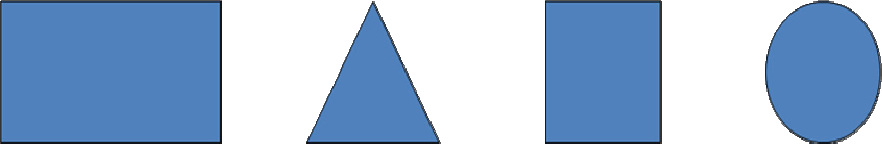 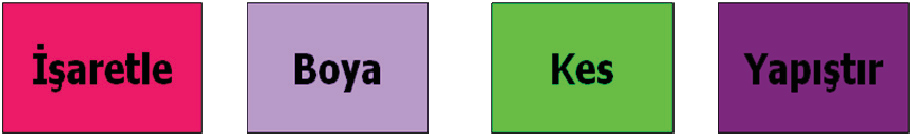 118Etkinlik: 3Açagdaki tümcelerde boç braklan yerleri uygun sözcüklerle tamamlaynz.Saat üzerindeki kısa gösterge ………………………..……….. tir. Saat üzerindeki uzun gösterge…………………………….………..dır.Açagdaki saatlerin kaç oldugunu altna yaznz.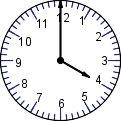 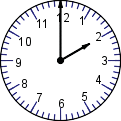 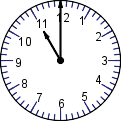 (………..)	(………..)	(………..)Açagda yazl olan saatlere göre akrep ve yelkovan saat üzerine yerleçtiriniz.119Etkinlik: 4Açagıdaki tablodan yararlanarak 1’den 100’e kadar 5’erli sayınız. 5 ve 5’in katları olan sayıları kırmızı ile boyayınız.120Etkinlik: 5Açagıdaki içlemleri yapınız.121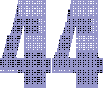 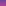 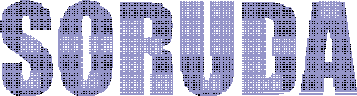 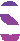 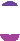 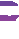 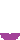 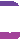 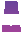 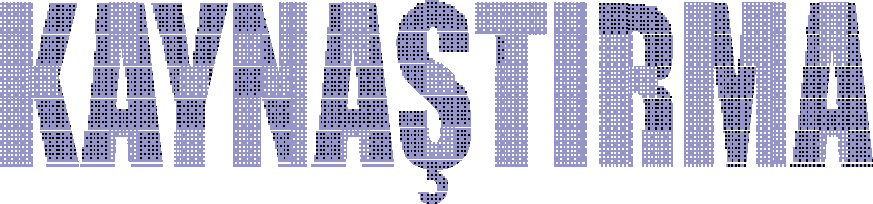 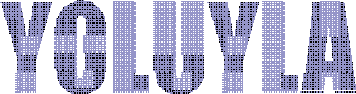 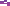 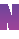 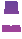 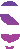 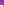 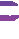 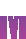 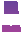 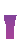 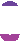 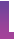 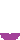 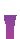 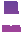 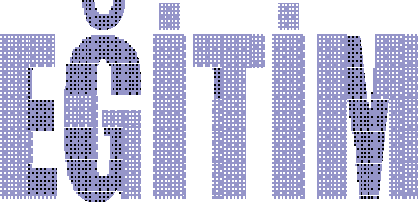 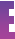 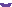 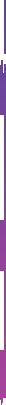 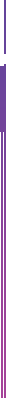 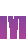 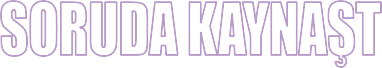 SORU: Özel egitim gerektiren bireylerin okul öncesi egitimi zorunlu mudur?CEVAP:37-72 ay arasındaki özel egitime ihtiyacı olan bireylerin okul öncesi egitimi zorunludur. Ancak, bireylerin geliçim ve bireysel özellikleri dikkate alınarak okul öncesi egitim dönemi süresi bir yıl daha uzatılabilir.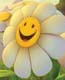 Özel egitime ihtiyacı olan bireylerin okul öncesi egitimlerini, öncelikle okul öncesi egitim kurumlarında kaynaçtırma uygulamaları kapsamında sürdürmeleri esastır. Ancak, bu bireyler için okul öncesi özel egitim okulu/kurumu ve özel egitim sınıfları da açılabilir. (Özel Egitim Hizmetleri Yönetmeligi Madde 29)SORU:	Özel	egitim	gerektiren	bireylerin	okul	öncesi	egitim kurumlarna kaytlar nasl yaplacaktr?CEVAP: Rehberlik ve araçtırma merkezlerinde oluçturulan Özel Egitim Degerlendirme Kurulunca düzenlenen rapor sonucunda okul öncesi egitim kurumlarına yerleçtirilmeleri uygun görülen 36- 72 aylık çocuklar, agır ve çok agır düzeyde zihinsel ve birden çok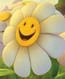 yetersizligi olmamak çartıyla 10 çocuk bulunan sınıflarda ikiden, 20 çocuk bulunan sınıflarda ise birden fazla olmayacak çekilde kaydedilirler. (Okul Öncesi Egitim Kurumlar Yönetmeligi Madde 10-c)SORU:   Özel   egitim   gerektiren   bireylerden   ekonomik   durumlar yetersiz olanlarn okul öncesi egitiminin ücreti nasl karçlanacaktr?CEVAP: Çehit, harp malûlü, gazi çocukları, anne ve babası veya bunlardan birisi ölmüç ya da anne-babası ayrılmıç, ekonomik durumu yetersiz olan ailelerin çocukları ile özel egitim gerektiren çocuklara öncelik tanır. (Okul Öncesi Egitim Kurumlar Yönetmeligi Madde11-c)Kurumlara, kapasitenin 1/10 u oranında çehit, malûl, gazi ve yoksulaile çocukları ücretsiz kabul edilir. Bu çartları taçıyanlardan ücretsiz kayıt yaptırmak isteyenler, Ek 5 inceleme formunu doldurup belgeleriyle birlikte seçici komisyona teslim ederler. Seçici komisyon, bu formdaki bilgileri belgeye dayalı olarak inceler, ücretsiz kayıt yapılıp yapılamayacagına karar verir. (Okul Öncesi Egitim Kurumlar Yönetmeligi Madde 11-g)122SORU:   Kaynaçtrma   yoluyla   egitim   yaplan   okul   öncesi   egitim kurumlarnda ögrenci mevcutlar ne kadar olmaldr?CEVAP: “…agır ve çok agır düzeyde zihinsel ve birden çok yetersizligi olmamak çartıyla 10 çocuk bulunan sınıflarda ikiden, 20 çocuk bulunan sınıflarda ise birden fazla olmayacak çekilde kaydedilirler.’’(Okul Öncesi Egitim Kurumlar Yönetmeligi Madde 10-c)SORU: Kaynaçtrma yoluyla egitim kapsamnda bireylerin Ilkögretim okullarna kaytlar nasl yaplacaktr?CEVAP: e-okul kayıt sistemi çerçevesinde yapılacaktır. Ancak durumlarını belgeleyenlerin kayıtları ögretim yılı içerisinde de devam eder. “g) Çehit ve muharip gazi çocuklar ile özel egitime ihtiyac      olan      çocuklarn      yeni      kaytlar,      durumlarnbelgelendirmeleri  çartyla  ulusal  adres  veri  tabanndaki  adreslerinebaklmakszn   istedikleri    ilkögretim    okuluna    yaplr.’’ Kurumlar Yönetmeligi -Madde 17/g) "(Ilkögretim‘’(1) Özel egitime ihtiyacı olan bireylerin okul ve kurumlara kayıtlarında özel egitim hizmetleri kurulu tarafından yerleçtirme kararı alınmıç olması çartı aranmaz. Ancak, bu bireyler için yerleçtirme kararı alınması konusunda okul/kurum yönetimi gerekli resmî içlemleri baçlatır. Ögrencinin kayıtlı oldugu okul veya kurum, yerleçtirme kararına uygun ise ögrenci bulundugu okul ya da kurumda ögrenimine devam eder. Farklı bir yerleçtirme kararı olması hâlinde ise ögrencinin yerleçtirme kararına uygun okula nakli konusunda gerekli içlemler yapılır.’’ (Özel Egitim Hizmetleri Yönetmeligi Madde 77)SORU:	Okul	Yönetimi	kaynaçtrma	ögrencisi	için	yaplacak düzenlemelerde aileden ücret talep edebilir mi?CEVAP: Hayır. Zorunlu egitim ücretsizdir. Ancak aileler kendi istekleri dogrultusunda okula katkıda bulunabilirler.SORU: Okul yönetimi diger velilerin istegi üzerine engelli ögrenciyi okuldan uzaklaçtrabilir mi?CEVAP: Hayır. Özel egitim gerektiren bireylerin de egitimden eçit çartlarda yararlanma hakları vardır. Aksine davrananlar hakkında yasal içlemler baçlatılır.Hiçbir gerekçeyle özürlülerin egitim alması engellenemez. Özürlü çocuklara, gençlere ve yetiçkinlere, özel durumları ve farklılıkları dikkate alınarak,  bütünleçtirilmiç  ortamlarda  ve  özürlü  olmayanlarla  eçit  egitim123imkânı    saglanır.(5378   Sayl   Özürlüler   Ve   Baz   Kanun   Ve   Kanun Hükmünde   Kararnamelerde   Degiçiklik   Yaplmas   Hakknda   Kanun Madde 15)SORU:  Ilkögretim  okullarnda  kaynaçtrma  yoluyla  egitim  yaplan snflarda  ögrenci  mevcutlar  ve  ögrencilerin  snflara  daglm  nasl yaplacaktr?CEVAP: Ilkögretim okullarında Kaynaçtırma yoluyla egitimlerine devam eden bireylerin bulundugu sınıflarda sınıf mevcutları; özel egitime ihtiyacı olan iki bireyin bulundugu sınıflarda 25, bir bireyin bulundugu sınıflarda 35 ögrenciyi geçmeyecek çekilde düzenlenir.(Özel Egitim Hizmetleri Yönetmeligi Madde 23-g)SORU:   Ilkögretim   okullarnda   Kaynaçtrma   yoluyla   egitimlerine devam eden ögrencilerin baçar durumlar nasl degerlendirilir?CEVAP: Kaynaçtırma yolu ile egitimlerine devam eden özel egitim gerektiren ögrencilere, baçarısızlıklarından dolayı sınıf tekrarı yaptırılmaz. (Ilkögretim Kurumlar Yönetmeligi Madde 47-e)Kaynaçtırma yoluyla egitim-ögretimlerine devam eden ögrenciler için bireyselleçtirilmiç egitim programı geliçtirme birimi tarafından bireyselleçtirilmiç egitim programı (BEP) hazırlanır. Bu ögrenciler, programında yer alan amaçlara göre degerlendirilir. (Ilkögretim Kurumlar Yönetmeligi Madde 32-h)SORU: Özel egitim snflar nasl açlr?CEVAP: Özel egitime ihtiyacı olan ve ayrı bir sınıfta egitim almaları uygun bulunan bireylerin, yetersizligi olmayan akranları ile bir arada egitim görmeleri amacıyla her tür ve kademedeki resmî ve özel okul ve kurumlarda, özel egitim hizmetleri kurulunun önerisidogrultusunda millî egitim müdürlükleri tarafından özel egitim sınıfları açılabilir. (Özel Egitim Hizmetleri Yönetmeligi –Madde 25)Özel Egitim Hizmetleri Kurulunun GörevleriDestek egitim odası ve özel egitim sınıfları açılması için millî egitim müdürlügüne teklifte bulunmak. (Özel Egitim Hizmetleri Yönetmeligi – Madde 16-d)124Özel Egitim Snf Açlmas Ile Ilgili Süreç:Okullarımızda özel egitim sınıfı açılması amacıyla okul idareleri (RAM’ın bilgisi dâhilinde), RAM’lar, Il/Ilçe Özel Egitim Hizmetleri Kurulu; ihtiyaç olması halinde Millî Egitim Müdürlügüne resmi yazıyla talepte bulunur.Il/ilçe Millî Egitim Müdürlügü resmi yazıyı, konuyu görüçmesi ve karara baglaması amacıyla Il/Ilçe Özel Egitim Hizmetleri Kuruluna havale eder.Il/Ilçe Özel Egitim Hizmetleri Kurulu konuyu degerlendirerek teklifi uygun görmesi halinde Egitim Müfettiçleri Baçkanlıgına, açılması düçünülen özel egitim sınıfının fiziki yapısının mevzuata uygunlugunun incelemesi yönünde resmi yazıyla talepte bulunur.Egitim Müfettiçleri Baçkanlıgı açılması teklif edilen özel egitim sınıfını yerinde inceleyerek kararını rapor halinde Il/Ilçe Özel Egitim Hizmetleri Kuruluna bildirir.Il/Ilçe Özel egitim Hizmetleri Kurulu; özel egitim sınıfı açılması yönündeki kararı ve Egitim Müfettiçleri Baçkanlıgının uygun görüçü belirten raporu dogrultusunda Valilik Makamı Onayı için resmi yazıçmayı yapar.Valilik Onayı ile açılmıç olan özel egitim sınıfının ögretmen normu için okul idaresi “Norm Kadro Düzeltme Çizelgesi Ek-5)’i doldurarak Il Millî Egitim Müdürlügüne bildirir.Açılan Özel Egitim Sınıfı Özel Egitim Rehberlik ve Danıçma Hizmetleri Genel Müdürlügüne bildirilir.Açılan özel egitim sınıfı için norm kadro alınana kadar geçen süre içerisinde özel egitim sınıfına yönlendirilen ögrencilerin egitimlerinin kesintiye ugramaması için öncelikle özel egitim sınıfı ögretmeni yoksa Millî Egitim Bakanlıgı Yönetici ve Ögretmenlerinin Ders Ve Ek Ders Saatlerine Iliçkin Kararın 9. Maddesi 2. bendine göre nitelikleri uygun ögretmen görevlendirmesi Il/ilçe Millî Egitim Müdürlüklerince yapılır.“Millî Egitim Bakanlg Yönetici Ve Ögretmenlerinin Ders Ve Ek Ders Saatlerine Iliçkin Karar Madde 9-1-a-2: “Resmî görevi bulunmayanlar ile emeklilere,  okul  öncesi,  ilkögretim,  orta  ögretim,  özel  egitim  ve  yaygn  egitim kurumlarnda haftada 30 saate, kadar ek ders görevi verilebilir.”SORU:   Özel   egitim   snflarnn   ders   araç   ve   gereçleri   nereden karçlanacak?CEVAP: Özel egitim sınıfları bulundugu okulun bir parçasıdır. Bu nedenle Valilik Onayı ile açılan özel egitim sınıflarının ders araç ve gereçleri bulundugu Il/Ilçe millî egitim müdürlüklerince karçılanır.125SORU:  Ilkögretim  okullarnda  akranlaryla  birlikte  egitim  gören kaynaçtrma  yoluyla  egitime  devam  eden  ve  8’inci  snf  bitiren ögrencilere hangi belge düzenlenecektir?CEVAP: Kaynaçtırma yolu ile egitimlerine devam eden özel egitim gerektiren ögrencilere, baçarısızlıklarından dolayı sınıf tekrarı yaptırılmaz. (Ilkögretim Kurumlar Yönetmeligi Madde 47-e)Ilkögretim okullarına devam ederek 8 inci sınıfı bitirenlere ilkögretim diploması verilir. (Ilkögretim Kurumlar Yönetmeligi Madde 54)SORU:   Özel   egitim   snflarn   bitirenlere   hangi   belge/diploma düzenlenecektir?CEVAP: Iki türlü özel egitim sınıfını açılabilmektedir.Bulundugu okulun veya kurumun egitim programını uygulayan özel egitim sınıfı;Bu sınıfı tamamlayan ögrencilere kayıtlı bulundugu okulu veya kurumu tamamlayan yetersizligi olmayan diger ögrencilere verilen belge verilir.ÖRNEK: Ilkögretim Okulunu bitiren 8. Sınıf ögrencilerine “Ilkögretim Okulu Diploması” düzenlenecektir.Bulundugu okulun veya kurumun egitim programından farklı bir egitim programı uygulayan özel egitim sınıfı ögrencilerine ise özel egitim okul veya kurumlarındaki programı tamamlayan ögrencilere verilen belge verilir.ÖRNEK: Orta ve agır düzeydeki bireylere uygulanan egitim programını tamamlayan 8. Sınıf ögrencilerine “Egitim ve Uygulama Okulu Diploması” verilir.SORU:  Özel  egitim  snf  ögretmenlerine  ek  ders  ücreti  ne  kadar ödenecektir?CEVAP: 657 sayılı Devlet Memurları Kanunu’nun 176’ncı maddesinin degiçik ikinci fıkrasında; “…. Bu ücretler, özel egitime muhtaç ögrencilerin egitim ve ögretim gördügü kurumlar da görevli ögretmen ve yöneticiler ile bu ögrencilere yönelik olarak açlanözel  snf  ögretmenlerine  ve  cezaevlerinde  görevli  ögretmenlere  %  25 fazlasyla  ödenir.”  hükmü  yer  almaktadır.  Bu  hüküm  dogrultusunda  özel egitim sınıfı ögretmenlerine ek ders ücretleri % 25 fazlasıyla ödenecektir.126SORU: Destek egitim odasnda görevlendirilen ögretmenlere ek ders ücreti ne kadar ödenecektir?CEVAP: Destek egitim odaları, özel egitim gerektiren ögrencilere yönelik olarak açılmakta olup “özel snf” niteligindedir. Dolayısıyla bu odalarda özel egitim kapsamında egitim verilmektedir. Kanun’un ilgili maddesinde de aksine bir hüküm bulunmamaktadır. Bu konudaPersonel Genel Müdürlügünce de görüç belirtilmiçtir.Özel egitim gerektiren ögrencilere destek egitim amacıyla açılan sınıflarda destek egitimi vermekle görevlendirilen yönetici ve ögretmenlerin bu kapsamda okuttukları derslerin alanları (brançları) itibariyle aylık karçılıgı okutmakla yükümlü oldukları kısmını aylık karçılıgı, aylık karçılıgı okutmaları gereken ders saatlerinin üzerinde okuttukları dersleri ise azami okutabilecekleri ek ders görevi sınırlılıgında olmak üzere ek ders ücreti karçılıgında okutabilirler. Ancak bu kapsamda fiilen girdikleri dersler için ek ders ücretleri %25 fazlasıyla ödenir.SORU: Destek egitim odalar nasl açlr?CEVAP:Destek egitim odalarnn açlmas ile ilgili süreç:Okullarmzda destek egitim odas açlmas amacyla okul idareleri (RAM’n bilgisi dahilinde), RAM’lar, Il/Ilçe Özel Egitim Hizmetleri Kurulu; ihtiyaç olmas halinde Millî Egitim Müdürlügüne resmi yazyla talepte bulunur.Il/ilçe  Millî  Egitim  Müdürlügü  resmi  yazy,  konuyu  görü3mesi  ve karara baglamas amacyla Il/Ilçe Özel Egitim Hizmetleri Kuruluna havale eder.Il/Ilçe Özel Egitim Hizmetleri Kurulu konuyu degerlendirerek teklifi uygun  görmesi  halinde  Egitim  Müfetti3leri  Ba3kanlgna,  açlmas  dü3ünülen destek   egitim   odasnn   fiziki   yapsnn   mevzuata   uygunlugunun   incelemesi yönünde resmi yazyla talepte bulunur.Egitim  Müfetti3leri  Ba3kanlg  açlmas  teklif   edilen  destek  egitim odasn yerinde inceleyerek kararn rapor halinde Il/Ilçe Özel Egitim Hizmetleri Kuruluna bildirir.Il/Ilçe  Özel  Egitim  Hizmetleri  Kurulu;  destek  egitim  odas  açlmas yönündeki  karar  ve   Egitim  Müfetti3leri  Ba3kanlgnn  uygun  görü3ü  belirten raporu dogrultusunda Valilik Makam Onay için resmi yaz3may yapar.Açlan   destek   egitim   odas   Özel   Egitim   Rehberlik   ve   Dan3ma Hizmetleri Genel Müdürlügüne bildirilir.Destek egitim odas açlan okullarda ögrencilerin egitim ihtiyaçlarna göre görme, i3itme, zihinsel engelliler snf ögretmenleri öncelikli olmak üzere,127gezerek özel egitim görevi yapan ögretmen, snf ögretmeni ve alan ögretmenleri görevlendirilir. Destek egitim odasna öncelikle okulun ögretmenlerinden olmak üzere RAM’da görevli ögretmenler ya da diger okul ve kurumlardaki ögretmenler görevlendirilir.SORU: Özel egitim snflarnda snf mevcudu ne kadar olmaldr?CEVAP: Özel egitim sınıflarının mevcudu en fazla; okul öncesi egitimde ve ilkögretimde 10, ortaögretim ve yaygın egitimde 15 ögrenciden oluçur. Ancak, otistik çocuklar için her tür ve kademede açılan özel egitim sınıflarında ise sınıf mevcudu en fazla 4 ögrencidir.SORU:  Ortaögretim  okul  ve  kurumlarna  ögrenci  kaytlar  nasl yaplmaldr?CEVAP: Orta ögretim kurumlarına kayıtlar iki türlü yapılmaktadır.Ilkögretimde kaynaçtırma yoluyla egitim kararı ögrencinin mezun oldugu tarihte sona erer. Orta ögretim kurumlarına devam edilmesi durumunda yeniden egitsel degerlendirme yaptırıldıktan sonra durumuna uygun orta ögretim okul ve kurumlarına Il/Ilçe Özel Egitim Hizmetleri Kurulunun yerleçtirme kararı dogrultusunda kayıt yaptırabilirler. Bu durumda orta ögretim kurumlarında kaynaçtırma yoluyla egitim hakkını sürdürmüçolurlar.SORU: Orta ögretim kurumlarnda kaynaçtrma yoluyla egitim gören ögrencilerin   snf   geçme/kalma   durumu   hangi   mevzuata   göre yaplacaktr?CEVAP: Kaynaçtırma yoluyla egitimlerine devam eden ögrencilerin yetersizlik türü, egitim performansı ve ihtiyacına göre; araç-gereç, egitim materyalleri, ögretim yöntem ve teknikleri ile ölçme ve degerlendirmede gerekli tedbirler alınarak düzenlemeler yapılır.(Özel Egitim Hizmetleri Yönetmeligi’nin Madde 23 )Bulundugu okulun egitim programını veya denkligi olan bir programı izleyen ögrencilerin baçarıları, devam ettikleri okulun sınıf geçme ve sınavlarla ilgili hükümlerine göre degerlendirilir. Ancak, degerlendirmelerde ögrencilerin BEP’leri dikkate alınır. (Özel Egitim Hizmetleri Yönetmeligi’nin Madde 24)Bu Yönetmelikte hüküm bulunmayan hususlarda; 14/6/1973 tarihli ve 1739 sayılı Millî Egitim Temel Kanunu, 1/7/2005 tarihli ve 5378 sayılı Özürlüler ve Bazı Kanun Hükmünde Kararnamelerde Degiçiklik Yapılması Hakkında Kanun ve 30/5/1997 tarihli ve 573 sayılı Özel Egitim Hakkında Kanun Hükmünde Kararnameye dayanılarak çıkarılan yönetmelik hükümleri ile ilgili diger kanun ve yönetmelik hükümleri uygulanır.128Özel egitime ihtiyacı olan bireyler için açılan her tür ve kademedeki gündüzlü veya yatılı okul ve kurumlarda; egitim-ögretim hizmetlerinin yürütülmesiyle ilgili iç ve içlemlerde, okul ve kurumların özelligine göre; bu Yönetmelik hükümleri ile Bakanlıgın okul öncesi, ilkögretim, ortaögretim ve yaygın egitim kurumlarıyla ilgili mevzuat hükümleri birlikte uygulanır. (Özel Egitim Hizmetleri Yönetmeligi’nin Madde 93)Yönetmeligin 69., 72, 73. ve 74. Maddelerinde BEP biriminin kimlerden oluçacagı ve nasıl çalıçacagı ile ilgili hususlara yer verilmiçtir.Yönetmeligin bu hükümlerine ortaögretim, yaygın egitim kurumlarında kaynaçtırma yoluyla egitimlerine devam eden ögrencilerin, sınıf geçme ve sınavlarla ilgili iç ve içlemleri ögrencilerin devam ettikleri okulda/kurumda uygulanan mevzuata göre yürütülür.Ancak, baçarılarının degerlendirilmesinde ilgili mevzuat hükümlerinin yanı sıra Özel Egitim Hizmetleri Yönetmeligi’nin 24’üncü maddesinde yer alan ögrencinin engeliyle ilgili hükümler dikkate alınarak degerlendirilir.SORU: Özel egitim hizmetleri kuruluna, egitsel degerlendirme ve tanlama ile yerleçtirme kararlarna nasl ve ne kadar sürede itiraz edilmelidir?CEVAP: Özel egitim hizmetleri kuruluna yaplacak itirazlar: Özel egitim hizmetleri kuruluna yapılacak itirazlarda açagıdaki hususlara dikkat edilir:Veli, egitsel degerlendirme ve tanılama ile yerleçtirme kararlarının her birine birer defa olmak üzere, kararın kendisine teblig edildigi tarihten itibaren 60 gün içinde itiraz edebilir.Okul    ve    kurumlardaki    rehberlik    ve    psikolojik    dançma hizmetleri yürütme komisyonu, okula/kuruma kayıt tarihinden itibaren en az 70 iç günlük izleme süreci sonucunda ögrenciyle ilgili egitsel degerlendirme ve tanılama ya da yerleçtirme kararının uygun bulunmaması hâlinde yeniden degerlendirilmesi istegiyle özel egitim hizmetleri kuruluna itiraz edebilir.Egitsel degerlendirme ve tanılama ile yerleçtirme kararlarıyla ilgili özel egitim hizmetleri kuruluna yapılacak itirazlar incelenerek en geç 30 gün içerisinde sonuçlandırılır. Sonuç, veliye, okula/kuruma ve RAM’a yazılı olarak bildirilir.129SORU:  Ilkögretime   devam  eden  kaynaçtrma  ögrencilerinde   yaç snr var mdr?CEVAP: Zorunlu egitim çagı 6-14 yaçı kapsamaktadır. Bu süre velinin istegi ile 2 yıl daha uzatılabilir. Uzatılan 2 yılın sonunda 8’inci sınıfa devam eden ögrenciye ögretim yılına kadar süre verilir.SORU:   Her   kaynaçtrma   karar   alnmç   ögrenci   için   BEP   ekibi oluçturmak zorunlu mudur?CEVAP: Evet, zorunludur.Özel egitime ihtiyacı olan ögrencilerin egitimlerini sürdürdükleri okul	ve	kurumlarda		egitim		performansları	ve		ihtiyaçları dogrultusunda BEP’lerini hazırlamak amacıyla bireyselle3tirilmi3 egitim program	geli3tirme	birimi	oluçturulur.	(Özel	Egitim	HizmetleriYönetmeligi’nin Madde 72)SORU:  Okulumuzda  ve  yakn  çevremizdeki  okullarda  özel  egitim ögretmeni yok. RAM’da çok uzak. Bu durumda BEP ekibi oluçturmak için ne yapmalyz.CEVAP: BEP Geliçtirme Birimi; rehber ögretmen, gezerek özel egitim görevi verilen ögretmen veya RAM temsilcisi olmaması durumunda da oluçturulur.SORU:   Teneffüs   vb.   serbest   zaman   etkinliklerinde   kaynaçtrma ögrencisiyle kimin ilgilenmesi gerekir?CEVAP: Okulda kaynaçtırma ögrencisi de diger ögrencilere verilen hizmetlerden faydalanırlar. Bu nedenle okul yönetimi ve ögretmenlerin sorumlulugundadır.SORU:  Ögretmenin  kaynaçtrma  ögrencisi  ile  ilgili  sorumluluklar var mdr?CEVAP: Vardır. Ögretmenlerin görev ve sorumlulukları Ilkögretim Kurumları Yönetmeligi’nin 64’üncü ve Özel Egitim Hizmetleri Yönetmeligi’nin 59’uncu Maddelerinde belirtilmiçtir.SORU: Aile çocugu ile ilgilenmiyor ne yapabilirim?CEVAP: BEP Geliçtirme Biriminde ailelerin katılımını saglamak amacıyla okul yönetimi, rehberlik servisi, okulun diger ögretmenleri iç birligi içerisinde hareket etmelidir.130SORU: Okul yönetimi BEP birimini oluçturmad ne yapmalym?CEVAP: Özel Egitim Hizmetleri Yönetmeligi’nin 72’ inci ve 73’ üncü maddelerini ilgi tutarak okul idaresinden yazılı olarak BEP Geliçtirme Biriminin oluçturulması talep edilir.SORU:   Özel   Egitim   konusunda   ders   görmedik,   benim   alanm olmadg için bana kim yardmc olacak?CEVAP: Bu kılavuz sizleri özel egitim ve kaynaçtırma konusunda bilgilendirmek amacıyla hazırlanmıçtır. Ayrıca okulların rehberlik servisleri, RAM, çevredeki özel egitim okullarında da konuya iliçkin destek alabilirsiniz.SORU:	Ilkögretim	2.kademesinde	okuma	yazmas	olmayan ögrencilere dersler baznda nasl BEP yaplacaktr?CEVAP: Ögrencinin geliçim özellikleri, yeterlilikleri dikkate alınarak BEP hazırlanır. BEP Geliçtirme Birimi Türkçe derslerinde okuma yazmaya yönelik BEP Planı düzenlerken, diger ders ögretmenleri BEP Planına aldıgı kazanımlarını ögrencinin sözlü ya da davranıç olarakifade edebilecegi çekilde düzenleyebilir. Kazanımları bireye özgü uyarlayabilir. Ayrıca müfredat dıçında (alanıyla ilgili) ögrenciye uygun kazanımlar belirleyerek BEP hazırlayabilir.SORU: Kaynaçtrma egitimine alnan ögrencim sürekli devamsz. Bu durumda bir üst snfa geçmesi nasl olacak?CEVAP: Kaynaçtırma ögrencilerinin devamsızlıkları devam ettigi okul ve kurumun devam devamsızlıkla ilgili mevzuatına göre içlem yapılır. Sürekli devamsızlıgı olan kaynaçtırma ögrencilerine sınıf tekrarı yaptırılır.SORU: Neden kaynaçtrma ögrencileri ayr bir snfta ya da okulda egitimlerine devam ettirilmiyor?CEVAP: Yetersizligi olan bireylerden akranları ile birlikte egitim alabilecek düzeyde olan ögrenciler “En az sınırlandırılmıç egitim ortamı” ilkesinden hareketle kaynaçtırma egitimine öncelik verilmektedir.131SORU:   Snfmda   birden   fazla   kaynaçtrma   ögrencisi   var.   Digerçubelerde yok. Ne yapmalym?CEVAP: Kaynaçtırma kararı alınmıç ögrencilerin,  ailelerin  görüçleri,ögrencilerin  yetersizlik  türleri  de  dikkate  alınarak  çubelere   eçitdagıtılması amacıyla okul yönetimine müracaat edilir.SORU:   Diger   ögrenci    aileleri    snfta    kaynaçtrma    ögrencisini istemiyor. Arada kaldm. Ne yapmalym?CEVAP: Okul rehberlik servisi, RAM temsilcisi veya BEP Geliçtirme Birimi üyeleri ile birlikte ailelere; kaynaçtırma egitiminin yetersizligi olan ögrenciler ile sınıftaki diger ögrencilere kaynaçtırma egitiminin faydaları konusunda bilgilendirme toplantıları yapılır. Yasal haklar vesorumluluklar anlatılır.SORU:   Ögrencimizin   kaynaçtrma   egitimine   alndgna   dair   özel egitim  hizmetleri  kurul  karar  dönem  ortasnda  elimize  geçti.  Bu durumda BEP yapacak myz?CEVAP:  Evet  yapılacaktır.  Ögrenci  ile  ilgili  Il/Ilçe  Özel  egitimHizmetleri  Kurulu  Kararı  okula  geldiginde  en  kısa  sürede   BEPGeliçtirme Birimi oluçturulur ve ögrencinin BEP’i hazırlanır.SORU:   Ögrencime   iliçkin   Kaynaçtrma   egitimi   tedbirinin   yanlç oldugunu düçünüyorum. Ne yapmalym?CEVAP: Okul ve kurumlardaki rehberlik ve psikolojik danıçma hizmetleri yürütme komisyonu, okula/kuruma kayıt tarihinden itibaren en az 70 iç günlük izleme süreci sonucunda ögrenciyle ilgili egitsel degerlendirme ve tanılama ya da yerleçtirme kararının uygunbulunmaması hâlinde yeniden degerlendirilmesi istegiyle özel egitim hizmetleri kuruluna itiraz edebilir. (Özel Egitim Hizmetleri Yönetmeligi’nin Madde 18-b)SORU:	Kaynaçtrma	egitimine	alnan	ögrencim	ilkögretim programn yürütebilecek düzeye geldi. Bu durumda ne yapmalym?CEVAP: Ögrencinin yeniden egitsel degerlendirme ve tanılamasının yapılması amacıyla baglı olunan RAM’a Bireysel Geliçim Raporu ile birlikte müracaat edilir.132SORU: Okul öncesi egitim kurumlarnda BEP nasl yaplacaktr?CEVAP: Ögrencinin yeterlilikleri, geliçim özellikleri, öncelikli ihtiyaçları, engeli vb. etmenler dikkate alınarak, hangi geliçim alanlarında BEP Planı hazırlanacagına BEP Geliçtirme Birimi karar vermelidir. Ancak BEP Planları hazırlanmasına ihtiyaç duyulmayangeliçim alanlarında diger ögrenciler için hazırlanmıç program uygulamalarına devam edilir.SORU: Bedensel yetersizligi nedeniyle kaynaçtrma egitimine alnan ögrencim   var.   Ilkögretim   programn   rahatlkla   yürütebilecek düzeyde. Bu durumda BEP yaplmas gerekiyor mu?CEVAP: Ögrenci ile ilgili BEP Geliçtirme Birimi kurulur. Birimögrencinin yetersizligine baglı olarak okul, sınıf ve diger bölümlerde alınması gereken fiziksel düzenleme ve uyarlamalara karar verir.Ögrencinin yetersizligine baglı olarak motor becerileri gerektiren derslerin uygulamalı bölümlerinden hangilerinden muaf olacagına (ögrenci ve velinin onayı alınarak) karar verilir. Akademik beceriler gerektiren derslerden ihtiyacı olmaması durumunda ayrıca BEP Planı düzenlenmez ancak akademik derslere giren ögretmenler BEP toplantılarına katılırlar.SORU: Kaynaçtrma karar kaldrlabilir mi?CEVAP: BEP Geliçtirme Birimince Ögrencinin kaynaçtırma egitimin kaldırılması gerektigi düçünülüyorsa, yeniden egitsel degerlendirme ve tanılamasının yapılması amacıyla baglı olunan RAM’a “Egitsel Degerlendirme Istegi Formu” doldurularak müracaat edilir. Yapılanegitsel degerlendirme ve tanılama sonrası “Normal Egitime Devamı Uygundur” kararı alınan ögrencinin kaynaçtırma kararı; özel egitim degerlendirme kurulunun “yöneltme raporu”, Il/Ilçe özel egitim hizmetleri kurulu “yerleçtirme kararı” ile kaldırılır.SORU: RAM raporu olmayan, daha önce ilkögretim okuluna hiçgitmemiç 10 yaçndaki bir çocugu egitim-ögretim dönemi içerisinde okulun kayt etmeme hakk var mdr?CEVAP: Hayır. Zorunlu ögrenim çagında olup özel egitime ihtiyacı oldugu tespit edilen veya tanısı konulmamıç ve yerleçtirme kararı alınmamıç her bireyin okul ve kurumlara kaydı, yıllık çalıçma takviminde belirlenen süreye bakılmaksızın yapılır. (Özel EgitimHizmetleri Yönetmeligi’nin Madde 75)133SORU: Kaynaçtrma egitimi alan ögrencime yazllarda farkl sorular m hazrlamalym? Yazly snfla ayn anda m yapmalym?CEVAP: BEP Geliçtirme Birimince ögrencinin yetersizligi dogrultusunda BEP Planı düzenlenmesi kararı alınan derslerde; BEP’de belirlenen kazanımlar (Uzun ve kısa dönemli amaçlar) dikkate alınarak sözlü ve yazılı soruları düzenlenir ve degerlendirilir.Ögrencinin yetersizlik türü ve hazır bulunuçlugu dikkate alınarak sınavlar diger ögrencilerle birlikte yapılabilecegi gibi farklı zamanlarda da yapılabilir.SORU: Özel egitime muhtaç çocuklarn egitimi ile ilgili, milli egitim müdürlüklerinin görev ve sorumluluklar nelerdir?CEVAP: Mili egitim müdürlüklerinin özel egitime muhtaç çocukların egitimi ile ilgili, görev ve sorumlulukları ‘millî egitim müdürlükleri yönetmeliginin’ egitim ögretim hizmetleri ile ilgili görevleri 32,33 ve35. maddelerinde belirtilmiçtir. Buna göre; Özel egitime muhtaç çocuklarn  egitimi  ile  ilgili  tedbirlerin  alnmas,  okullarda  özel  egitim snflarnn  açlmas  ve  bunlarn  ihtiyaca  göre  saylarnn  artrlmas, özel    egitim    okul    ve    kurumlarnn    çalçmalarnn    izlenmesi    ve denetlenmesi milli egitim müdürlüklerinin görevleri arasındadır.Ayrıca; milli egitim müdürlüklerinin konuyla ilgili sorumlulukları ‘özelegitim hizmetleri yönetmeliginin il/ilçe özel egitim hizmetleri kurullarınıngörevleri baçlıgı altında 15 ve 16. maddelerinde de belirtilmiçtir.SORU: Velinin talep etmesi halinde okul müdürlükleri kaynaçtrma ögrencisine yönelik ‘bireysel geliçim raporu’ doldurmak zorunda mdr?CEVAP: Bireysel geliçim raporu: Özel egitime ihtiyacı olan bireylerin tüm geliçim alanlarındaki özellikleri ile akademik disiplin alanlarındaki yeterliliklerine iliçkin degerlendirme sonucunu gösterenbir rapordur. Velisinin talebi halinde Kamu Hizmetlerinin Sunumunda Uyulacak Usul ve Esaslara Iliçkin Yönetmeligin 11.maddesi dogrultusunda en geç beç gün içerisinde doldurulmak zorundadır.SORU:  Kaynaçtrma  egitimi  ile  ilgili  çevremizdeki  hangi  kurum  ve kuruluçlardan yardm alabiliriz?CEVAP: Rehberlik ve araçtırma merkezlerinden, baglı bulundugunuz il/ilçe özel egitim hizmetleri kurullarından, Özel Egitim Rehberlik Ve Danıçma Hizmetleri Genel Müdürlügü Kaynaçtırma Egitimi Çubesinden yardım alabilirsiniz.134KAYNAKÇABatu, S., Kırcaali İftar, G. (2005), Kaynaştırma, Ankara: Kök YayıncılıkBirkan, B. (2002), “Erken Özel Eğitim Hizmetleri”, Ankara Üniversitesi Eğitim Bilimleri Fakültesi Özel Eğitim Dergisi, 3(/2) s.113Çanakkale    Rehberlik    Ve   Araştırma   Merkezi	www.Canakkaleram.gov.tr31.05.2006 Tarihli Özel Eğitim Yönetmeliği’nde Yapılan Değişiklikler Görev Ve SorumluluklarÇulhaoğlu İmrak Hülya(2009) “Okulöncesi Dönemde Kaynaştırma Eğitimine İlişkin Öğretmen Ve Ebeveyn Tutumları İle Kaynaştırma Eğitimi Uygulanan Sınıflarda Akran İlişkilerinin İncelenmesi “Çukurova Üniversitesi Sosyal Bilimler Enstitüsü Okulöncesi Eğitimi Anabilim Dalı 2009 Yayımlanmamış Yüksek Lisans TeziGümüşhane Rehberlik ve Araştırma Merkezi Müdürlüğü, Bülteni, Sayı : 1, Konu: Kaynaştırma, Tarih : 10.01.2007İlköğretim Kurumları Yönetmeliği: http://mevzuat.meb.gov.tr/html/225_0.html erişim tarihi: 22.08.2010Özel Eğitim Hizmetleri Yönetmeliği: http://orgm.meb.gov.tr/Mevzuat/ozel_ yon_SON/ozelegitimyonetmelikSON.htm Erişim Tarihi: 22.08.2010Okul Öncesi Eğitim Kurumları YönetmeliğiMesleki ve Teknik Eğitim YönetmeliğiSucuoğlu Bülbin(2007) “Yeni İlköğretim Programları Ve Öğretmen Yeterlikleri IşığındaEtkili Kaynaştırma Uygulamaları”Elementary Education Online, 6(2), k:10-11, 2007.İlköğretim Online, 6(2), k:10-11, 2007. [Online]: http://ilkogretim-online.org.trT.C. Millî Eğitim Bakanlığı Özel Eğitim Rehberlik Ve Danışma Hizmetleri Genel Müdürlüğü Sayı : B.08.0.ÖRG.0.20.03.01 / 3601 02.9.2008 : Kaynaştırma Yoluyla Eğitim Uygulamaları GENELGE NO : 2008 / 60T.C.Milli Eğitim Bakanlığı, MEGEP(Mesleki Eğitim Ve Öğretim Sisteminin Güçlendirilmesi Projesi) Çocuk Gelişimi Ve Eğitimi Kaynaştırma Eğitimi, Ankara 2007Millî Eğitim Bakanlığı2010/2632Ortaöğretim Kurumları Yönetmeliği RG MAYIS135Yerel Yönetimler İçin Özürlülere Yönelik Fiziki Ve Mimari Düzenleme Klavuzu. http://www.ozida.gov.tr/ Erişim Tarihi: 22.08.2010“Özel Eğitim Ve Kaynaştırma Uygulamalarında Okul İdaresi Ve Öğretmelerin Dikkat Etmesi Gereken Hususlar” www.kaynastirmasinifi.blogcu.com/ozel- egitim-ve-kaynastirma-uygulamalarinda-okul-idaresi-ve-ogret/3599314 Erişim tarihi: 24.08.2010Doç. Dr. Nihal Varol 27.09.1996 “Down Sendromuna Genel Bakış: Nedenler, Tedavi, Plastik Cerrahi Yaklaşımlar, Özel Eğitimde Kaynaştırma ve Psikolojik Danışmanlık” adlı panel bildirisiYard. Doç. Dr. Süleyman Eripek Engelli Çocukların Normal Sınıflara Yerleştirilmesi (Kaynaştırma)Veysel ÖZTÜRK kişisel web sayfası http://www.veyselozturk.net/ sayfalar/IMAGES/bepkaynak.htm136 BEP Dosyasının Word hali için tıklayınız…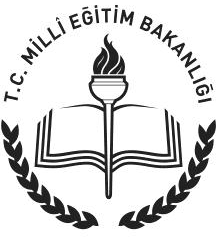 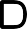 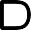 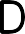 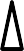 MEBÖZEL EĞİTİM REHBERLİK veDANIŞMA HİZMETLERİ GENEL MÜDÜRLÜĞÜ……../……. Eğitim-Öğretim Yılı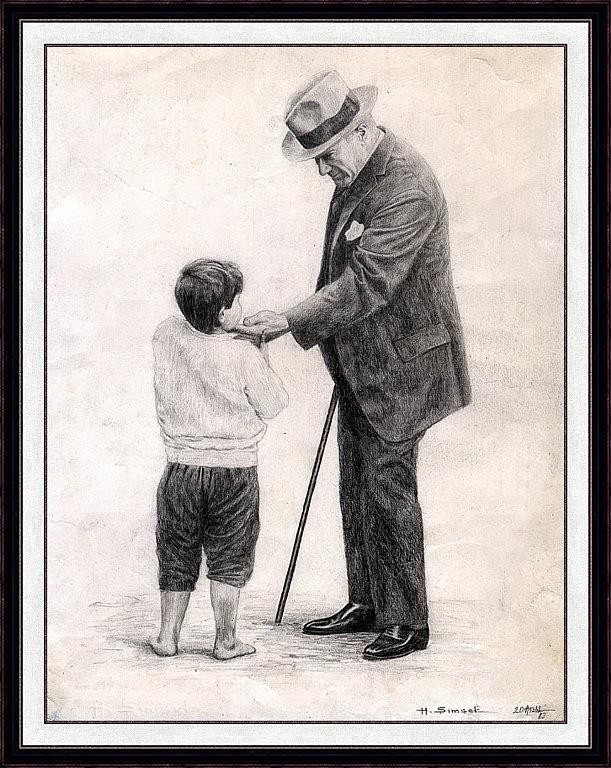 Eğitimde feda edilecek fert yoktur.K.ATATÜRKT.C……………….Kaymakamlığı/ Valiliği Milli Eğitim Müdürlüğü……………………………………… Okulu/Lisesi BĠREYSELLEġTĠRĠLMĠġ EĞĠTĠM PROGRAMI DOSYASI* Öğrenci anne-baba dışında biriyle kalıyorsa.** Eğitsel Değerlendirme İsteği Formu: Rehberlik Araştırma Merkezi’ne incelenmek üzere gönderilecek öğrenci ile ilgili  okul tarafından düzenlenen rapordur.*** Yerleştirme Raporu: İl/İlçe Özel Eğitim Hizmetleri Kurulunca alınan yerleştirme raporudur. AÇIKLAMALAR* Öğrencinin dersine giren tüm öğretmenler BEP Biriminin üyesidir. Öğrencinin performansı belirlendikten sonra hangi derslerden Bireyselleştirilmiş Eğitim Planı yapılması gerektiği BEP toplantısında BEP Birimince karara bağlanmalıdır.*Öğrencinin ihtiyaç duyduğu derslerden BEP Planı hazırlanır.*BEP Dosyasının saklanmasından BEP Ekibi Başkanı ve Sınıf/Sınıf Rehber Öğretmeninin sorumludur.*Öğrencinin dersine giren tüm öğretmenler, alanı (dersi) ile ilgili performans almalıdır. Bu dosyadaki “Eğitsel Performans Formu” fotokopi ile çoğaltılarak öğrencinin dersine giren öğretmenlere verilmeli, form doldurulduktan sonra bir nüshası bu dosyada saklanmak üzere dosyada sorumlu kişiye teslim edilmelidir.*Bireyselleştirilmiş Eğitim Planı düzenlenmesine karar verilen derslerle ilgili düzenlenen “Bireyselleştirilmiş Eğitim Programı Formu” fotokopi ile çoğaltılarak ilgili ders öğretmenlerine verilmeli, form doldurulduktan sonra bir nüshası bu dosyada saklanmak üzere dosyada sorumlu kişiye teslim edilmelidir.Öğrencinin yer değiştirmelerinde BEP dosyasını öğrencinin nakil gittiği okul/kuruma gönderin. Kurumda dosyanın bir özetini bulundurun.* Öğrenci ile ilgili hazırlanacak BEP’in dönemlik ya da yıllık düzenlenmesine bağlı olarak BEP tamamlanma tarihi belirlenmelidir.** İlk BEP toplantısında BEP toplantılarının hangi sıklıkla yapılacağı karara bağlanmalıdır. Bir sonraki BEP gündemi karar olarak alınabilir.*** Toplantıya (varsa) öğrencinin dersine daha önce girmiş olan öğretmenler çağrılabilir. Öğrencinin gelişimi ile ilgili diğer kurum ve kuruluşlardan bilgisine başvurmak amacıyla uzman kişiler kurula davet edilebilir.* Toplantıya (varsa) öğrencinin daha önceki yıllar dersine giren diğer öğretmenler çağrılabilir. Öğrencinin gelişimi ile ilgili diğer kurum ve kuruluşlardan bilgisine başvurmak amacıyla uzman kişiler kurula davet edilebilir.Öğrencinin Adı Soyadı:………………………………………..Düzenleyen:	Ġmza:	Tarih:BĠREYSELLEġTĠRĠLMĠġ EĞĠTĠM PROGRAMI FORMUÖğrencinin Adı Soyadı :	Sınıfı Numarası	:Eğitim Programını Hazırlayanlar :	BEP Hazırlama Tarihi :…./…./……..Öğrenci Velisi	Sınıf/Sınıf Rehber Öğretmeni	BranĢ Öğretmeni	Rehber Öğretmen	Birim BaĢkanı Ġmza		Ġmza		Ġmza		Ġmza		ĠmzaBEP EKĠBĠ ÇALIġMA SÜRECĠÖzel egitime ihtiyac olan ögrencinin, egitsel gereksinimlerini karşlamak üzere;Özel egitime ihtiyac olan ögrencinin, egitsel gereksinimlerini karşlamak üzere;Özel egitime ihtiyac olan ögrencinin, egitsel gereksinimlerini karşlamak üzere;Özel egitime ihtiyac olan ögrencinin, egitsel gereksinimlerini karşlamak üzere;Özel egitime ihtiyac olan ögrencinin, egitsel gereksinimlerini karşlamak üzere;Özel egitime ihtiyac olan ögrencinin, egitsel gereksinimlerini karşlamak üzere;Özel egitime ihtiyac olan ögrencinin, egitsel gereksinimlerini karşlamak üzere;Özel egitime ihtiyac olan ögrencinin, egitsel gereksinimlerini karşlamak üzere;EUITIM ORTAMIKaynaştrma Özel Egitim Snf Özel Egitim Okulu Hastane OkullarEUITIM ORTAMIKaynaştrma Özel Egitim Snf Özel Egitim Okulu Hastane OkullarDESTEK HIZMETLERDestek Egitim Odas Snf Içi Destek Dil ve KonuşmaTerapisi Fizyoterapi UlaşmAile Egitimi Evde EgitimDESTEK HIZMETLERDestek Egitim Odas Snf Içi Destek Dil ve KonuşmaTerapisi Fizyoterapi UlaşmAile Egitimi Evde EgitimDISIPLIN ALANIAkademik Iletişim Matematik Hayat Bilgisi Toplumsal Uyum Sosyal Beceriler MüzikResimDISIPLIN ALANIAkademik Iletişim Matematik Hayat Bilgisi Toplumsal Uyum Sosyal Beceriler MüzikResimBEP’IN YARARLARIBEP’IN YARARLARIBEP’IN YARARLARIBEP’IN YARARLARIBEP’IN YARARLARIBEP’IN YARARLARIBEP’IN YARARLARIBEP’IN YARARLARIBEP’IN YARARLARIBEP’IN YARARLARIBEP’IN YARARLARIÖgrenci AçsndanÖgrencinin engelinden kaynaklanan farkl ihtiyaçlarnn neler oldugu belirlenir.Ögretim etkinliklerinin ögrencinin ihtiyaçlarna göre düzenlenmesi ni saglar.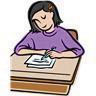 Ögrenci AçsndanÖgrencinin engelinden kaynaklanan farkl ihtiyaçlarnn neler oldugu belirlenir.Ögretim etkinliklerinin ögrencinin ihtiyaçlarna göre düzenlenmesi ni saglar.Anne – Baba AçsndanVeli ile okul personeli arasnda iletişim ve işbirligini saglar.Velinin çocugunun egitim hakk ile ilgili kararlara katlmn saglar.Egitim sürecinde ailenin görev ve sorumluluklar n net olarak tanmlar.Anne – Baba AçsndanVeli ile okul personeli arasnda iletişim ve işbirligini saglar.Velinin çocugunun egitim hakk ile ilgili kararlara katlmn saglar.Egitim sürecinde ailenin görev ve sorumluluklar n net olarak tanmlar.Ögretmen AçsndanÖgrencinin var olan yeterlilikleri ve egitsel gereksinim- lerini net olarak ortaya koyar.Ögrencinin egitimi ile ilgili farkl disiplin alanlar ile işbirligini saglar.Ögretmen için ögretim ve degerlendirme süreçlerini tanmlayan bir klavuzdur.Ögretmen AçsndanÖgrencinin var olan yeterlilikleri ve egitsel gereksinim- lerini net olarak ortaya koyar.Ögrencinin egitimi ile ilgili farkl disiplin alanlar ile işbirligini saglar.Ögretmen için ögretim ve degerlendirme süreçlerini tanmlayan bir klavuzdur.Toplum Açsndan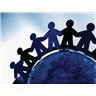 Özel egitime ihtiyac olan ögrencilerin egitimine yönelik işbirligi saglar.Toplum AçsndanÖzel egitime ihtiyac olan ögrencilerin egitimine yönelik işbirligi saglar.1.U.D.A.Alt ses gurubundan oluçturulan basit bir metniokur yazar.5.K.D.A.Altnc ses grubu ile oluçturulan basit bir metni okur yazar.1.U.D.A.Alt ses gurubundan oluçturulan basit bir metniokur yazar.4.K.D.A.Beçinci ses grubu ile oluçturulan basit bir metni okur yazar.5.K.D.A.Altnc ses grubu ile oluçturulan basit bir metni okur yazar.1.U.D.A.Alt ses gurubundan oluçturulan basit bir metniokur yazar.3.K.D.A.Dördüncü sesgrubu ile oluçturulan basit bir metni okur yazar.4.K.D.A.Beçinci ses grubu ile oluçturulan basit bir metni okur yazar.5.K.D.A.Altnc ses grubu ile oluçturulan basit bir metni okur yazar.1.U.D.A.Alt ses gurubundan oluçturulan basit bir metniokur yazar.2.K.D.A.Üçüncü ses grubu ile oluçturulan basit bir metni okur yazar.3.K.D.A.Dördüncü sesgrubu ile oluçturulan basit bir metni okur yazar.4.K.D.A.Beçinci ses grubu ile oluçturulan basit bir metni okur yazar.5.K.D.A.Altnc ses grubu ile oluçturulan basit bir metni okur yazar.1.U.D.A.Alt ses gurubundan oluçturulan basit bir metniokur yazar.1.K.D.A.Ikinci ses grubu ile oluçturula n basit bir metni okur yazar.2.K.D.A.Üçüncü ses grubu ile oluçturulan basit bir metni okur yazar.3.K.D.A.Dördüncü sesgrubu ile oluçturulan basit bir metni okur yazar.4.K.D.A.Beçinci ses grubu ile oluçturulan basit bir metni okur yazar.5.K.D.A.Altnc ses grubu ile oluçturulan basit bir metni okur yazar.1.U.D.A.Alt ses gurubundan oluçturulan basit bir metniokur yazar.PERFORMANS DÜZEYIBirinci ses grubu ile oluçturulan basit bir metni okuryazar.1.K.D.A.Ikinci ses grubu ile oluçturula n basit bir metni okur yazar.2.K.D.A.Üçüncü ses grubu ile oluçturulan basit bir metni okur yazar.3.K.D.A.Dördüncü sesgrubu ile oluçturulan basit bir metni okur yazar.4.K.D.A.Beçinci ses grubu ile oluçturulan basit bir metni okur yazar.5.K.D.A.Altnc ses grubu ile oluçturulan basit bir metni okur yazar.1.U.D.A.Alt ses gurubundan oluçturulan basit bir metniokur yazar.ÖfiRENCININÖfiRENCININÖfiRENCININÖfiRENCININÖfiRENCININÖfiRENCININÖfiRENCININÖfiRENCININÖfiRENCININÖfiRENCININÖfiRENCININAdı SoyadıAdı SoyadıDogum TarihiDogum TarihiFotografFotografCinsiyetiCinsiyetiNumarasıNumarasıFotografFotografEv AdresiEv AdresiEv TelefonuEv TelefonuFotografFotografKaynaçtırma Kararına Esas Olan Yetersizlik TürüKaynaçtırma Kararına Esas Olan Yetersizlik TürüKaynaçtırma Kararına Esas Olan Yetersizlik TürüKaynaçtırma Kararına Esas Olan Yetersizlik TürüAdı SoyadıAdı SoyadıAdresiAdresiAdresiAdresiAdresiIç TelefonuIç TelefonuCep tel.AnneBabaDiger Kiçi*Birim BaçkanıBEP GELIÇTIRME BIRIMINE ULAÇAN BILGILERBEP GELIÇTIRME BIRIMINE ULAÇAN BILGILERBEP GELIÇTIRME BIRIMINE ULAÇAN BILGILERBEP GELIÇTIRME BIRIMINE ULAÇAN BILGILERBEP GELIÇTIRME BIRIMINE ULAÇAN BILGILERBEP GELIÇTIRME BIRIMINE ULAÇAN BILGILERBEP GELIÇTIRME BIRIMINE ULAÇAN BILGILERBEP GELIÇTIRME BIRIMINE ULAÇAN BILGILERBEP GELIÇTIRME BIRIMINE ULAÇAN BILGILERBEP GELIÇTIRME BIRIMINE ULAÇAN BILGILERBEP GELIÇTIRME BIRIMINE ULAÇAN BILGILERTarih/SayıTarih/SayıTarih/SayıAçıklamaAçıklamaAçıklamaAçıklamaAçıklamaEgitsel Degerlendirme Istegi Formu**Egitsel Degerlendirme Istegi Formu**Egitsel Degerlendirme Istegi Formu**Yerleçtirme Raporu***Yerleçtirme Raporu***Yerleçtirme Raporu***Daha Önceden Alınmıç Kaynaçtırma Kararı (Varsa)Daha Önceden Alınmıç Kaynaçtırma Kararı (Varsa)Daha Önceden Alınmıç Kaynaçtırma Kararı (Varsa)BEP GELIÇTIRME BIRIMI ÜYELERIBEP GELIÇTIRME BIRIMI ÜYELERIGÖREVI/ KONUMUADI SOYADIBirim Başkan(Birim başkan Okul Müdürü yada görevlendirecegi Müdür Yardmcsdr)Özel Egitim Gerektiren BireyAileÖgretmenlerRehber Ögretmen- Psi. DanşmanRAM Temsilcisi (Varsa)Gezerek Özel Egitim Görevi Verilen Ögretmen (Varsa)ÖURENCI TANIMA KARTIÖURENCI TANIMA KARTIÖURENCI TANIMA KARTIADI SOYADINUMARASIANNESININBABASININADI SOYADIÖURENIM DÜZEYIÖZ MÜ - ÜVEY MI?MESLEUI- AYLIK GELIRISAU MI?EV TELEFONUIÇ TELEFONUCEP TELEFONUKARDEÇ SAYISIEVDE KENDI ODASI VAR MI?YETERSIZLIUINE YÖNELIK DESTEK EUITIMI ALIYOR MU?SINIF TEKRARI VAR MI? HANGI SINIFTA?OKUL DEUIÇIKLIUI VARSA NEDENI NEDIR?GEÇIRDIUI HASTALIKLARYETERSIZLIUINE YÖNELIK KULLANDIUI CIHAZ, PROTEZ, ORTEZÖURETMENIN BILMESI GEREKLI ÖZEL BILGILER(alerji, sürekli kullandg ilaç, terleme, epilepsi, korku, altnslatma v.b)ILK BEP TOPLANTISIILK BEP TOPLANTISIILK BEP TOPLANTISIILK BEP TOPLANTISIILK BEP TOPLANTISIILK BEP TOPLANTISIILK BEP TOPLANTISIILK BEP TOPLANTISIILK BEP TOPLANTISIÖURENCININÖURENCININÖURENCININÖURENCININÖURENCININÖURENCININÖURENCININÖURENCININÖURENCININAd SoyadToplant TarihiToplant TarihiToplant TarihiToplant TarihiDog. TarihiCinsiyetiBEP’in Tamamlanacag Tarih*BEP’in Tamamlanacag Tarih*BEP’in Tamamlanacag Tarih*BEP’in Tamamlanacag Tarih*SnfNumarasALINAN KARARLAR**ALINAN KARARLAR**ALINAN KARARLAR**BEP TOPLANTISINA KATILANLARBEP TOPLANTISINA KATILANLARBEP TOPLANTISINA KATILANLARBEP TOPLANTISINA KATILANLARBEP TOPLANTISINA KATILANLARBEP TOPLANTISINA KATILANLAR1.1.1.Ad SoyadImzaImzaÖgrenciÖgrenciÖgrenciAnne/babaAnne/babaAnne/babaSnf /Snf Rehber Ögrt.Snf /Snf Rehber Ögrt.Snf /Snf Rehber Ögrt.Özel Egitim Ögrtm.(Varsa)Özel Egitim Ögrtm.(Varsa)Özel Egitim Ögrtm.(Varsa)Rehber ögretmenRehber ögretmenRehber ögretmenBEP Geliştirme Birim Bşk.BEP Geliştirme Birim Bşk.BEP Geliştirme Birim Bşk.Ögretmen/ BranşÖgretmen/ BranşÖgretmen/ BranşDiger Katlmclar***Diger Katlmclar***Diger Katlmclar***Ögrencinin Gelişimi Ile Ilgili Aile Hangi Sklkla Bilgilendirilecek?Ögrencinin Gelişimi Ile Ilgili Aile Hangi Sklkla Bilgilendirilecek?Ögrencinin Gelişimi Ile Ilgili Aile Hangi Sklkla Bilgilendirilecek?Ögrencinin Gelişimi Ile Ilgili Aile Hangi Sklkla Bilgilendirilecek?Ögrencinin Gelişimi Ile Ilgili Aile Hangi Sklkla Bilgilendirilecek?Ögrencinin Gelişimi Ile Ilgili Aile Hangi Sklkla Bilgilendirilecek?4 Haftada Bir ( )4 Haftada Bir ( )6 Haftada Bir ( )6 Haftada Bir ( )8 Haftada Bir ( )8 Haftada Bir ( )12 Haftada Bir ( )12 Haftada Bir ( )(AILE ÇOCUUUN GELI?IMI ILE ILGILI BEKLENMEDIK DURUMLARDA DA BILGILENDIRILIR)(AILE ÇOCUUUN GELI?IMI ILE ILGILI BEKLENMEDIK DURUMLARDA DA BILGILENDIRILIR)(AILE ÇOCUUUN GELI?IMI ILE ILGILI BEKLENMEDIK DURUMLARDA DA BILGILENDIRILIR)(AILE ÇOCUUUN GELI?IMI ILE ILGILI BEKLENMEDIK DURUMLARDA DA BILGILENDIRILIR)(AILE ÇOCUUUN GELI?IMI ILE ILGILI BEKLENMEDIK DURUMLARDA DA BILGILENDIRILIR)(AILE ÇOCUUUN GELI?IMI ILE ILGILI BEKLENMEDIK DURUMLARDA DA BILGILENDIRILIR)(AILE ÇOCUUUN GELI?IMI ILE ILGILI BEKLENMEDIK DURUMLARDA DA BILGILENDIRILIR)(AILE ÇOCUUUN GELI?IMI ILE ILGILI BEKLENMEDIK DURUMLARDA DA BILGILENDIRILIR)(AILE ÇOCUUUN GELI?IMI ILE ILGILI BEKLENMEDIK DURUMLARDA DA BILGILENDIRILIR)(AILE ÇOCUUUN GELI?IMI ILE ILGILI BEKLENMEDIK DURUMLARDA DA BILGILENDIRILIR)(AILE ÇOCUUUN GELI?IMI ILE ILGILI BEKLENMEDIK DURUMLARDA DA BILGILENDIRILIR)(AILE ÇOCUUUN GELI?IMI ILE ILGILI BEKLENMEDIK DURUMLARDA DA BILGILENDIRILIR)* Aile çocugun gelişimi ile hangi yolla bilgilendirilecek?* Aile çocugun gelişimi ile hangi yolla bilgilendirilecek?* Aile çocugun gelişimi ile hangi yolla bilgilendirilecek?* Aile çocugun gelişimi ile hangi yolla bilgilendirilecek?* Aile çocugun gelişimi ile hangi yolla bilgilendirilecek?* Aile çocugun gelişimi ile hangi yolla bilgilendirilecek?Bir Sonraki BEP Toplant Tarihi:Bir Sonraki BEP Toplant Tarihi:…./…./……..Yazl    (   )Yazl    (   )Ögretmen/Veli Toplants  (   )Ögretmen/Veli Toplants  (   )Ögretmen/Veli Toplants  (   )Ögretmen/Veli Toplants  (   )Bir Sonraki BEP Toplant Tarihi:Bir Sonraki BEP Toplant Tarihi:…./…./……..Diger :Diger :Diger :Diger :Diger :Diger :BEP TOPLANTISIBEP TOPLANTISIBEP TOPLANTISIBEP TOPLANTISIBEP TOPLANTISIBEP TOPLANTISIBEP TOPLANTISIBEP TOPLANTISIBEP TOPLANTISIÖURENCININÖURENCININÖURENCININÖURENCININÖURENCININAd SoyadToplant TarihiDogum TarihiCinsiyetiCinsiyetiToplant NoSnfNumarasNumarasGÜNDEMGÜNDEMGÜNDEMGÜNDEMGÜNDEMBEP TOPLANTISINA KATILANLARBEP TOPLANTISINA KATILANLARBEP TOPLANTISINA KATILANLARBEP TOPLANTISINA KATILANLAR1.1.1.1.1.Ad SoyadAd SoyadImzaÖgrenciAnne/babaSnf /Snf Rehber ÖgretmeniÖzel Egitim Ögrtm. (Varsa)Rehber ögretmenBEP Geliştirme Birim BaşkanDiger Katlmclar *ALINAN KARARLARALINAN KARARLARALINAN KARARLARALINAN KARARLARALINAN KARARLARGörevi/ Branş1.1.1.1.1.Bir Sonraki BEP Toplant TarihiBir Sonraki BEP Toplant TarihiBir Sonraki BEP Toplant Tarihi…../…./……..…../…./……..EUITSEL PERFORMANS* (Örnek 1)Ögrencinin Egitsel Performans Düzeyi: …….. 20 ye rakamları okuyor -yazıyor. 1’den baçlayarak 20 ye kadar 1’erli ritmik sayıyor.1’den 20’ye kadar olan sayılar arasında büyük ve küçük olanı gösteriyor. Kare, daire, üçgen geometrik çekilleri gösterildiginde adını söylüyor. Bu geometrik çekilleri çizmesi istendiginde çiziyor.Adını soyadını okuyup, yazıyor. 6 ses gurubu ile oluçturulan cümleleri okuyor.Giysilerini giyip, çıkarabiliyor. Mevsimlerin adını söylüyor. Gurup oyunlarına katılıyor. Ancak gurup oyunlarına kurallarına göre sürdürmekte zorlanıyor. Kısa çocuk çarkılarını tek baçına ve gurupla söylüyor.Ögretmen alan (dersi) ile ilgili yllk ders programn dikkate alarak, ögrencinin yapabildigi kazanmlar tespit etmek, yl içerisinde kazandrlmas gereken kazanmlar belirlemek amacyla bu formu doldurmaldr.Ögrencinin yeterlilikleri, gelişim özellikleri, öncelikli ihtiyaçlar, engeli, snf v.b etmenler dikkate alnarak, hangi alanlarda ( derslerde) BEPPlan hazrlanacagna BEP Birimi karar vermelidir. Ancak BEP Planlar hazrlanmasna ihtiyaç duyulmayan alanlarda (derslerde) görev alan ögretmenler BEP Toplantlarna katlarak ögrencinin güçlü yanlar ve yaplabilecekler konusunda BEP Geliştirme Birimini bilgilendirmelidir.*Ögrencinin performansn belirlemeye yönelik yaplacak çalşmalar ve izlenecek yollar Klavuz Kitapta örnekleri ile anlatlmştr.Uzun Dönemli AmaçlarKsa Dönemli AmaçlarBaşlangç-Bitiş TarihiSorumlu Kişiler1. (……..) Toplama ve çıkarma içlemi içeren problemleri çözer.1.1. Dogal sayılarla eldesiz toplama içlemi yapar.(10/8)1. (……..) Toplama ve çıkarma içlemi içeren problemleri çözer.1.2. Dogal sayılarla eldeli toplama içlemi yapar. (10/8)1. (……..) Toplama ve çıkarma içlemi içeren problemleri çözer.1.3. Toplama içlemi içeren problemleri çözer. (10/8)1. (……..) Toplama ve çıkarma içlemi içeren problemleri çözer.1.4. Dogal sayılarla onluk bozmayı gerektirmeyen çıkarma içlemi yapar. (10/8)1. (……..) Toplama ve çıkarma içlemi içeren problemleri çözer.1.5. Dogal sayılarla onluk, yüzlük, binlik bozmayı gerektirençıkarma içlemi yapar.(10/8).1. (……..) Toplama ve çıkarma içlemi içeren problemleri çözer.1.6. Çıkarma içlemi içeren problemleri çözer. (10/8)Birim BaçkanÖgrenci VelisiSnf ÖgretmeniBranç ÖgretmeniRehber ÖgretmenImzaImzaImzaImzaImzaEUITSEL PERFORMANS* (Örnek 2)Ögrencinin Egitsel Performans Düzeyi: Kalemi uygun çekilde tutuyor. Yazma araç gereçlerinin adını söylüyor. 1’den 5’ e kadar rakamlar gösterildiginde kaç oldugunu söylüyor.Karalama ile resim yapıyor.Kurallı gurup oyunlarına katılıyor, ancak oyunu sonuna kadar sürdüremiyor.Ögretmen alan (dersi) ile ilgili yllk ders programn dikkate alarak, ögrencinin yapabildigi kazanmlar tespit etmek, yl içerisinde kazandrlmas gereken kazanmlar belirlemek amacyla bu formu doldurmaldr.Ögrencinin yeterlilikleri, gelişim özellikleri, öncelikli ihtiyaçlar, engeli, snf v.b etmenler dikkate alnarak, hangi alanlarda ( derslerde) BEP Plan hazrlanacagna BEP Birimi karar vermelidir. Ancak BEP Planlar hazrlanmasna ihtiyaç duyulmayan alanlarda (derslerde) görev alanögretmenler BEP Toplantlarna katlarak ögrencinin güçlü yanlar ve yaplabilecekler konusunda BEP Geliştirme Birimini bilgilendirmelidir.*Ögrencinin performansn belirlemeye yönelik yaplacak çalşmalar ve izlenecek yollar Klavuz Kitapta örnekleri ile anlatlmştr.Uzun Dönemli AmaçlarKsa Dönemli AmaçlarBaşlangç-Bitiş TarihiSorumlu Kişiler2. (……….) okuma yazmaya hazırlık becerilerini kazanır.2.1. Yatay çizgi çizer.(%100)2. (……….) okuma yazmaya hazırlık becerilerini kazanır.2.2. Dikey çizgi çizer. (%100)2. (……….) okuma yazmaya hazırlık becerilerini kazanır.2.3. Saga egik çizgi çizer. (%100)2. (……….) okuma yazmaya hazırlık becerilerini kazanır.2.4. Sola egik çizgi çizer. (%100)2. (……….) okuma yazmaya hazırlık becerilerini kazanır.2.5. Yuvarlak çizgi çizer. (%100)2. (……….) okuma yazmaya hazırlık becerilerini kazanır.Birim BaçkanÖgrenci VelisiSnf ÖgretmeniBranç ÖgretmeniRehber ÖgretmenImzaImzaImzaImzaImzaSüre: 40 dakikaSüre: 40 dakikaDersTrafikSnf5Ögrenme AlanYolcu,(Taçıtları Kullananlar) Kaynaçtırma örgencisine yönelik belirlenen ögrenme alanını kapsar.Alt Ögrenme AlanKazanmlarÜzeri açık taçıtlarda veya yük üzerinde yolculuk yapmanın, taçıtlara asılma ve tutunmanın sebep olacagı sonuçları tahmin eder.(Kaynaçtırma ögrencisinin ismi yazılacak) Taçıtları kullananları tanır.Ögrenme-Ögretme Yöntem ve TeknikleriAnlatım, Gösterip Yaptırma, Gösteri, Beyin Fırtınası, Benzetim, Drama,Kullanılan Egitim Teknolojileri Araç ve Gereç.Ders kitabı, trafik içaretleri tablosu, dilsiz harita, taçıtları resimleri, oyuncak taçıtlar, resimlerDers AlanOkul, sınıfÖfiRENME-ÖfiRETME SÜRECIÖfiRENME-ÖfiRETME SÜRECIEtkinlik ÖrnegiAraçta Güvenlik, Taçtlar KullananlarAraçta GüvenlikAçık kasalı taçıtlar ve binek taçıtlarının görselleri verilir ve birbirleriyle güvenlik açısından karçılaçtırılmaları istenir.Burada degiçik animasyonlardan yararlanılabilir.Özellikle emniyet müdürlügü trafik çube müdürlüklerinden veya trafik vakfından bu tür animasyonların temini için destek alınabilir.Veya kendi yaptıgımız basit maketlerle bu güvenlik karçılaçtırması da yapılabilir.Aile büyüklerinin, üzeri açık taçıtlarda yolculuk yapmakla ilgili anıları varsa dinlenir ve konu ile ilgili bilgiler sınıfa sunulur.Üzeri açık arabalardaki güvenlik önlemlerinin ne kadar saglıklı oldugu ortaya konur.Iki kiçi el ele tutuçarak köprü oluçtururlar. Bu köprünün altından omuzun da oyuncak bebek olan bir kiçi geçmeye çalıçır ve sonuçlar sınıfça tartıçılır.Taçıtları Kullananlar(Kaynaçtırma ögrencisinin ismi yazılacak )Kara taçıtlarını kullananlara çoför ve makinist denildigini söyler.Hava taçıtlarını kullananlara pilot denildigini söyler.Deniz taçıtlarını kullananlara kaptan denildigini söyler.Taçıt ismi söylendiginde taçıtı kullananları resimli kartlar içinden gösterir.Araçta GüvenlikAçık kasalı taçıtlar ve binek taçıtlarının görselleri verilir ve birbirleriyle güvenlik açısından karçılaçtırılmaları istenir.Burada degiçik animasyonlardan yararlanılabilir.Özellikle emniyet müdürlügü trafik çube müdürlüklerinden veya trafik vakfından bu tür animasyonların temini için destek alınabilir.Veya kendi yaptıgımız basit maketlerle bu güvenlik karçılaçtırması da yapılabilir.Aile büyüklerinin, üzeri açık taçıtlarda yolculuk yapmakla ilgili anıları varsa dinlenir ve konu ile ilgili bilgiler sınıfa sunulur.Üzeri açık arabalardaki güvenlik önlemlerinin ne kadar saglıklı oldugu ortaya konur.Iki kiçi el ele tutuçarak köprü oluçtururlar. Bu köprünün altından omuzun da oyuncak bebek olan bir kiçi geçmeye çalıçır ve sonuçlar sınıfça tartıçılır.Taçıtları Kullananlar(Kaynaçtırma ögrencisinin ismi yazılacak )Kara taçıtlarını kullananlara çoför ve makinist denildigini söyler.Hava taçıtlarını kullananlara pilot denildigini söyler.Deniz taçıtlarını kullananlara kaptan denildigini söyler.Taçıt ismi söylendiginde taçıtı kullananları resimli kartlar içinden gösterir.Bireysel Ögrenme Etkinlikleri(Ödev, deney, problem çözme vb.)Kasalı taçıtlarla, kasasız taçıtların güvenlik açısından farklılıklarını ortaya konur.Kaynaçtırma ögrencisine yönelik olarak (hazırlanan resimli çalıçma kâgıdı üzerinde taçıt ile kullananları eçleçtirildigi etkinlik yaptırılır.)Grupla Ögrenme Etkinlikleri(Proje, gezi, gözlem vb.)Ögrenciler bu güvenlik farklarını tartıçırlar.ÖzetKasalı taçıtlarla, kasasız taçıtlar arasındaki güvenlik farklarını ögrenir.(…….) Taçıtları kullananları ögrenir.Ölçme-Degerlendirme:Bireysel Ögrenme Etkinliklerine Yönelik Ölçme-DegerlendirmeGrupla Ögrenme Etkinliklerine Yönelik Ölçme-DegerlendirmeÖgrenme Güçlügü Olan Ögrenciler ve Ileri Düzeyde Ögrenme Hznda Olan Ögrenciler Için Ek Ölçme- Degerlendirme Etkinlikleri	Içinde yayaların trafikteki dogru ve yanlıç davranıçlarını belirten görseller bulunan bir çalıçma kâgıdı hazırlanır. Bu çalıçma kâgıdında, aynı zamanda bu görsellere ait açıklama cümleleri yer almaktadır. Açıklama cümleleri ile görseller eçleçtirilir (alt ve üst geçitler varken yoldan geçilmesi, karçya     geçerken     arabalarn arasndan yola frlanmas, trafik içaretlerine uyulmamas gibi).Kasalı taçıt mı? Yoksa kasasız taçıt mı daha güvenilir? Neden?Kara taçıtlarını kullananlara ne denir? Söyle.Deniz taçıtlarını kullananlara ne denir? Söyle.Hava taçıtlarını kullananlara ne denir? Söyle.Dersin Diger Derslerle Iliçkisi Açıklamalar[!] Üzeri açık taçıtların yolcu taçımak için degil yük taçımak için üretildigi vurgulanmalıdır.!] Yük üzerinde yolculuk yapılması hâlinde, yol kenarlarındaki agaçların, yüksekligi az olan üst geçitlere, alçaktan geçen elektrik tellerine ve olumsuz hava koçullarının yaratacagı tehlikelere vurgu yapılmalıdır.[!] Taçıtlarla ilgili çarkı söyleme etkinligi yapılmalıdır ve resimli kartlarla taçıt ve taçıt kullananları eçleçtirme çalıçması yaptırılarak ayrıca degerlendirme yapılabilir.Plann UygulanmasnaIliçkin Açklamalar : Sınıf - Okul Içi Etkinlik  : Okul Dıçı Etkinlik [!] : Uyarı  : Ölçme ve Degerlendirme : Sınıf - Okul Içi Etkinlik  : Okul Dıçı Etkinlik [!] : Uyarı  : Ölçme ve DegerlendirmeÖgrencinin Adı Soyadı: No:	Çube:Uzun ve Kısa Dönemli AmaçlarYIL/ /20EylülEkimKasımAralıkOcakÇubatMartNisanMayısHaziranPerformans degi3ikliklerinin degerlendirmeleri sembollerle gösterilecektir. Bu semboller :A =  Davranç bagmsz olarak yapar.B =  Davranç yardmla yapar.C =  Davranç yapamaz.D =  Performans ölçümü ve davranç degiçikligi degerlendirmesi (ögrencinin devamszlg,    ögretmen degi3imi, hastalk vb nedenlerden dolay) yaplamamçtr.*Degerlendirme yapldktan sonra bu çizelge snf ögretmenince, BEP Geli3tirme Birimine ya da okul idaresine teslim edilecektir.Performans degi3ikliklerinin degerlendirmeleri sembollerle gösterilecektir. Bu semboller :A =  Davranç bagmsz olarak yapar.B =  Davranç yardmla yapar.C =  Davranç yapamaz.D =  Performans ölçümü ve davranç degiçikligi degerlendirmesi (ögrencinin devamszlg,    ögretmen degi3imi, hastalk vb nedenlerden dolay) yaplamamçtr.*Degerlendirme yapldktan sonra bu çizelge snf ögretmenince, BEP Geli3tirme Birimine ya da okul idaresine teslim edilecektir.Performans degi3ikliklerinin degerlendirmeleri sembollerle gösterilecektir. Bu semboller :A =  Davranç bagmsz olarak yapar.B =  Davranç yardmla yapar.C =  Davranç yapamaz.D =  Performans ölçümü ve davranç degiçikligi degerlendirmesi (ögrencinin devamszlg,    ögretmen degi3imi, hastalk vb nedenlerden dolay) yaplamamçtr.*Degerlendirme yapldktan sonra bu çizelge snf ögretmenince, BEP Geli3tirme Birimine ya da okul idaresine teslim edilecektir.Performans degi3ikliklerinin degerlendirmeleri sembollerle gösterilecektir. Bu semboller :A =  Davranç bagmsz olarak yapar.B =  Davranç yardmla yapar.C =  Davranç yapamaz.D =  Performans ölçümü ve davranç degiçikligi degerlendirmesi (ögrencinin devamszlg,    ögretmen degi3imi, hastalk vb nedenlerden dolay) yaplamamçtr.*Degerlendirme yapldktan sonra bu çizelge snf ögretmenince, BEP Geli3tirme Birimine ya da okul idaresine teslim edilecektir.Performans degi3ikliklerinin degerlendirmeleri sembollerle gösterilecektir. Bu semboller :A =  Davranç bagmsz olarak yapar.B =  Davranç yardmla yapar.C =  Davranç yapamaz.D =  Performans ölçümü ve davranç degiçikligi degerlendirmesi (ögrencinin devamszlg,    ögretmen degi3imi, hastalk vb nedenlerden dolay) yaplamamçtr.*Degerlendirme yapldktan sonra bu çizelge snf ögretmenince, BEP Geli3tirme Birimine ya da okul idaresine teslim edilecektir.Performans degi3ikliklerinin degerlendirmeleri sembollerle gösterilecektir. Bu semboller :A =  Davranç bagmsz olarak yapar.B =  Davranç yardmla yapar.C =  Davranç yapamaz.D =  Performans ölçümü ve davranç degiçikligi degerlendirmesi (ögrencinin devamszlg,    ögretmen degi3imi, hastalk vb nedenlerden dolay) yaplamamçtr.*Degerlendirme yapldktan sonra bu çizelge snf ögretmenince, BEP Geli3tirme Birimine ya da okul idaresine teslim edilecektir.Performans degi3ikliklerinin degerlendirmeleri sembollerle gösterilecektir. Bu semboller :A =  Davranç bagmsz olarak yapar.B =  Davranç yardmla yapar.C =  Davranç yapamaz.D =  Performans ölçümü ve davranç degiçikligi degerlendirmesi (ögrencinin devamszlg,    ögretmen degi3imi, hastalk vb nedenlerden dolay) yaplamamçtr.*Degerlendirme yapldktan sonra bu çizelge snf ögretmenince, BEP Geli3tirme Birimine ya da okul idaresine teslim edilecektir.Performans degi3ikliklerinin degerlendirmeleri sembollerle gösterilecektir. Bu semboller :A =  Davranç bagmsz olarak yapar.B =  Davranç yardmla yapar.C =  Davranç yapamaz.D =  Performans ölçümü ve davranç degiçikligi degerlendirmesi (ögrencinin devamszlg,    ögretmen degi3imi, hastalk vb nedenlerden dolay) yaplamamçtr.*Degerlendirme yapldktan sonra bu çizelge snf ögretmenince, BEP Geli3tirme Birimine ya da okul idaresine teslim edilecektir.Performans degi3ikliklerinin degerlendirmeleri sembollerle gösterilecektir. Bu semboller :A =  Davranç bagmsz olarak yapar.B =  Davranç yardmla yapar.C =  Davranç yapamaz.D =  Performans ölçümü ve davranç degiçikligi degerlendirmesi (ögrencinin devamszlg,    ögretmen degi3imi, hastalk vb nedenlerden dolay) yaplamamçtr.*Degerlendirme yapldktan sonra bu çizelge snf ögretmenince, BEP Geli3tirme Birimine ya da okul idaresine teslim edilecektir.Performans degi3ikliklerinin degerlendirmeleri sembollerle gösterilecektir. Bu semboller :A =  Davranç bagmsz olarak yapar.B =  Davranç yardmla yapar.C =  Davranç yapamaz.D =  Performans ölçümü ve davranç degiçikligi degerlendirmesi (ögrencinin devamszlg,    ögretmen degi3imi, hastalk vb nedenlerden dolay) yaplamamçtr.*Degerlendirme yapldktan sonra bu çizelge snf ögretmenince, BEP Geli3tirme Birimine ya da okul idaresine teslim edilecektir.Performans degi3ikliklerinin degerlendirmeleri sembollerle gösterilecektir. Bu semboller :A =  Davranç bagmsz olarak yapar.B =  Davranç yardmla yapar.C =  Davranç yapamaz.D =  Performans ölçümü ve davranç degiçikligi degerlendirmesi (ögrencinin devamszlg,    ögretmen degi3imi, hastalk vb nedenlerden dolay) yaplamamçtr.*Degerlendirme yapldktan sonra bu çizelge snf ögretmenince, BEP Geli3tirme Birimine ya da okul idaresine teslim edilecektir.Performans degi3ikliklerinin degerlendirmeleri sembollerle gösterilecektir. Bu semboller :A =  Davranç bagmsz olarak yapar.B =  Davranç yardmla yapar.C =  Davranç yapamaz.D =  Performans ölçümü ve davranç degiçikligi degerlendirmesi (ögrencinin devamszlg,    ögretmen degi3imi, hastalk vb nedenlerden dolay) yaplamamçtr.*Degerlendirme yapldktan sonra bu çizelge snf ögretmenince, BEP Geli3tirme Birimine ya da okul idaresine teslim edilecektir.Ögrenci ile ilgili Il/Ilçe Özel Egitim Hizmetleri Kurulunca alınmıç Kaynaçtırma Kararı Okul ulaçtıgında okul idaresi ögrencinin dersine giren ögretmenleri, ögrenci ve ögrenci velisi, rehber ögretmeni (Okulda birden fazla rehber ögretmen varsa ögrencinin sınıfından sorumlu rehber ögretmen) BEP ilk toplantısını yapmak üzereen kısa sürede toplantıya çagırır.BEP ilk toplantısında ögrencinin hangi yetersizlik türüne baglı olarak kaynaçtırma kararı alındıgı, yetersizligi ile ilgili yapılacak çalıçmaların okul/sınıf içerisinde yapılacak fiziksel düzenleme ile giderilip giderilemeyecegi, derslerle ilgili Bireyselleçtirilmiç Egitim Planlarına ihtiyaç olup olmayacagı, BEP toplantılarının hangi sıklıkla yapılacagı, BEP Dosyasının doldurulması, Ailenin bilgilendirilmesi ve aileden bilgi alınması, ögrencinin egitsel performansının alınmasının ne kadar süre içerisinde tamamlanması gerektigi, bir sonraki BEP Toplantısının tarihi v.b konulargörüçülerek karara baglanır.Ögrencinin dersine giren tüm ögretmenler, dersleri ile ilgili ögrencinin yapabildiklerini belirlemek, bir yıl, içerisinde kazandırmayı düçündügü kazanımları tespit etmek amacıyla “Egitsel Performans” formunu doldururlar. Formun birnüshası BEP dosyasında saklanır.Ilk BEP Toplantısında alınan karar dogrultusunda 2. BEP toplantısı düzenlenir.*Toplantıda ögretmenlerin kendi dersleri ile ilgili almıç oldukları ögrenci performansı konusunda BEP Birimine bilgi sunarlar. Bu bilgiler sonucu hangi derslerden BEP Planı düzenlenmesine ihtiyaç oldugu, diger derslerde (BEP Planı düzenlenmeyecek) ögretmenlerin ne gibi çalıçmalar, içbirligi ve destek saglayacagı karara baglanır. (Alınan bu kararlar sonraki toplantıda gündem olarak görüçülerek yeni düzenlemelere gidilebilir)*Bu toplantıda sonraki BEP toplantılarının hangi sıklıkla yapılacagı, sonrakitoplantının zamanı belirlenir. (Ihtiyaç duyulması halinde BEP Birimi belirlenen süre dıçında da toplantı düzenleyebilir.)Bireyselleçtirilmiç Egitim Planı hazırlanması kararı alınan derslerle ilgili olarak ders ögretmenleri Kılavuz Kitaptaki açıklamalardan, RAM’da bulunan özel egitim ögretmenlerinden, özel egitim okul ve kurumlarındaki özel egitim ögretmenlerinden, (varsa) gezerek özel egitim görevi verilen ögretmenlerden yararlanarak “Bireyselleçtirilmiç Egitim Programı” Formunu düzenlerler. (Ögrencinin geliçi de dikkate alınarak bu formdaki “Baçlangıç-Bitiç Tarihleri”degiçtirilebilir.)Kaynaçtırma ögrencisinin baçarısı, uyumu ve toplumsal kabulü açısından, BEP çalıçmalarında okul idaresinin, okuldaki personelin, diger ögretmenlerin, ögrencinin sınıf arkadaçlarının, ailenin bilgilendirilmesi gereklidir.BEP dosyasının düzenlenmesi, saklanması, ögrenci nakil gittiginde yeni kuruma gönderilmesi, doldurulan formların bir nüshasının dosyada saklanması, toplantı tutanaklarının imzalanması, toplantı yerinin belirlenmesi, toplantıya katılacakların davet edilmesi konusunda BEP Birim Baçkanı ve Sınıf/ Sınıf Rehber Ögretmeni gerekli tedbirleri almalıdır. v.b) ve düzenlenmesiNoIçlem BasamaklarEvetHayr1Sınıfımdaki kaynaçtırma ögrencilerimin bireysel özelliklerinin farkındayım.2Ögrencime kendini dıçlanmıç, farklı hissetmeyecegi bir ortam oluçturdum.3Ögrencimle açırı ilgilenerek ya da görmezden gelerek, onu olumsuz etkilemedim.5Ögrencimin, performans düzeyini belirleme çalıçmaları yaptım.6Ögrencimin öncelikli ihtiyaçlarını belirledim.7Ögrencimin kısa ve uzun dönemli amaçlarını belirledim.8Ögrencim için ögretimi kolaylaçtırıcı ve destekleyici etkinliklerde bulundum.9Ögrencimin diger ögrencilerle etkileçime geçmesini özendirici çalıçmalar yaptım.10Genel sınıfın performansı ne olursa olsun, kaynaçtırma ögrencimi engel türü ve yapabildiklerine göre degerlendirdim.11Ögrencime akademik çalıçmalara baçlamadan önce, söz alma, sınıf içi ve dıçı sorumluluklar almayı bilme, ders izleme, ödev yapma vb. konularda egitim verdim.12Diger ögrencilerin kaynaçtırma ögrencisini kabulü ve olumlu tutum göstermeleri, oyuna alma, derslerinde yardımcı olmaları vb. çalıçmalar yaptım.Diger ögrencilerin kaynaçtırma ögrencisini kabulü ve olumlu tutum göstermeleri, oyuna alma, derslerinde yardımcı olmaları vb. çalıçmalar yaptım.Diger ögrencilerin kaynaçtırma ögrencisini kabulü ve olumlu tutum göstermeleri, oyuna alma, derslerinde yardımcı olmaları vb. çalıçmalar yaptım.Diger ögrencilerin kaynaçtırma ögrencisini kabulü ve olumlu tutum göstermeleri, oyuna alma, derslerinde yardımcı olmaları vb. çalıçmalar yaptım.13Ögrencim hakkında diger ögretmenler ile içbirligi yaptım.Ögrencim hakkında diger ögretmenler ile içbirligi yaptım.Ögrencim hakkında diger ögretmenler ile içbirligi yaptım.Ögrencim hakkında diger ögretmenler ile içbirligi yaptım.14Aile ile içbirligi yaparak kazanılan her becerinin ev ortamında pekiçtirilmesini sagladım.Aile ile içbirligi yaparak kazanılan her becerinin ev ortamında pekiçtirilmesini sagladım.Aile ile içbirligi yaparak kazanılan her becerinin ev ortamında pekiçtirilmesini sagladım.Aile ile içbirligi yaparak kazanılan her becerinin ev ortamında pekiçtirilmesini sagladım.16Ögrencime baçarabilecegi görevler verip, dogru yanıtlayabilecegi sorular sordum. Ögrencimi asla baçarısız oldugu noktada bırakmadım. Yardımlarımı ögrencim baçarılı olana kadar sürdürdüm.Ögrencime baçarabilecegi görevler verip, dogru yanıtlayabilecegi sorular sordum. Ögrencimi asla baçarısız oldugu noktada bırakmadım. Yardımlarımı ögrencim baçarılı olana kadar sürdürdüm.Ögrencime baçarabilecegi görevler verip, dogru yanıtlayabilecegi sorular sordum. Ögrencimi asla baçarısız oldugu noktada bırakmadım. Yardımlarımı ögrencim baçarılı olana kadar sürdürdüm.Ögrencime baçarabilecegi görevler verip, dogru yanıtlayabilecegi sorular sordum. Ögrencimi asla baçarısız oldugu noktada bırakmadım. Yardımlarımı ögrencim baçarılı olana kadar sürdürdüm.17Ögrencimin dogru cevap ve hareketlerini zaman geçirmeden ve açık bir biçimde pekiçtirdim.Ögrencimin dogru cevap ve hareketlerini zaman geçirmeden ve açık bir biçimde pekiçtirdim.Ögrencimin dogru cevap ve hareketlerini zaman geçirmeden ve açık bir biçimde pekiçtirdim.Ögrencimin dogru cevap ve hareketlerini zaman geçirmeden ve açık bir biçimde pekiçtirdim.18Ögretilecek	konuların	ve	verilecek	görevlerin	onun performans düzeyine uygun olmasına dikkat ettim.Ögretilecek	konuların	ve	verilecek	görevlerin	onun performans düzeyine uygun olmasına dikkat ettim.Ögretilecek	konuların	ve	verilecek	görevlerin	onun performans düzeyine uygun olmasına dikkat ettim.Ögretilecek	konuların	ve	verilecek	görevlerin	onun performans düzeyine uygun olmasına dikkat ettim.19Ögretilecek konular ya da davranıçlar, özellikle zor ve karmaçık olanları, analiz ederek birbirlerini izleyen alt konu ya da davranıçları sırasıyla ögrettim.Ögretilecek konular ya da davranıçlar, özellikle zor ve karmaçık olanları, analiz ederek birbirlerini izleyen alt konu ya da davranıçları sırasıyla ögrettim.Ögretilecek konular ya da davranıçlar, özellikle zor ve karmaçık olanları, analiz ederek birbirlerini izleyen alt konu ya da davranıçları sırasıyla ögrettim.Ögretilecek konular ya da davranıçlar, özellikle zor ve karmaçık olanları, analiz ederek birbirlerini izleyen alt konu ya da davranıçları sırasıyla ögrettim.20Aynı kavramları çeçitli durum ve iliçkiler içerisinde ögrenciye ögrettim.Aynı kavramları çeçitli durum ve iliçkiler içerisinde ögrenciye ögrettim.Aynı kavramları çeçitli durum ve iliçkiler içerisinde ögrenciye ögrettim.Aynı kavramları çeçitli durum ve iliçkiler içerisinde ögrenciye ögrettim.21Ögrenilen	konu	ya	da tekrarlanmasını sagladım.davranıçlarınzamanzaman22Ögrencimin bir defada pek çok kavramı ögrenemeyecegini bildigimden, kavramları ögrencime tek tek ögrettim.Ögrencimin bir defada pek çok kavramı ögrenemeyecegini bildigimden, kavramları ögrencime tek tek ögrettim.Ögrencimin bir defada pek çok kavramı ögrenemeyecegini bildigimden, kavramları ögrencime tek tek ögrettim.Ögrencimin bir defada pek çok kavramı ögrenemeyecegini bildigimden, kavramları ögrencime tek tek ögrettim.Görme Yetersizligi Olan Ögrenciler Için;Görme Yetersizligi Olan Ögrenciler Için;Görme Yetersizligi Olan Ögrenciler Için;Görme Yetersizligi Olan Ögrenciler Için;1Az gören/görme engelli ögrencimi sırasına kolaylıkla girip çıkabilecegi çekilde sınıfın ön tarafına oturttum.2Dersi açık ve anlaçılır bir ses tonuyla ögrencime dönerek anlattım.3Ögrencime okulun bölümleri ile sınıfı tanıtarak, bagımsız hareketini saglayacak ipuçlarını belirledim.4Ögrencime çevresini tanıtırken baçlangıçta elini, elimin üzerine koyarak çevreyi ve nesneleri tanıttım, nesnelerin neye benzedigini ve nasıl kullanıldıgını açıkladım.5Sınıftaki diger ögrencilere, görme engelli ögrencimin özelliklerini anlatarak, görme engelli ögrencimin bagımsız hareket etme becerilerini saglayacak tedbirleri birlikte belirledik.6Ögrencimin sınıf arkadaçlarının seslerini ayırt ederek isimleri ile tanıması için, etkinlikler düzenledim.8Sınıftaki eçya, araç ve gereçlerin yerlerini sabit tuttum, degiçiklik yaptıgımda ögrencimi haberdar ettim.9Ögrencimin okula uyumda yaçadıgı güçlüklerin üstesinden gelmesi için okul rehber ögretmeni ve aile ile iç birligi yaparak alınacak önlemleri belirledik.10Ögrencimin sırasını paylaçtıgı arkadaçına uyumunu ve ona olan güvenini arttırmak için sıra arkadaçına görme engelli ögrenciye nasıl destek olacagına iliçkin bireysel olarak bilgi verdim ve onun olumlu davranıçlarını ve çabalarını ödüllendirdim.11Az gören ögrencilere yönelik olarak ders materyallerini büyük punto ile hazırladım.12Sınıfta görme güçlügü olan ögrencimle konuçurken kendisiyle konuçtugumu anlaması için adını söyledim.13Ögrencime isteklerimi belirtirken “Çunu bana ver.” yerine “Sag elinin yanında duran kalemi bana ver.” çeklinde açık yönergeler verdim.14Ders sırasında tahtaya konuları yazarken, sözel olarak da ifade ettim.15Ögrenciye uygulanacak sınavda sınav sorularını okudum/okuyan kiçinin diksiyonunun düzgün olmasına dikkat ettim.16Sınav sorularını okudum/okuyan kiçinin sınav yapılan dersle ilgili bilgisi olmasına dikkat ettim.17Sınav sırasında ögrencinin istegi dogrultusunda, soruların tekrar okunması için olanak sagladım.18Ögrencinin sınav sürecinde, soruların baçka kiçiye okutulması sırasında dogan zaman kaybını ek süre olarak sınava dahil ettim.19Sınıf ortamında görme engelli veya az gören ögrencinin derse katılımını saglamak için her derste ona en az bir iki soru sordum.20Ögrencimin sınıfta dersi takip edebilmesi için Braille olarak not tutabilmesine imkân tanıdım, gün içinde tuttugu notları arkadaçıyla karçılaçtırması için zaman verdim.21Ögrenciye kabartma yazı ile tuttugu notları okuttum.22Sınavlarda cevabı karmaçık çizim ve çekillere dayanan sorular sormadım.23Ögrencimin ögrenmesini destekleyecek araç ve gereçlerin (kabartma daktilo, masa tableti, kabartma yerküre vb.) sınıf içinde kullanımını destekledim.24Ögrencimi kendi içinde gösterdigi geliçme ile degerlendirdim ve ögrencimin yapamadıklarına degil yapabildiklerine yogunlaçtım.25Ögrencimin baçarılarını anında ödüllendirdim.26Sosyal iletiçimin ve etkileçimin arttırılması amacıyla ögrencimin sınıf arkadaçlarıyla uyum saglaması için etkinlik planladım ve bu etkinliklere katılmalarını sagladım.27Kullandıgı yardımcı araçları kendisinin bir parçası olarak gördügünü biliyorum ve yardım etmek istedigimde bireyi durumdan haberdar edip beni yönlendirmesini istedim.28Görme engelli ögrencimi sınıfta yalnız bırakacaksam bunu ona söylerek duvar, masa gibi dokunabilecegi bir çeyin yanında bıraktım ve çıkıçın nerede oldugunu tarif ettim.Ortopedik Yetersizligi Olan Ögrenciler Için;Ortopedik Yetersizligi Olan Ögrenciler Için;Ortopedik Yetersizligi Olan Ögrenciler Için;Ortopedik Yetersizligi Olan Ögrenciler Için;1Sınıfımın okulun giriç katında olmasını ve ögrencimin okul ve sınıfta olabildigince bagımsız hareketini saglayacak düzenlemeler yapılmasını sagladım.2Ögrencimi sınıf içinde kolaylıkla girip çıkabilecegi bir yere oturttum.3Ögrencinin sıraya oturma, yürüme vb. bagımsız hareketlerini saglayacak, tekerlekli sandalye, uyarlanmıç kalem, vb. destek araç ve gereçleri kullanmasını sagladım.4Ögrencime gerektiginde nasıl yardım isteyebilecegini ve ihtiyacından fazla yardım etmek isteyenleri kibarca reddetmesini ögrettim.5Ögrencim tekerlekli sandalyede oturuyorsa, yardım etmem gerektiginde, göz hizasında durmaya dikkat ettim.6Ögrencimin söylediklerini anlamadıgımda söylemek istediklerini tekrar etmesini istedim.7Ögrencim yazmada güçlük çekiyorsa, sözel olarak degerlendirdim.8Sosyal iletiçimin ve etkileçimin arttırılması amacıyla ögrencimin sınıf arkadaçlarıyla uyum saglaması için etkinlik planladım ve bu etkinliklere katılmasını sagladım.9Ögrencimin okula uyumda yaçadıgı güçlüklerin üstesinden gelmesi için okul rehber ögretmeni ve aile ile iç birligi yaparak alınacak önlemleri belirledim.Ögrenme Güçlügü ve Zihinsel Yetersizligi Olan Ögrenciler Için;Ögrenme Güçlügü ve Zihinsel Yetersizligi Olan Ögrenciler Için;Ögrenme Güçlügü ve Zihinsel Yetersizligi Olan Ögrenciler Için;Ögrenme Güçlügü ve Zihinsel Yetersizligi Olan Ögrenciler Için;1Ögrenciyi tahtayı ve beni rahat görebilecegi çekilde sınıfın ön tarafına oturttum.2Ögrenciye her dersin konusunu, sürecini ve beklentilerimi açık ve net olarak ifade ettim.3Her dersin baçında daha önce ögrenilen konuları kısaca tekrarladım, dersin sonunda ise önemli konuları özetledim.4Ders içerigindeki teknik terimleri ve ögrenci için yeni sözcükleri açıkladım, yeni terim ve sözcüklerin açıklamasının yer aldıgı çalıçma kâgıdını ders öncesinde ögrenciye vererek derse hazır olmasını sagladım.5Sınıf kurallarını belirledim, sınıf kurallarını tek tek ögrettim ve kuralların yazılı/görsel olarak yer aldıgı bir pano hazırladım.6Ögrencinin çalıçma gruplarına katılımını destekledim.7Ögrenciye baçarabilecegi görev ve sorumluluklar verdim.8Ögrencinin soru sormasına, gerektiginde konularının tekrar edilmesine fırsat tanıdım.9Içlenen konuların pekiçtirilmesi ve ögrencinin sınava hazırlanmasını saglamak amacıyla konu içerigine uygun sorular hazırladım.10Ders anlatımında jest ve mimikleri kullandım, abartılı jest ve mimiklerden kaçındım.11Ögrenci etkinlik sırasında baçarısızlık yaçadıgında ya da yönergeyi anlayamadıgında verdigi tepkilere dikkat ederek gerekli önlemleri aldım.12Dersi anlatırken çok uzun ve karmaçık cümlelerden kaçındım.13Araçtırma projesi, sınıf içi sunum, grup çalıçması gibi farklı yöntem ve tekniklerle derste içlenen konuları daha iyi anlamasına imkân tanıdım.14Sınıf içinde ögretimi etkileyecek ses, ıçık gibi uyaranların olmamasına dikkat ettim.15Sınavlarda ögrencime ek süre verdim.16Ögrenci yazılı anlatımda güçlük yaçıyorsa sözlü sınavları, kısa yanıtlı ve boçluk doldurmalı sınavları tercih ettim.17Ögrencimin sınavını gerektiginde bireysel olarak yaptım.18Sınava baçlamadan önce ögrencimin sınav sorularını anlayıp anlamadıgını kontrol ettim, sınav sorularını kendi cümleleri ile ifade etmesine imkân tanıdım.19Matematik, fen ve teknoloji gibi derslerde sınav sonuçlarını degerlendirirken, yalnızca sonuca degil, yaptıgı içlemlere de puan verdim.20Ögrencimin ders sırasında konuyu anlayabilmesi için hesap makinesi, bilgisayar vb teknolojik aletleri kullanmasına imkân tanıdım.21Sınav sonrasında zaman kaybetmeden ögrenciye geri bildirim vermeye dikkat ettim.22Ögrenci ile konuçurken olumsuzdan çok olumlu ifadeler kullandım.23Aile ve uzmanlarla iç birligi yaparak ögrencime yönelik alınacak önlem ve stratejileri belirledim.24Ögrencimi kendi içinde gösterdigi geliçme ile degerlendirdim ve ögrencimin yapamadıklarına degil yapabildiklerine yogunlaçtım.25Ögrencimin baçarılarını anında ödüllendirdim.26Sosyal iletiçimin ve etkileçimin arttırılması amacıyla ögrencimin sınıf arkadaçlarıyla uyum saglaması için etkinlik planladım ve bu etkinliklere katılmasını sagladım.27Ögrencimin okula uyumda yaçadıgı güçlüklerin üstesinden gelmesi için okul rehber ögretmeni ve aile ile iç birligi yaparak alınacak önlemleri belirledim.17Ögrencimin dagınıklıgını önlemek amacıyla bölümlere ayrılmıç tek ödev defteri kullanmasını sagladım.18Ödevleri daha kolay yapılabilmesi için parçalara ayırdım ve her bir parçayı tamamladıgında ödüllendirdim.19Benim yardımıma ihtiyacı oldugunda bunu belirten bir içaret belirledim.20Ögrencimin ödevlerini yapıp yapmadıgını her gün kontrol edip geri bildirimler verdim.21Akranlarının sosyal kabulünü saglamak amacıyla ögrencime özel sorumluluklar verdim.22Teneffüslerde ögrencimin birlikte oynayıp dolaçabilecegi arkadaçlar görevlendirdim.23Sınıf içi etkinlikleri ögrencimin baçarabilecegi çekilde düzenledim.24Ögrencimin grup çalıçmalarına katılımını destekledim.25Ögrencimin uygun olmayan davranıçını önlemek için yapmakta oldugu davranıç yerine istenilen davranıça yönelik yönerge verdim.26Sınıf içinde ögrencimin hareketliligini kontrol altında tutmaya yönelik belli aralıklarla tüm sınıfın katılacagı gevçeme ve esneme egzersizleri yaptım.27Sınavlarda dikkatinin dagılmaması için daha kısa sorulu ve cevaplı sorular sordum.28Sınavlarda küçük molalar ve ek zaman verdim.29Ögrencimi kendi içinde gösterdigi geliçme ile degerlendirdim ve ögrencimin yapamadıklarına degil yapabildiklerine yogunlaçtım.30Ögrencimin baçarılarını anında ödüllendirdim.31Ögrencimin okula uyumda yaçadıgı güçlüklerin üstesinden gelmesi için okul rehber ögretmeni ve aile ile iç birligi yaparak alınacak önlemleri belirledim.Otizmi Olan ÖgrencilerOtizmi Olan ÖgrencilerOtizmi Olan ÖgrencilerOtizmi Olan Ögrenciler1Okula yeni baçlayan ögrencime sınıf ve okul ortamını tanıttım.2Sınıftaki diger ögrencilere otizmi olan ögrencime iliçkin bilgi verdim, ögrencilerle onun farklı davranıçlarına verilecek tepkiye iliçkin ortak bir strateji belirledik.3Ögrencimi sınıfın ön tarafında oturttum ve sınıf içinde yakınında oturan ögrencilerin, ögrenciye uygun model olabilecek kiçiler olmasına dikkat ettim.4Sınıf kurallarını belirledim, sınıf kurallarını tek tek ögrettim ve kuralların yazılı/görsel olarak yer aldıgı bir pano hazırladım.5Akran kabulünü saglamak için ögrencinin özelliklerini ön plana çıkarttım.6Ögrencimin özelligini dikkate alarak göz kontagı kurma, sınıfta uygun oturma, basit yönergelere uyma gibi becerilerin ögretimine öncelik verdim.7Sınıf içinde ögrencimin performansına uygun sorumluluklar verdim.8Ögrencimin olumlu davranıçlarını ödüllendirdim, uygun olmayan davranıçlarını arkadaçlarına ve kendisine zarar verecek düzeyde degilse görmezden geldim.9Ögrencimle iletiçimimde olumsuz ifadelerden (hayır, yapma, dokunma gibi) mümkün oldugunca kaçındım.10Ögrencimin performansını akranlarıyla kıyaslamak yerine, bireysel geliçimini dikkate alarak degerlendirdim.11Ögrencimin yüksek ses ve gürültüden rahatsız olabilecegi için sınıf içindeki gürültüyü mümkün oldugu kadar azaltmaya dikkat ettim.12Ögrencime ögretilecek becerilerin basitten karmaçıga dogru sıra izlemesine dikkat ettim.13Sınıf içinde yaptıgım eylemleri, sözel olarak da ifade ettim.14Kullandıgım cümlelerin basit kısa olmasına dikkat ederek jest ve mimiklerle daha dikkat çekici hale getirdim.15Yönerge ve sorularımın ögrencimin özelligini dikkate alarak kısa olmasına özen gösterdim.16Sosyal iletiçimin ve etkileçimin arttırılması amacıyla, ögrencimin sınıf arkadaçlarıyla uyum saglaması için etkinlik planladım ve bu etkinliklere katılmasını sagladım.17Ögrencimi okulun kantini, market gibi yerlere götürerek sınıf dıçındaki çevre ile iliçki içinde olmasını sagladım.18Tekrarlayıcı veya yıkıcı olumsuz davranıçlarını azaltmaya yönelik özel egitim yöntemlerinden davranıççı egitim tekniklerini kullandım.19Ögrencimin yakınının sınıf dıçında beklemesi gibi düzenlenmelerle, okula uyumunu sagladım.20Otizmi olan ögrencilerin küçük grup çalıçmaları sırasında ya da serbest etkinliklerde sınıf arkadaçlarıyla birlikte oynamasını destekledim.21Ögrencimin nesnelere dokunma, nesneyi elinden bırakmama gibi takıntılı davranıçlarını azaltmak için bu nesneleri bir kutuya koyarak dersin sonunda ya da günün sonunda alabilmesine yönelik düzenlemeler yaptım.NoIçlem BasamaklarEvetHayr1Sınıf ögretmenleri tarafından belirlenen ögrencileri, Egitsel Degerlendirme Istegi Formu ile birlikte incelenmesi için Rehberlik Araçtırma Merkezi'ne gönderdim.2Okulumda, kaynaçtırma ögrencileri için farkındalık sagladım.3Okulumda kaynaçtırma ögrencilerine yönelik gerekli fiziksel ve sosyal ortam düzenlemelerini yaptım.4Kaynaçtırma uygulamalarına devam edecek ögrencilerin birden fazla yetersizligi olmamasına dikkat ettim.5Kaynaçtırma ögrencilerinin yerleçtirme raporlarının uygunlugunu kontrol ettim.6Kaynaçtırma ögrencilerinin aileleri ile görüçerek iç birligi yaptım.7Sınıflarda yer alacak kaynaçtırma ögrencilerini eçit olarak dagıttım.8Bireyselleçtirilmiç Egitim Programı Geliçtirme Birimi oluçturarak özel egitime ihtiyacı olan her ögrencim için Bireyselleçtirilmiç Egitim Programı (BEP) hazırlanmasını sagladım.9Ögretmenleri kaynaçtırma uygulamaları ve BEP hakkında bilgilendirmek için çalıçmalar yapılmasını sagladım.10Okul içinde ögretmenleri, birbirlerine yardım etmeleri için teçvik ettim, birbirine yardımcı olanları ve içbirligi içinde çalıçanları belirli çekillerde ödüllendirildim.11Çagırıldıgımda Il/ilçe Özel Egitim Hizmetleri Kurulunda ögrencim ile ilgili toplantıya katıldım.12Kaynaçtırma ihtiyacı olan ögrencilerin ders ile ders dıçı sosyal ve kültürel etkinliklere etkin olarak katılımlarının saglanması yönünde gerekli tedbirleri aldım.13Kaynaçtırma ögrencilerine bireysel ve grup egitimi verilebilmesi için destek egitim odası açtım.14Özel egitim sınıfı ile destek egitim odası için ayrılan mekanların fiziki çartlarının (ısı, ıçık, geniçlik, hijyen vb.) egitime uygun ve kolay ulaçılabilir olmasına dikkat ettim.15Destek egitim odasını ögrencinin güvenli ve rahatça hareket edebilecegi çekilde düzenledim.16Etkili bir egitim ortamı oluçturulmasına (ısı, havalandırma, ıçık düzeni, ses yalıtımı ve ortam düzenlemesi vb.) dikkat ettim.17Destek egitim odasının gürültünün yogun oldugu mekânlardan uzak olmasına dikkat ettim18Odada birebir egitim için ayrılan kısmın 2x2 metrekarelik bir alandan az olmamasına dikkat ettim. (Ortopedik yetersizligi olan ögrenciler için masa ve ögrencinin oturacagı sıra alanını daha geniç tuttum).19Oda içinde yer alan tahta, masa gibi malzemeler yaç ve geliçim özelliklerine uygun olmasına dikkat ettim.20Odada kullanılacak egitim araç ve gereçleri ögrencinin yaçına performansına ve yetersizligin türüne göre çeçitlendirdim.21Egitimlerini sürdüren ögrencilere iliçkin verilerin e-okul sistemine zamanında ve dogru bir çekilde girilmesini saglayarak, bu ögrencilerin hak kaybına ugramaması için gerekli tedbirler aldım.ÖMERÖMERÖMERAkçam  olmuç,  dersler  bitmiçti.  Ömer,  okul  eçyalarn  güzelce toplad.    Ögretmenine    “Iyi    akçamlar!”    dedi.    Arkadaçlar    ile merdivenlerden  koçmadan  indiler.  Bahçe  kapsndan  çkarken  hiç acele etmediler.Ömer,  Merve  ve  Emre  ayn  mahallede  oturuyorlard. Her  gün okula birlikte gelip birlikte gidiyorlard. Çimdi de hepsi bir aradayd. Birbirlerini    çok    seviyorlard.    Kimse    kimseyi    kötü    sözlerle incitmiyordu.Yollarnn  üzerinde  tehlikeli  bir  kavçak  vard.  Arabalar  öyle hzl geçiyordu ki! Çkardklar sesler bile insan korkutuyordu. Iyi ki çu trafik çklar vard.Ömer  ve  arkadaçlar,  trafik  kurallarn  biliyordu.  Yeçil  çk yanmadan kesinlikle karçya geçmiyorlard.Krmz  çkta  sabrla  bekliyorlard.  Her  zaman  oldugu  gibi yeçil çkta karçya geçtiler. Güvenle evlerine gittiler.OKUYALIM – CEVAPLAYALIMAkçam  olmuç,  dersler  bitmiçti.  Ömer,  okul  eçyalarn  güzelce toplad.    Ögretmenine    “Iyi    akçamlar!”    dedi.    Arkadaçlar    ile merdivenlerden  koçmadan  indiler.  Bahçe  kapsndan  çkarken  hiç acele etmediler.Ömer,  Merve  ve  Emre  ayn  mahallede  oturuyorlard. Her  gün okula birlikte gelip birlikte gidiyorlard. Çimdi de hepsi bir aradayd. Birbirlerini    çok    seviyorlard.    Kimse    kimseyi    kötü    sözlerle incitmiyordu.Yollarnn  üzerinde  tehlikeli  bir  kavçak  vard.  Arabalar  öyle hzl geçiyordu ki! Çkardklar sesler bile insan korkutuyordu. Iyi ki çu trafik çklar vard.Ömer  ve  arkadaçlar,  trafik  kurallarn  biliyordu.  Yeçil  çk yanmadan kesinlikle karçya geçmiyorlard.Krmz  çkta  sabrla  bekliyorlard.  Her  zaman  oldugu  gibi yeçil çkta karçya geçtiler. Güvenle evlerine gittiler.OKUYALIM – CEVAPLAYALIMAkçam  olmuç,  dersler  bitmiçti.  Ömer,  okul  eçyalarn  güzelce toplad.    Ögretmenine    “Iyi    akçamlar!”    dedi.    Arkadaçlar    ile merdivenlerden  koçmadan  indiler.  Bahçe  kapsndan  çkarken  hiç acele etmediler.Ömer,  Merve  ve  Emre  ayn  mahallede  oturuyorlard. Her  gün okula birlikte gelip birlikte gidiyorlard. Çimdi de hepsi bir aradayd. Birbirlerini    çok    seviyorlard.    Kimse    kimseyi    kötü    sözlerle incitmiyordu.Yollarnn  üzerinde  tehlikeli  bir  kavçak  vard.  Arabalar  öyle hzl geçiyordu ki! Çkardklar sesler bile insan korkutuyordu. Iyi ki çu trafik çklar vard.Ömer  ve  arkadaçlar,  trafik  kurallarn  biliyordu.  Yeçil  çk yanmadan kesinlikle karçya geçmiyorlard.Krmz  çkta  sabrla  bekliyorlard.  Her  zaman  oldugu  gibi yeçil çkta karçya geçtiler. Güvenle evlerine gittiler.OKUYALIM – CEVAPLAYALIMAçagdaki sorular okudugunuz metne göre cevaplaynz.1. Ömer, okuldan ayrlrken ögretmenine ne dedi?2. Ömer ve arkadaçlar okuldan çkarken nasl davranyorlar?3. Ömer’in arkadaçlarnn isimleri nelerdir?4. Ömer ve arkadaçlar evlerine giderken neden korkmuçlar?5. Ömer ve arkadaçlar karçdan karçya geçerken nasl davranyorlar?6. Ömer ve arkadaçlar hangi çkta karçdan karçya geçiyorlar?7. Ömer ve arkadaçlar hangi çkta duruyorlar?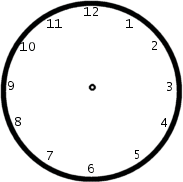 5:008:307:15123456789101112131415161718192021222324252627282930313233343536373839404142434445464748495051525354555657585960616263646566676869707172737475767778798081828384858687888990919293949596979899100Tek basamakl iki dogal sayy (sonucu tek basamakl olan) toplar.Tek basamakl iki dogal sayy (sonucu tek basamakl olan) toplar.Tek basamakl iki dogal sayy (sonucu tek basamakl olan) toplar.Tek basamakl iki dogal sayy (sonucu tek basamakl olan) toplar.Tek basamakl iki dogal sayy (sonucu tek basamakl olan) toplar.3+	68+	17+	25+ 34+	3Tek basamakl iki dogal sayy (sonucu çift basamakl olan) toplar.Tek basamakl iki dogal sayy (sonucu çift basamakl olan) toplar.Tek basamakl iki dogal sayy (sonucu çift basamakl olan) toplar.Tek basamakl iki dogal sayy (sonucu çift basamakl olan) toplar.Tek basamakl iki dogal sayy (sonucu çift basamakl olan) toplar.5+   7 6+ 68+ 59+ 57+ 8Iki basamakl say ile tek basamakl sayy eldesiz toplar.Iki basamakl say ile tek basamakl sayy eldesiz toplar.Iki basamakl say ile tek basamakl sayy eldesiz toplar.Iki basamakl say ile tek basamakl sayy eldesiz toplar.Iki basamakl say ile tek basamakl sayy eldesiz toplar.12+  514+	216+	315+	417+	2Iki basamakl say ile tek basamakl sayy eldeli toplar.Iki basamakl say ile tek basamakl sayy eldeli toplar.Iki basamakl say ile tek basamakl sayy eldeli toplar.Iki basamakl say ile tek basamakl sayy eldeli toplar.Iki basamakl say ile tek basamakl sayy eldeli toplar.15+	614+   718+   517+	516+	8Iki basamakl iki sayy eldesiz toplar.Iki basamakl iki sayy eldesiz toplar.Iki basamakl iki sayy eldesiz toplar.Iki basamakl iki sayy eldesiz toplar.Iki basamakl iki sayy eldesiz toplar.14+	1216+ 1315+  1417+ 1114+  14ÖğrencininÖğrencininAdı SoyadıSınıfıÖĞRENCĠNĠNÖĞRENCĠNĠNÖĞRENCĠNĠNÖĞRENCĠNĠNÖĞRENCĠNĠNÖĞRENCĠNĠNÖĞRENCĠNĠNÖĞRENCĠNĠNÖĞRENCĠNĠNÖĞRENCĠNĠNAdı SoyadıAdı SoyadıDoğum TarihiFOTOĞRAFFOTOĞRAFCinsiyetiCinsiyetiNumarasıFOTOĞRAFFOTOĞRAFEv AdresiEv AdresiEv TelefonuFOTOĞRAFFOTOĞRAFFOTOĞRAFFOTOĞRAFKaynaĢtırma Kararına Esas OlanYetersizlik TürüKaynaĢtırma Kararına Esas OlanYetersizlik TürüKaynaĢtırma Kararına Esas OlanYetersizlik TürüKaynaĢtırma Kararına Esas OlanYetersizlik TürüAdı SoyadıAdı SoyadıAdresiAdresiAdresiAdresiĠĢ TelefonuĠĢ TelefonuCep telefonuAnneBabaDiğer KiĢi*BirimBaĢkanıBEP GELĠġTĠRME BĠRĠMĠNE ULAġAN BĠLGĠLERBEP GELĠġTĠRME BĠRĠMĠNE ULAġAN BĠLGĠLERBEP GELĠġTĠRME BĠRĠMĠNE ULAġAN BĠLGĠLERTarih/SayıAçıklamaEğitsel Değerlendirme Ġsteği Formu**YerleĢtirme Raporu***Daha Önceden AlınmıĢKaynaĢtırma Kararı (Varsa)BEP GELĠġTĠRME BĠRĠMĠ ÜYELERĠBEP GELĠġTĠRME BĠRĠMĠ ÜYELERĠGÖREVĠ/ KONUMUADI SOYADIBirim BaĢkanı (Birim baĢkanı Okul Müdürü yada görevlendireceği Müdür Yardımcısıdır)Özel Eğitim Gerektiren BireyAileÖğretmenler*Rehber Öğretmen- Psikolojik DanıĢmanRAM Temsilcisi (Varsa)Gezerek Özel Eğitim Görevi Verilen Öğretmen(Varsa)ÖĞRENCĠ TANIMA KARTIÖĞRENCĠ TANIMA KARTIÖĞRENCĠ TANIMA KARTIADI SOYADINUMARASIANNESĠNĠNBABASININADI SOYADIÖĞRENĠM DÜZEYĠÖZ MÜ - ÜVEY MĠ?MESLEĞĠ- AYLIK GELĠRĠSAĞ MI?EV TELEFONUĠġ TELEFONUCEP TELEFONUKARDEġ SAYISIEVDE KENDĠ ODASI VAR MI?YETERSĠZLĠĞĠNE YÖNELĠK DESTEK EĞĠTĠMĠ ALIYOR MU?SINIF TEKRARI VAR MI? HANGĠ SINIFTA?OKUL DEĞĠġĠKLĠĞĠ VARSA NEDENĠ NEDĠR?GEÇĠRDĠĞĠ HASTALIKLARYETERSĠZLĠĞĠNE YÖNELĠK KULLANDIĞI CĠHAZ, PROTEZ, ORTEZÖĞRETMENĠN BĠLMESĠ GEREKLĠÖZEL BĠLGĠLER (alerji, süreklikullandığı ilaç, terleme, epilepsi, korku, altını ıslatma v.b)ĠLK BEP TOPLANTISIĠLK BEP TOPLANTISIĠLK BEP TOPLANTISIĠLK BEP TOPLANTISIĠLK BEP TOPLANTISIĠLK BEP TOPLANTISIĠLK BEP TOPLANTISIĠLK BEP TOPLANTISIÖĞRENCĠNĠNÖĞRENCĠNĠNÖĞRENCĠNĠNÖĞRENCĠNĠNÖĞRENCĠNĠNÖĞRENCĠNĠNÖĞRENCĠNĠNÖĞRENCĠNĠNAdı SoyadıToplantı TarihiToplantı TarihiToplantı TarihiDoğum TarihiCinsiyetiBEP’in Tamamlanacağı Tarih*BEP’in Tamamlanacağı Tarih*BEP’in Tamamlanacağı Tarih*SınıfıNumarasıALINAN KARARLAR**ALINAN KARARLAR**ALINAN KARARLAR**BEP TOPLANTISINA KATILANLARBEP TOPLANTISINA KATILANLARBEP TOPLANTISINA KATILANLARBEP TOPLANTISINA KATILANLARBEP TOPLANTISINA KATILANLAR1.1.1.Adı SoyadıĠmzaÖğrenciÖğrenciÖğrenciAnne/babaAnne/babaAnne/babaSınıf /Sınıf RehberÖğretmeniSınıf /Sınıf RehberÖğretmeniSınıf /Sınıf RehberÖğretmeniÖzel Eğitim Öğrtm.(Varsa)Özel Eğitim Öğrtm.(Varsa)Özel Eğitim Öğrtm.(Varsa)Rehber öğretmenRehber öğretmenRehber öğretmenBEP GeliĢtirme Birim BĢk.BEP GeliĢtirme Birim BĢk.BEP GeliĢtirme Birim BĢk.Öğretmen/ BranĢıÖğretmen/ BranĢıÖğretmen/ BranĢıDiğer Katılımcılar***Diğer Katılımcılar***Diğer Katılımcılar***Öğrencinin GeliĢimi Ġle Ġlgili Aile Hangi Sıklıkla Bilgilendirilecek?Öğrencinin GeliĢimi Ġle Ġlgili Aile Hangi Sıklıkla Bilgilendirilecek?Öğrencinin GeliĢimi Ġle Ġlgili Aile Hangi Sıklıkla Bilgilendirilecek?Öğrencinin GeliĢimi Ġle Ġlgili Aile Hangi Sıklıkla Bilgilendirilecek?Öğrencinin GeliĢimi Ġle Ġlgili Aile Hangi Sıklıkla Bilgilendirilecek?4 Haftada Bir ( )4 Haftada Bir ( )6 Haftada Bir	(  )6 Haftada Bir	(  )8 Haftada Bir ( )8 Haftada Bir ( )12 Haftada Bir ( )12 Haftada Bir ( )(AĠLE ÇOCUĞUN GELĠġĠMĠ ĠLE ĠLGĠLĠ BEKLENMEDĠK DURUMLARDA DA BĠLGĠLENDĠRĠLĠR)(AĠLE ÇOCUĞUN GELĠġĠMĠ ĠLE ĠLGĠLĠ BEKLENMEDĠK DURUMLARDA DA BĠLGĠLENDĠRĠLĠR)(AĠLE ÇOCUĞUN GELĠġĠMĠ ĠLE ĠLGĠLĠ BEKLENMEDĠK DURUMLARDA DA BĠLGĠLENDĠRĠLĠR)(AĠLE ÇOCUĞUN GELĠġĠMĠ ĠLE ĠLGĠLĠ BEKLENMEDĠK DURUMLARDA DA BĠLGĠLENDĠRĠLĠR)(AĠLE ÇOCUĞUN GELĠġĠMĠ ĠLE ĠLGĠLĠ BEKLENMEDĠK DURUMLARDA DA BĠLGĠLENDĠRĠLĠR)(AĠLE ÇOCUĞUN GELĠġĠMĠ ĠLE ĠLGĠLĠ BEKLENMEDĠK DURUMLARDA DA BĠLGĠLENDĠRĠLĠR)(AĠLE ÇOCUĞUN GELĠġĠMĠ ĠLE ĠLGĠLĠ BEKLENMEDĠK DURUMLARDA DA BĠLGĠLENDĠRĠLĠR)(AĠLE ÇOCUĞUN GELĠġĠMĠ ĠLE ĠLGĠLĠ BEKLENMEDĠK DURUMLARDA DA BĠLGĠLENDĠRĠLĠR)(AĠLE ÇOCUĞUN GELĠġĠMĠ ĠLE ĠLGĠLĠ BEKLENMEDĠK DURUMLARDA DA BĠLGĠLENDĠRĠLĠR)(AĠLE ÇOCUĞUN GELĠġĠMĠ ĠLE ĠLGĠLĠ BEKLENMEDĠK DURUMLARDA DA BĠLGĠLENDĠRĠLĠR)* Aile çocuğun geliĢimi ile hangi yolla bilgilendirilecek?* Aile çocuğun geliĢimi ile hangi yolla bilgilendirilecek?* Aile çocuğun geliĢimi ile hangi yolla bilgilendirilecek?* Aile çocuğun geliĢimi ile hangi yolla bilgilendirilecek?* Aile çocuğun geliĢimi ile hangi yolla bilgilendirilecek?Bir Sonraki BEP Toplantı Tarihi:Bir Sonraki BEP Toplantı Tarihi:…./…./……..Yazılı	( )Yazılı	( )Öğretmen/Veli Toplantısı ( )Öğretmen/Veli Toplantısı ( )Öğretmen/Veli Toplantısı ( )Bir Sonraki BEP Toplantı Tarihi:Bir Sonraki BEP Toplantı Tarihi:…./…./……..Diğer :Diğer :Diğer :Diğer :Diğer :BEP TOPLANTISIBEP TOPLANTISIBEP TOPLANTISIBEP TOPLANTISIBEP TOPLANTISIBEP TOPLANTISIBEP TOPLANTISIÖĞRENCĠNĠNÖĞRENCĠNĠNÖĞRENCĠNĠNÖĞRENCĠNĠNAdı SoyadıToplantı TarihiDoğum TarihiCinsiyetiToplantı NoSınıfıNumarasıGÜNDEMGÜNDEMGÜNDEMGÜNDEMBEP TOPLANTISINA KATILANLARBEP TOPLANTISINA KATILANLARBEP TOPLANTISINA KATILANLAR1.1.1.1.Adı SoyadıĠmzaÖğrenciAnne/babaSınıf /Sınıf Rehber ÖğretmeniÖzel Eğitim Öğrtm. (Varsa)Rehber öğretmenBEP GeliĢtirme Birim BaĢkanıDiğer Katılımcılar *ALINAN KARARLARALINAN KARARLARALINAN KARARLARALINAN KARARLARGörevi/ BranĢı1.1.1.1.Bir Sonraki BEP Toplantı TarihiBir Sonraki BEP Toplantı Tarihi…../…./……..…../…./……..EĞĠTSEL PERFORMANS*Öğretmen alanı (dersi) ile ilgili yıllık ders programını dikkate alarak, öğrencinin yapabildiği kazanımları tespit etmek, yıl içerisinde kazandırılması gereken kazanımları belirlemek amacıyla bu formu doldurmalıdır.Öğrencinin yeterlilikleri, gelişim özellikleri, öncelikli ihtiyaçları, engeli, sınıfı v.b etmenler dikkate alınarak, hangi alanlarda ( derslerde) BEP Planı hazırlanacağına BEP Birimi karar vermelidir. Ancak BEP Planları hazırlanmasına ihtiyaç duyulmayan alanlarda (derslerde) görev alan öğretmenler BEP Toplantılarına katılarak öğrencinin güçlü yanları ve yapılabilecekler konusunda BEP Geliştirme Birimini bilgilendirmelidir.*Öğrencinin performansını belirlemeye yönelik yapılacak çalışmalar ve izlenecek yollar Kılavuz Kitapta örnekleri ile anlatılmıştır.Uzun Dönemli AmaçlarKısa Dönemli AmaçlarBaĢlangıç-BitiĢ TarihiSorumlu KiĢilerÖğrenci ile ilgili Ġl/Ġlçe Özel Eğitim Hizmetleri Kurulunca alınmıĢ KaynaĢtırma Kararı Okul ulaĢtığında okul idaresi öğrencinin dersine giren öğretmenleri, öğrenci ve öğrenci velisi, rehber öğretmeni (Okulda birden fazla rehber öğretmen varsa öğrencinin sınıfından sorumlu rehber öğretmen) BEP ilk toplantısını yapmak üzere en kısa sürede toplantıya çağırır.BEP ilk toplantısında öğrencinin hangi yetersizlik türüne bağlı olarak kaynaĢtırma kararı alındığı, yetersizliği ile ilgili yapılacak çalıĢmaların okul/sınıf içerisinde yapılacak fizikseldüzenleme ile giderilip giderilemeyeceği, derslerle ilgili BireyselleĢtirilmiĢ Eğitim Planlarına ihtiyaç olup olmayacağı, BEP toplantılarının hangi sıklıkla yapılacağı, BEP Dosyasının doldurulması, Ailenin bilgilendirilmesi ve aileden bilgi alınması, öğrencinin eğitselperformansının alınmasının ne kadar süre içerisinde tamamlanması gerektiği, bir sonraki BEP Toplantısının tarihi v.b konular görüĢülerek karara bağlanır.Öğrencinin dersine giren tüm öğretmenler, dersleri ile ilgili öğrencinin yapabildiklerini belirlemek, bir yıl , içerisinde kazandırmayı düĢündüğü kazanımları tespit etmek amacıyla “Eğitsel Performans” formunu doldururlar. Formun bir nüshası BEP dosyasında saklanır.Ġlk BEP Toplantısında alınan  karar doğrultusunda 2. BEP toplantısı düzenlenir.*Toplantıda öğretmenlerin kendi dersleri ile ilgili almıĢ oldukları öğrenci performansı konusunda BEP Birimine bilgi sunarlar. Bu bilgiler sonucu hangi derslerden BEP Planı düzenlenmesine ihtiyaç olduğu, diğer derslerde (BEP Planı düzenlenmeyecek) öğretmenlerin ne gibi çalıĢmalar, iĢbirliği ve destek sağlayacağı karara bağlanır. (Alınan bu kararlar sonraki toplantıda gündem olarak görüĢülerek yeni düzenlemelere gidilebilir)*Bu toplantıda sonraki BEP toplantılarının hangi sıklıkla yapılacağı, sonraki toplantının zamanı belirlenir. (Ġhtiyaç duyulması halinde BEP Birimi belirlenen süre dıĢında da toplantı düzenleyebilir.)BireyselleĢtirilmiĢ Eğitim Planı hazırlanması kararı alınan derslerle ilgili olarak ders öğretmenleri Kılavuz Kitaptaki açıklamalardan, RAM’da bulunan özel eğitimöğretmenlerinden, özel eğitim okul ve kurumlarındaki özel eğitim öğretmenlerinden, (varsa) gezerek özel eğitim görevi verilen öğretmenlerden yararlanarak “BireyselleĢtirilmiĢ Eğitim Programı” Formunu düzenlerler. (Öğrencinin geliĢi de dikkate alınarak bu formdaki “BaĢlangıç-BitiĢ Tarihleri” değiĢtirilebilir.)KaynaĢtırma öğrencisinin baĢarısı, uyumu ve toplumsal kabulü açısından, BEPçalıĢmalarında okul idaresinin, okuldaki personelin, diğer öğretmenlerin, öğrencinin sınıf arkadaĢlarının, ailenin bilgilendirilmesi gereklidir.BEP dosyasının düzenlenmesi, saklanması, öğrenci nakil gittiğinde yeni kuruma gönderilmesi, doldurulan formların bir nüshasının dosyada saklanması, toplantıtutanaklarının imzalanması, toplantı yerinin belirlenmesi, toplantıya katılacakların davet edilmesi konusunda BEP Birim BaĢkanı ve Sınıf/ Sınıf Rehber Öğretmeni gerekli tedbirleri almalıdır. v.b)